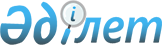 "Қылмыстық-құқықтық саладағы сот статистикалық есептерінің, электрондық ақпараттық есепке алу құжаттарының нысандарын және оларды қалыптастыру жөніндегі Нұсқаулықты бекіту туралы" Қазақстан Республикасы Бас Прокурорының 2016 жылғы 25 сәуірдегі № 84 бұйрығына өзгерістер мен толықтырулар енгізу туралы
					
			Күшін жойған
			
			
		
					Қазақстан Республикасы Бас Прокурорының 2021 жылғы 21 желтоқсандағы № 166 бұйрығы. Қазақстан Республикасының Әділет министрлігінде 2021 жылғы 27 желтоқсанда № 26122 болып тіркелді. Күші жойылды - Қазақстан Республикасы Бас Прокурорының 2023 жылғы 4 қаңтардағы № 2 бұйрығымен.
      Ескерту. Күші жойылды - ҚР Бас Прокурорының 04.01.2023 № 2 (алғашқы ресми жарияланған күнінен кейін қолданысқа енгізіледі) бұйрығымен.
      БҰЙЫРАМЫН:
      1. "Қылмыстық-құқықтық саладағы сот статистикалық есептерінің, электрондық ақпараттық есепке алу құжаттарының нысандарын және оларды қалыптастыру жөніндегі Нұсқаулықты бекіту туралы" Қазақстан Республикасы Бас Прокурорының 2016 жылғы 25 сәуірдегі № 84 бұйрығына (Нормативтік құқықтық актілерді мемлекеттік тіркеу тізілімінде № 13776 болып тіркелген) мынадай өзгерістер мен толықтырулар енгізілсін:
      Тақырыбы мынадай редакцияда жазылсын:
      "Қылмыстық-құқықтық саладағы сот есептерінің, электрондық ақпараттық есепке алу құжаттарының нысандарын және оларды қалыптастыру жөніндегі нұсқаулықты бекіту туралы";
      1-тармақ мынадай редакцияда жазылсын: 
      "1. Мыналар:
      1) осы бұйрықтың 1-қосымшасына сәйкес "Қылмыстық істерді қарау жөніндегі бірінші сатыдағы соттардың жұмысы туралы есеп" № 1 нысаны;
      2) осы бұйрықтың 2-қосымшасына сәйкес "Қылмыстық істерді қарау жөніндегі апелляциялық сатыдағы соттардың жұмысы туралы есеп" № 6 нысаны;
      3) осы бұйрықтың 3-қосымшасына сәйкес "Өлім жазасына немесе өмір бойына бас бостандығынан айыруға сотталған адамдарға қатысты қылмыстық істерді қарау жөніндегі апелляциялық сатыдағы соттардың жұмысы туралы есеп" № 6а нысаны;
      4) осы бұйрықтың 4-қосымшасына сәйкес "Қылмыстық істерді қарау жөніндегі кассациялық сатының жұмысы туралы есеп" № 6К нысаны; 
      5) осы бұйрықтың 5-қосымшасына сәйкес "Өлім жазасына немесе өмір бойына бас бостандығынан айыруға сотталған адамдарға қатысты қылмыстық істерді қарау жөніндегі кассациялық сатының жұмысы туралы есеп" № 6Ка нысаны; 
      6) осы бұйрықтың 6-қосымшасына сәйкес "Соттардың жекеше айыптау істері бойынша шағымдарды қарауы туралы есеп" № 2-Ж нысаны; 
      7) осы бұйрықтың 7-қосымшасына сәйкес "Бірінші сатыдағы сот қараған қылмыстық іске электрондық ақпараттық есепке алу құжаты" нысаны;
      8) осы бұйрықтың 8-қосымшасына сәйкес "Қылмыстық іс бойынша сот актілерін орындау жөніндегі электрондық ақпараттық есепке алу құжаты" нысаны;
      9) осы бұйрықтың 9-қосымшасына сәйкес "Прокурордың, қылмыстық қудалау органдарының шешімдеріне шағым жасау жөніндегі электрондық ақпараттық есепке алу құжаты (Қазақстан Республикасы Қылмыстық-процестік кодексінің 106-бабы)" нысаны;
      10) осы бұйрықтың 10-қосымшасына сәйкес "Тергеу судьясының өкілеттіктері (санкция) жөніндегі электрондық ақпараттық есепке алу құжаты" нысаны;
      11) осы бұйрықтың 11-қосымшасына "Апелляциялық сатыдағы сот қараған қылмыстық іске электрондық ақпараттық есепке алу құжаты" нысаны;
      12) осы бұйрықтың 12-қосымшасына сәйкес "Кассациялық сатыдағы сот қараған қылмыстық іске электрондық ақпараттық есепке алу құжаты" нысаны;
      13) осы бұйрықтың 13-қосымшасына сәйкес "Адамға электрондық ақпараттық есепке алу құжаты" нысаны;
      14) осы бұйрықтың 14-қосымшасына сәйкес Қылмыстық-құқықтық саладағы сот есептерін қалыптастыру жөніндегі нұсқаулық бекітілсін.";
      көрсетілген бұйрыққа 1-қосымша осы бұйрықтың 1-қосымшасына сәйкес жаңа редакцияда жазылсын;
      көрсетілген бұйрыққа 2-қосымша осы бұйрықтың 2-қосымшасына сәйкес жаңа редакцияда жазылсын;
      көрсетілген бұйрыққа 3-қосымша осы бұйрықтың 3-қосымшасына сәйкес жаңа редакцияда жазылсын;
      көрсетілген бұйрыққа 4-қосымша осы бұйрықтың 4-қосымшасына сәйкес жаңа редакцияда жазылсын;
      көрсетілген бұйрыққа 5-қосымша осы бұйрықтың 5-қосымшасына сәйкес жаңа редакцияда жазылсын;
      көрсетілген бұйрыққа 6-қосымша осы бұйрықтың 6-қосымшасына сәйкес жаңа редакцияда жазылсын;
      көрсетілген бұйрықтың 7-қосымшасында:
      1-бөлім:
      мынадай мазмұндағы 17.1-тармақпен толықтырылсын: 
      "17.1 Отбасылық-тұрмыстық салада жасалған құқық бұзушылықтар бойынша айыпталушымен байланыс"; 
      мынадай мазмұндағы 23.1-тармақпен толықтырылсын: 
      "23.1 Баптың ауырлығы (жаңа ҚР ҚК)"; 
      мынадай мазмұндағы 24.1-тармақпен толықтырылсын: 
      "24.1 Баптың ауырлығы (ескі ҚР ҚК)"; 
      2-бөлім:
      мынадай мазмұндағы 13-тармақпен толықтырылсын: 
      "13 Жәбірленушілерге өтемақы қорына өндіріп алынған сома"; 
      мынадай мазмұндағы 14-тармақпен толықтырылсын: 
      "14 Регрестік талаптарды қарау күні"; 
      мынадай мазмұндағы 15-тармақпен толықтырылсын: 
      "15 Регрестік талаптар бойынша қайтарылған сома"; 
      3-бөлім мынадай мазмұндағы 10.1-тармақпен толықтырылсын: 
      "10.1 Іс бойынша алдын ала тыңдау күні";
      7-бөлім: 
      мынадай мазмұндағы 7.3-тармақпен толықтырылсын: 
      "7.3 Қайта сараланды";
      мынадай мазмұндағы 13.1-тармақпен толықтырылсын: 
      "13.1 Бұйрықтық іс жүргізу үкімінің күшін жою туралы өтінішхаттың келіп түскен күні";
      мынадай мазмұндағы 13.2-тармақпен толықтырылсын: 
      "13.2 Бұйрықтық іс жүргізу ісін сотқа дейінгі тергеп-тексеру органдарына қайтару күні";
      8-бөлімдегі 5-тармақ мынадай редакцияда жазылсын: 
      "5 Еске салу жіберілген күн.";
      көрсетілген бұйрықтың 8-қосымшасында: 
      1-бөлім мынадай мазмұндағы 6.1-тармақпен толықтырылсын: 
      "6.1 . ________________________ жаза түрін ауыстыру";
      2-бөлім: 
      мынадай мазмұндағы 4.1-тармақпен толықтырылсын: 
      "4.1 Жасы";
      мынадай мазмұндағы 4.2-тармақпен толықтырылсын: 
      "4.2 Кәмелетке толмаған";
      4-бөлім мынадай мазмұндағы 12-тармақпен толықтырылсын: 
      "12 ҚР ҚПК-де белгіленген мерзімді бұзушылықпен қаралды"; 
      6-бөлімде 5-тармақ мынадай редакцияда жазылсын: 
      "5 Прокурордың өтінішхаты қанағаттандырылды"; 
      көрсетілген бұйрықтың 9-қосымшасында: 
      2-бөлім:
      4-тармақ мынадай редакцияда жазылсын: 
      "4 Шағымды қарау нәтижесі"; 
      мынадай мазмұндағы 4.1-тармақпен толықтырылсын: 
      "4.1 Шағым жасалған әрекеттер бойынша сот шешімі"; 
      9-тармақ алып тасталсын; 
      көрсетілген бұйрықтың 10-қосымшасында: 
      1-бөлім мынадай мазмұндағы 16.1-тармақпен толықтырылсын:
      "16.1 Тәркілеуге жататын мүліктің тиесілігі";
      көрсетілген бұйрықпен бекітіліген Қылмыстық-құқықтық саладағы сот есептерін қалыптастыру жөніндегі нұсқаулық осы бұйрықтың 7-қосымшасына сәйкес жаңа редакцияда жазылсын.
      2. Қазақстан Республикасы Бас прокуратурасының Құқықтық статистика және арнайы есепке алу жөніндегі комитеті (бұдан әрі – Комитет):
      1) осы бұйрықты Қазақстан Республикасы Әділет министрлігінде мемлекеттік тіркеуді;
      2) осы бұйрықты Қазақстан Республикасы Бас прокуратурасының ресми интернет-ресурсында орналастыруды;
      3) осы бұйрықты құқықтық статистика және арнайы есепке алудың субъектілеріне, Комитеттің аумақтық органдарына мәлімет және жұмыста пайдалану үшін жіберуді қамтамасыз етсін.
      3. Осы бұйрықтың орындалуын бақылау Комитет төрағасына жүктелсін.
      4. Осы бұйрық алғашқы ресми жарияланған күнінен кейін қолданысқа енгізіледі.
      "КЕЛІСІЛДІ"Қазақстан РеспубликасыныңЖоғарғы Сотының жанындағыСоттардың қызметін қамтамасызету департаменті(Қазақстан РеспубликасыЖоғарғы Сотының аппараты) № 1-нысан "Қылмыстық істерді қарау жөніндегі бірінші сатыдағы соттардың жұмысы туралы есеп" 1-бөлім "Қылмыстық істердің қозғалысы"
      Кестенің жалғасы
      Кестенің жалғасы
      жалғасы 
      Кестенің жалғасы
      жалғасы
      Кестенің жалғасы
      Кестенің жалғасы
      жалғасы
      Кестенің жалғасы
      № 1-нысан "Қылмыстық істерді қарау жөніндегі бірінші сатыдағы соттардың жұмысы туралы есеп"
      2-бөлім "Жаңадан ашылған мән-жайлар бойынша қайта қарау жөніндегі өтінішхаттарды қарау" № 1-нысан "Қылмыстық істерді қарау жөніндегі бірінші сатыдағы соттардың жұмысы туралы есеп" 3-бөлім "Медициналық сипаттағы мәжбүрлеу шараларын қолдану туралы істерді қарау нәтижелері"
      Кестенің жалғасы № 1-нысан "Қылмыстық істерді қарау жөніндегі бірінші сатыдағы соттардың жұмысы туралы есеп" 4-бөлім "Сот актілерін орындауға байланысты мәселелерді қарау"
      Кестенің жалғасы № 1-нысан "Қылмыстық істерді қарау жөніндегі бірінші сатыдағы соттардың жұмысы туралы есеп" 5-бөлім "Тергеу судьяларының прокурордың, қылмыстық қудалау органдарының әрекеттеріне (әрекетсіздігіне) және шешімдеріне шағымдарды қарауы туралы"
      Кестенің жалғасы № 1-нысан "Қылмыстық істерді қарау жөніндегі бірінші сатыдағы соттардың жұмысы туралы есеп" 6-бөлім "Тергеу судьялары қарайтын мәселелер туралы"
      Кестенің жалғасы
      Кестенің жалғасы
      жалғасы
      Кестенің жалғасы
      Кестенің жалғасы
      Кестенің жалғасы № 1-нысан "Қылмыстық істерді қарау жөніндегі бірінші сатыдағы соттардың жұмысы туралы есеп" 7-бөлім "Рақымшылық жасау бойынша"
      Кестенің жалғасы № 1-нысан "Қылмыстық істерді қарау жөніндегі бірінші сатыдағы соттардың жұмысы туралы есеп" 8-бөлім "Тұрмыстық зорлық-зомбылыққа байланысты қылмыстық істердің қозғалысы"
      Кестенің жалғасы
      жалғасы
      Кестенің жалғасы № 1-нысан "Қылмыстық істерді қарау жөніндегі бірінші сатыдағы соттардың жұмысы туралы есеп" 9-бөлім "Соттың заңсыз жолмен алынған мүлікті тәркілеу туралы өтінішхаттарды қарауы"
      Кестенің жалғасы
      Кестенің жалғасы № 6 нысан "Қылмыстық істерді қарау жөніндегі апелляциялық сатыдағы соттардың жұмысы туралы есеп" 1-бөлім "Апелляциялық саты бойынша істердің қозғалысы"
      Кестенің жалғасы
      жалғасы
      Кестенің жалғасы № 6 нысан "Қылмыстық істерді қарау жөніндегі апелляциялық сатыдағы соттардың жұмысы туралы есеп" 2-бөлім "Жаңадан ашылған мән-жайлар бойынша қайта қарау жөніндегі өтінішхаттарды қарау" № 6 нысан "Қылмыстық істерді қарау жөніндегі апелляциялық сатыдағы соттардың жұмысы туралы есеп" 3-бөлім "Бірінші сатыдағы соттардың үкімдеріне прокурордың шағымдарын және апелляциялық өтінішхаттарын қарау нәтижелері (адамдар бойынша)"
      Кестенің жалғасы
      жалғасы
      Кестенің жалғасы
      жалғасы
      Кестенің жалғасы № 6 нысан "Қылмыстық істерді қарау жөніндегі апелляциялық сатыдағы соттардың жұмысы туралы есеп" 4-бөлім "Бірінші сатыдағы соттардың қаулыларына прокурордың шағымдарын және өтінішхаттарын қарау нәтижелері (адамдар бойынша)"
      Кестенің жалғасы
      жалғасы
      Кестенің жалғасы № 6 нысан "Қылмыстық істерді қарау жөніндегі апелляциялық сатыдағы соттардың жұмысы туралы есеп" 5-бөлім "Прокурордың, қылмыстық қудалау органдарының әрекеттеріне (әрекетсіздігіне) және шешімдеріне шағымдарды қарау жөніндегі бірінші сатыдағы соттардың қаулыларына прокурордың шағымдарын және өтінішхаттарын қарау нәтижелері"
      Кестенің жалғасы № 6 нысан "Қылмыстық істерді қарау жөніндегі апелляциялық сатыдағы соттардың жұмысы туралы есеп" 6-бөлім "Тергеу судьялары қабылдаған шешімдерге прокурордың шағымдарын және өтінішхаттарын қарау туралы"
      Жалғасы № 6 нысан "Қылмыстық істерді қарау жөніндегі апелляциялық сатыдағы соттардың жұмысы туралы есеп" 7-бөлім "Сот актілерін орындау мәселелері жөніндегі қаулыларды қайта қарау нәтижелері бойынша мәліметтер" № 6 нысан "Қылмыстық істерді қарау жөніндегі апелляциялық сатыдағы соттардың жұмысы туралы есеп" 8-бөлім "Соттылықты айқындау туралы істерді қарау жөніндегі мәліметтер" № 6а нысан "Өлім жазасына немесе өмір бойына бас бостандығынан айыруға сотталған адамдарға қатысты қылмыстық істерді қарау жөніндегі апелляциялық сатыдағы соттардың жұмысы туралы есеп" 1-бөлім "Өлім жазасына сотталған адамдарға қатысты істерді апелляциялық тәртіпте қарау туралы" № 6а нысан "Өлім жазасына немесе өмір бойына бас бостандығынан айыруға сотталған адамдарға қатысты қылмыстық істерді қарау жөніндегі апелляциялық сатыдағы соттардың жұмысы туралы есеп" 2-бөлім "Өмір бойына бас бостандығынан айыруға сотталған адамдарға қатысты істерді апелляциялық тәртіпте қарау туралы" № 6К нысан "Қылмыстық істерді қарау жөніндегі кассациялық сатының жұмысы туралы есеп"  1-бөлім "Өтінішхаттардың қозғалысы"
      Кестенің жалғасы № 6К нысан "Қылмыстық істерді қарау жөніндегі кассациялық сатының жұмысы туралы есеп"  2-бөлім "Қазақстан Республикасы Жоғарғы Соты Төрағасының ұсынуларды енгізу туралы өтінішхаттардың қозғалысы" № 6К нысан "Қылмыстық істерді қарау жөніндегі кассациялық сатының жұмысы туралы есеп" 3-бөлім "Кассациялық сатыда қарау үшін ісі бар өтінішхатты беру туралы қаулылары бар істердің қозғалысы"
      Кестенің жалғасы № 6К нысан "Қылмыстық істерді қарау жөніндегі кассациялық сатының жұмысы туралы есеп" 4-бөлім "Заңды күшіне енген үкімдерге және қаулыларға наразылықтары бар істердің қозғалысы"
      Кестенің жалғасы № 6К нысан "Қылмыстық істерді қарау жөніндегі кассациялық сатының жұмысы туралы есеп" 5-бөлім "Кассациялық сатыда қаралған, бірінші және апелляциялық сатылардағы соттардың үкімдеріне өтінішхаттар, наразылықтар мен ұсыныстардың қозғалысы туралы" (адамдар бойынша)
      Кестенің жалғасы
      жалғасы
      Кестенің жалғасы
      жалғасы 
      Кестенің жалғасы
      жалғасы
      Кестенің жалғасы № 6К нысан "Қылмыстық істерді қарау жөніндегі кассациялық сатының жұмысы туралы есеп" 6-бөлім "Кассациялық сатыда қаралған, бірінші және апелляциялық сатылардағы соттардың қаулыларына өтінішхаттар, наразылықтар мен ұсынулардың қозғалысы" (адамдар бойынша)
      Кестенің жалғасы
      жалғасы
      Кестенің жалғасы
      Кестенің жалғасы
      жалғасы
      Кестенің жалғасы
      Кестенің жалғасы № 6К нысан "Қылмыстық істерді қарау жөніндегі кассациялық сатының жұмысы туралы есеп"  7-бөлім "Заңды күшіне енген үкімдерге және қаулыларға Қазақстан Республикасы Жоғарғы Соты Төрағасының ұсынулары бар істердің қозғалысы" № 6К нысан "Қылмыстық істерді қарау жөніндегі кассациялық сатының жұмысы туралы есеп" 8-бөлім "Заңды күшіне енген үкімдерге және қаулыларға облыстық соттар төрағаларының ұсынулары бар істердің қозғалысы" № 6К нысан "Қылмыстық істерді қарау жөніндегі кассациялық сатының жұмысы туралы есеп" 9-бөлім "Жаңадан ашылған мән-жайлар бойынша қайта қарау жөніндегі өтінішхаттарды қарау" № 6К нысан "Қылмыстық істерді қарау жөніндегі кассациялық сатының жұмысы туралы есеп" 10-бөлім "Адамды ұстап беру туралы шешімдерге шағымдардың қозғалысы (экстрадициялау)" № 6К нысан "Қылмыстық істерді қарау жөніндегі кассациялық сатының жұмысы туралы есеп" 11-бөлім "Соттылықты айқындау туралы мәселені қарау" № 6Ка нысан "Өлім жазасына немесе өмір бойына бас бостандығынан айыруға сотталған адамдарға қатысты қылмыстық істерді қарау жөніндегі кассациялық сатының жұмысы туралы есеп" 1-бөлім "Өлім жазасына сотталған адамдарға қатысты қылмыстық істерді кассациялық тәртіпте қарау туралы"
      Кестенің жалғасы № 6Ка нысан "Өлім жазасына немесе өмір бойына бас бостандығынан айыруға сотталған адамдарға қатысты қылмыстық істерді қарау жөніндегі кассациялық сатының жұмысы туралы есеп" 2-бөлім "Өмір бойына бас бостандығынан айыруға сотталған адамдарға қатысты қылмыстық істерді кассациялық тәртіпте қарау туралы"
      Кестенің жалғасы № 2-Ж нысан "Соттардың жекеше айыптау істері бойынша шағымдарды қарауы туралы есеп" Қылмыстық-құқықтық саладағы сот есептерін қалыптастыру жөніндегі нұсқаулық 1-тарау. Жалпы ережелер
      1. Осы Қылмыстық-құқықтық салада сот есептерін қалыптастыру жөніндегі нұсқаулық Қазақстан Республикасының сот органдары ақпараттық жүйесінің (бұдан әрі – ҚР СО АЖ) электрондық ақпараттық есепке алу құжаттарының (бұдан әрі – ЭАЕҚ) негізінде Қазақстан Республикасы Бас прокуратурасының Құқықтық статистика және арнайы есепке алу жөніндегі комитетінің (бұдан әрі – Комитет) автоматтандырылған ақпараттық жүйесінде (бұдан әрі – ААЖ) "Қылмыстық істерді қарау жөніндегі бірінші сатыдағы соттардың жұмысы туралы есеп" № 1, "Қылмыстық істерді қарау жөніндегі апелляциялық сатыдағы соттардың жұмысы туралы есеп" № 6, "Өлім жазасына немесе өмір бойына бас бостандығынан айыруға сотталған адамдарға қатысты қылмыстық істерді қарау жөніндегі апелляциялық сатыдағы соттардың жұмысы туралы есеп" № 6а, "Қылмыстық істерді қарау жөніндегі кассациялық сатының жұмысы туралы есеп" № 6К, "Өлім жазасына немесе өмір бойына бас бостандығынан айыруға сотталған адамдарға қатысты қылмыстық істерді қарау жөніндегі кассациялық сатының жұмысы туралы есеп" № 6Ка, "Соттардың жекеше айыптау істері бойынша шағымдарды қарауы туралы есеп" № 2-Ж нысандардың есептерін (бұдан әрі – есептер) қалыптастырудың негізгі ережелерін анықтайды.
      2. Комитет ЭАЕҚ-ның нысандарын әзірлеуді Қазақстан Республикасының Жоғарғы Сотының жанындағы Соттардың қызметін қамтамасыз ету департаментімен (Қазақстан Республикасы Жоғарғы Сотының аппаратымен) (бұдан әрі – Департамент) келісе отырып жүзеге асырады.
      3. ЭАЕҚ-ны ҚР СО АЖ-ға енгізу Департаменттің және оның облыстардағы, республикалық маңызы бар қалалардағы және астанадағы аумақтық бөлімшелерінің (соттардың әкімшілерімен) жұмыскерлерімен (оның ішінде филиалдарымен-аудандық және оған теңестірілген сот кеңселерімен) жүзеге асырылады.
      ЭАЕҚ деректемелерін толықтыру дәлдігі есептік деректердің дұрыстығын қамтамасыз етеді.
      Комитеттің аумақтық органдары тұрақты негізде Комитеттің деректер қорының ААЖ мониторингін жүргізеді. ЭАЕҚ деректемелерін толтыру кезінде бұзушылық, бұрмалау деректері анықталған жағдайда оларды жою бойынша шұғыл шаралар қабылданады.
      4. Бірінші, апелляциялық және кассациялық сатылардағы соттардың қызметі туралы есептерді ҚР СО АЖ-ның деректері негізінде Комитет қалыптастырады.
      5. Есептер ағымдағы есептік кезеңнің 1 қаңтарынан бастап үдемелі қорытындымен тоқсан сайын құрастырылады.
      Ескертпе: егер мерзім күні жұмыс күніне келмеген жағдайда, есепті ұсыну күні одан кейінгі келесі жұмыс күні болып есептеледі. 2-тарау. ЭАЕҚ-ның түрлері және нысандары
      6. Қылмыстық істерді қарау жөніндегі соттардың жұмысы туралы есептерді қалыптастыру ЭАЕҚ-ның мынадай түрлерінің негізінде жүзеге асырылады:
      1) "Бірінші сатыдағы сот қараған қылмыстық іске ЭАЕҚ" (бұдан әрі – ЭАЕҚ 1);
      2) "Қылмыстық іс бойынша сот актілерін орындау жөніндегі ЭАЕҚ" (бұдан әрі – ЭАЕҚ 5).
      Жасы туралы, сонымен қатар "кәмелетке толмаған" деректемесіндегі мәліметтер ұсыныстар (өтінішхаттар) сотқа келіп түскен сәтінде көрсетіледі, бұл ретте, жасы бойынша есептеледі;
      3) "Прокурордың, қылмыстық қудалау органдарының шешімдеріне шағым жасау жөніндегі ЭАЕҚ (Қазақстан Республикасы Қылмыстық-процестік кодексінің 106-бабы)" (бұдан әрі – ЭАЕҚ 5.1);
      4) "Тергеу судьясының өкілеттіктері (санкция) жөніндегі ЭАЕҚ" (бұдан әрі – ЭАЕҚ 5.2);
      5) "Апелляциялық сатыдағы сот қараған қылмыстық іске электрондық ақпараттық есепке алу құжаты ЭАЕҚ" (бұдан әрі – ЭАЕҚ 2);
      6) "Кассациялық сатыдағы сот қараған қылмыстық іске ЭАЕҚ" (бұдан әрі – ЭАЕҚ 3);
      7) "Адамға ЭАЕҚ". 3-тарау. ҚР СО АЖ-ға ЭАЕҚ енгізу
      7. ЭАЕҚ-да істер және адамдар бойынша барлық деректемелер электронды толтырылуға тиіс.
      8. Сот нақ сол адамға қатысты екі немесе одан артық қылмыстық істерді бір іс жүргізуге біріктірген жағдайда, адамға ЭАЕҚ сондай-ақ бір ЭАЕҚ-ға біріктіріледі (одан ауыр құқық бұзушылық бойынша немесе негізгі қылмыстық істің нөмірі бойынша).
      9. Қылмыстық істердің нөмірлерін беру Қазақстан Республикасы Бас Прокурорының 2014 жылғы 19 қыркүйектегі № 89 бұйрығымен (Нормативтік құқықтық актілерді мемлекеттік тіркеу тізілімінде № 9744 болып тіркелген) бекітілген Қылмыстық құқық бұзушылықтар туралы арызды, хабарды немесе баянатты қабылдау және тіркеу, сондай-ақ Сотқа дейінгі тергеп-тексерулердің бірыңғай тізілімін жүргізу қағидаларына сәйкес жүзеге асырылады.
      Бұл ретте, қылмыстық қудалау органы берген қылмыстық іс нөмірі сақталады. 4-тарау. ҚР СО АЖ-да ЭАЕҚ-ға түзетулер жүргізу
      10. ҚР СО АЖ-ға енгізілген ЭАЕҚ-ның деректемелерін түзетуді Департамент немесе соттар кеңселері өз бастамасы бойынша не Комитет және оның аумақтық органдарының бастамасы бойынша жүргізеді.
      11. Жүргізілген түзету туралы мәліметтер (іс нөмірін, өзгертілетін деректеме атауын, бұрынғы және жаңа көрсеткішті көрсете отырып), олардың негізінде Комитеттің ААЖ-да түзету жүзеге асырылады, Комитетке немесе оның аумақтық органына дереу ұсынылады.
      12. ҚР СО АЖ деректер қорынан ұсынылатын мәліметтердің дұрыстығы мен толықтығын Департаменттің аумақтық бөлімшелері (соттардың әкімшілері) мен ЭАЕҚ енгізуге жауапты адамдары (оның ішінде филиалдарының-аудандық және оған теңестірілген сот кеңселерінің) қамтамасыз етеді.
      Құқықтық статистика деректерін ұсынудан бас тартқан, ұсынбаған, құқықтық статистика деректерін белгiленген мерзiмдi бұза отырып ұсынған, жасырған, қосып жазған, басқа да қасақана бұрмалаушылықтар, сол сияқты құқықтық статистикалық ақпаратты алуға қандай да бiр нысанда кедергi келтірген жағдайда, кінәлі адамдардың жауаптылығы туралы мәселе "Әкімшілік құқық бұзушылық туралы" Қазақстан Республикасы Кодексінің 498-бабына сәйкес қаралады". 5-тарау. Есептерді қалыптастыру
      13. Есептер көрсеткіштерді есептеу алгоритміне сәйкес ЭАЕҚ-ның деректері негізінде қалыптасады.
      14. Республика бойынша жиынтық есептер қол қою үшін Комитет төрағасына есептік кезеңнен кейінгі айдың 8-күнінде ұсынылады.
      Жиынтық есептер қол қойғаннан кейін, есептік кезеңнен кейінгі айдың 10-күнінен кешіктірмей, Департаментке жіберіледі.
      15. Облыстар бойынша жиынтық есептерге Комитеттің аумақтық органдарының басшылары қол қояды (статистикалық кесіндіні Комитет бекіткеннен кейін), олар есептердің орындарда сақталуын қамтамасыз етеді (Комитетке жіберуінсіз). Түпнұсқалар мен Комитеттің ААЖ деректері арасында қарама-қайшылықтар болған жағдайда, ҚР СО АЖ-ның деректері негізінде қалыптастырылған Комитеттің ААЖ-ның деректері негізге алынады.
      16. Есепті түзеткен жағдайда, түзетуді жүзеге асырған күннен бастап екі күндік мерзімде Комитет Департаментке түзетілген есепті қосып, хабарлама жібереді. Есептерді түзету статистикалық кесіндіні бекіткеннен кейін Комитет жүргізеді.
      17. Есептерді құрастыру барысында бір іс жүргізуге біріктірілген істер бір шешім шығарылатын бір іс ретінде ескерілетіндігін ескерген жөн.
      Есептік кезеңнің басындағы қаралмаған істердің қалдығы есептік жылдың 1 қаңтарындағы жағдай бойынша келтіріледі. Бұл көрсеткіш өзгеріссіз болып табылады.
      Есептік кезеңнің соңына қаралмаған істердің қалдығы тоқсан, жартыжылдық, тоғыз ай, жыл соңындағы жағдай бойынша көрсетіледі. 6-тарау. "Қылмыстық істерді қарау жөніндегі бірінші сатыдағы соттардың жұмысы туралы есеп" № 1 нысанды есебі
      18. Осы есеп қылмыстық істерді қарау жөніндегі бірінші сатыдағы соттардың жұмысы туралы мәліметтерді көрсетеді.
      19. 12-бағанда көрсетілген тоқтатылған істердің саны 1-бөлімнің 14-17-бағандар деректерінің сомасына тең.
      1-бөлімнің 19-бағанында көрсетілген, прокурорға қайтарылған істердің саны 20-25-бағандардың сомасына тең.
      Осы көрсеткіштерді толтыру кезінде: Қазақстан Республикасы Қылмыстық-процестік кодексінің (бұдан әрі – ҚР ҚПК) бұзушылықтарын жою үшін неше рет қайтарылғанына қарамастан, іс жаңа келіп түскен ретінде есепке алынатынын ескеру керек;
      өтінішхат немесе шағым жасау енгізілуіне қарамастан, ҚР ҚПК-нің бұзушылықтарын жою үшін қайтару туралы қаулы шығарған сәттен бастап көрсететінін ескеру керек.
      1-бөлімнің 18-бағанында ҚР ҚПК-нің 316 және 317-баптарына сәйкес судья берген істер көрсетіледі.
      1-бөлімнің 26-бағанының көрсеткіші де 3-бөлімнің 14-18-бағандарында адамдар мен түрлер бойынша бөле отырып, 3-бөлімнің 3, 4 және 13-бағандарында көрсетілген ("Есептік кезеңде келіп түскен істер" деген 2-бағанда осы көрсеткіш есепке алынбайды).
      1-бөлімнің 31-бағанын есепке алу кезінде: ҚР ҚПК-нің 319-бабының 4-бөлігіне сәйкес келіп түскен іс бойынша шешім іс сотқа келіп түскен сәттен бастап бес тәуліктен кешіктірілмей қабылдануы тиіс екенін ескеру керек;
      ҚР ҚПК-нің 322-бабының 4-бөлігіне сәйкес басты сот талқылауы тараптарға сот отырысының болатын орны мен басталатын уақыты туралы хабарланған кезден бастап кемiнде үш тәулiк өткеннен кейiн және ол қысқартылған тәртіппен қаралатын кезде – оны тағайындау туралы қаулы шығарылған кезден бастап он тәуліктен кешіктірілмей және жалпы тәртіппен қаралатын кезде – он бес тәулiктен кешiктiрiлмей тағайындалуы тиiс. Айрықша жағдайларда бұл мерзiм судьяның қаулысымен, бiрақ отыз тәулiктен аспайтын мерзімге ұзартылуы мүмкін;
      ҚР ҚПК-нің 322-бабының 5-бөлігіне сәйкес басты сот талқылауы қисынды мерзімде аяқталуға тиіс. Қысқартылған іс жүргізу кезінде басты сот талқылауы осы Кодекстің 382-бабының 2-бөлігінде белгіленген мерзімдерде аяқтауға тиіс;
      жекеше айыптау iсiн сот отырысында қарау шағымның сотқа келіп түскен кезінен бастап он бес тәулiктен кешiктiрiлмей басталуға, бірақ сотталушы өзінің құқықтары түсiндiрiлген шағымның көшiрмесiн алған кезден бастап үш тәулiктен ерте басталмауға тиiс (ҚР ҚПК-нің 411-бабының 2-бөлігі).
      Басты сот талқылауының мерзімі қаулы шығарылғаннан кейін келесі күннен бастап есептеледі.
      Үкімдердің, қаулылардың күші жойылғаннан кейін жаңадан қарауға келіп түскен, соттың қаулылары бойынша ҚР ҚПК-нің бұзушылықтарын жойғаннан кейін қылмыстық қудалау органдарынан келіп түскен немесе іздестірілетін сотталушыны анықтаумен байланысты іс жүргізуі қайта басталған, сондай-ақ ҚР ҚПК-нің 44-бабында көзделген негіздер бойынша сот жеке іс жүргізуге шығарған қылмыстық істер жаңадан келіп түскен істер ретінде ЭАЕҚ-да тіркеледі және оларға жаңа реттік нөмір беріледі.
      41-бағанды есепке алу барысында, сотталушыны қылмыстық жауаптылыққа тартқызып, сотқа берген айыптау бойынша оның қылмыстық құқық бұзушылықты жасауда кiнәсiз екенін таныған кезде ол ақталған болып есептелетінін (ҚР ҚПК-нің 394-бабы) ескеру қажет:
      егер қылмыстық құқық бұзушылық оқиғасы болмаса;
      сотталушының іс-әрекетінде қылмыстық құқық бұзушылық құрамы болмаса;
      сотталушының қылмыстық құқық бұзушылық жасауға қатысқаны дәлелденбесе.
      1-бөлімнің 60-бағанының мәліметтері, ол қылмыстық процеске жәбірленушінің өкілі ретінде ғана емес, нақты адвокат ретінде қатысқан жағдайда ғана көрсетіледі.
      Процестік шығындарды өндіріп алу сомалары және азаматтық талап қоюдың сомалары теңгемен есептеледі.
      20. 1-бөлімнің 27-бағаны 7, 12, 18, 19-бағандар қосындысына тең, 32-баған 1 және 2-бағандардың қосындысынан 27, 71-бағандардың сомасы алынып есептеледі.
      Залалдың сомалары, процестік шығындардың және азаматтық талап қоюдың сомалары теңгемен есептеледі. 1-бөлімнің 62-70-бағандарында ЭАЕҚ 1-де толтырылған "Залал" 2-бөлімі деректемелерінің негізінде мәліметтер қалыптастырылады:
      Сот өтеуге белгілеген залал туралы мәліметтер қылмыстың материалдық сипаты бар қылмыстық істер бойынша 7.1. "мемлекетке", 7.2. "жеке тұлғаға", 7.3. "заңды тұлғаға" деректемелерінде толтырылады.
      Осы ұстаным сот жеке, заңды тұлғаға және мемлекетке келтірілген залалдың сомасын анықтайтын сот үкімінің негізінде толтырылады. Сондай-ақ сот үкімі негізінде "Процестік шығындардың сомасы" 8-деректемеде өндіріп алуға жататын процестік шығындардың сомасы туралы ақпарат толтырылады;
      қылмыстық процесс шеңберінде қаралған азаматтық талаптың сомалары туралы мәліметтер, мемлекеттік баж сомасын есепке алмай, "Қанағаттандырылған талап қою мөлшері" 6, "Мемлекет кірісіне қанағаттандырылған талап қою мөлшері" 6.1-деректемелерінде көрсетіледі.
      1-бөлімнің "Жәбірленушілерге өтемақы қорына өндірілген сома" 92-бағанында, егер сот ҚР ҚПК-нің 173-бабына сәйкес сотталушыдан мәжбүрлі төлемді өндіріп алған жағдайда олар бойынша мәліметтер көрсетіледі.
      94-бағанда 2018 жылғы 10 қаңтардағы № 131-VI "Жәбірленушілерге өтемақы қоры туралы" Қазақстан Республикасы Заңының 11-бабының 2-бөлігіне сәйкес соттар қараған регрестік талаптар бойынша мәліметтер көрсетіледі.
      Жәбірленушілерге өтемақы қорына мәжбүрлі төлемдердің, сонымен қатар регрестік талаптар бойынша қайтарылған сомалар теңгеде есептеледі.
      21. Қылмыстық істер айыптау қорытындыларында берілген Қазақстан Республикасы Қылмыстық кодексінің (бұдан әрі – ҚР ҚК) баптары бойынша, ал егер алдын ала тергеп-тексеру жүргізілмеген жағдайда, істі іс жүргізуге қабылдаған сот немесе судья құқық бұзушылықты саралаған бап бойынша жолма-жол бөлінеді.
      Сот іс-әрекетті ҚР ҚҚ-нің басқа бабына қайта саралаған жағдайда, қылмыстық іс есептің 1-бөлімінің 2-бағанында келіп түскен айыптау бабы бойынша, ал 1-бөлімнің 173-бағанында қайта саралау туралы мәліметтер, осы қылмыстық іс бойынша қабылданған шешім үкімнің қарар бөлігінде көрсетілген тиісті бабы және бөлігі бойынша көрсетіледі.
      Іс-әрекеттер қайта сараланған қылмыстық істерді есепке алу үшін іске ЭАЕҚ 1-дің 7-бөлімінің 7.3-деректемесінде "қайта саралау туралы" ақпаратты көрсету қажет.
      1-бөлімнің 27-жолының көрсеткіші айыпталушылардың кем дегенде біреуі әйел, оның ішінде әйел жынысты кәмелетке толмаған адамдар қатысқан қылмыстық істер бойынша мәліметтерді көрсетеді.
      Іс ескерілетін құқық бұзушылық түрін анықтау кезінде келесі қағидаларды басшылыққа алу қажет:
      құқық бұзушылықтар жиынтығы барысында іс неғұрлым қатаң жазалауды көздейтін ҚР ҚК-нің бабы бойынша ескеріледі;
      санкциялардың мәні тең болған жағдайда, іс сот неғұрлым қатаң жазалау тағайындаған ҚР ҚК-нің бабы бойынша ескеріледі. Әрбір бап бойынша мәні бірдей жаза тағайындалған жағдайда, іс осы өңірдегі құқық бұзушылықтың кеңірек таралу белгісі бойынша ескеріледі;
      қылмыстық құқық бұзушылықтардың, ҚР ҚК-нің 58, 60-баптары тәртібіндегі үкімдердің жиынтығы бойынша жазалау тағайындау барысында іс қорытынды жазалау бойынша есепке алынуға тиіс.
      22. ҚР ҚПК-нің 408-бабына сәйкес жекеше айыптаудың қылмыстық ісі адам (бірнеше адам) сотқа соттылық туралы қағидаларды сақтай отырып, адамды қылмыстық жауаптылыққа тарту туралы шағым беру арқылы қозғайды.
      23. Істері есептік кезеңде қаралған адамдар сот үкімінде немесе қаулысында көрсетілген айыптауға сәйкес қылмыстық құқық бұзушылық құрамы бойынша бөлінеді.
      Сот сотталушының (-лардың) іс-әрекеттерін қайта саралаған жағдайда, адамдар бойынша мәліметтер үкім шығарылған бап бойынша жолдарда көрсетіледі.
      Әрбір адамға қатысты мәліметтер жеке көрсетіледі. Жасалған құқық бұзушылықтардың жиынтығы барысында адам неғұрлым қатаң жазалауды көздейтін ҚР ҚК-нің бабы бойынша ескеріледі.
      "Жаңадан ашылған мән-жайлар бойынша қайта қарау жөніндегі өтінішхаттарды қарау туралы" 2-бөлімде іс жүргізуді қайта бастау және ҚР ҚПК-нің 53-тарауына сәйкес жаңадан ашылған мән-жайлар бойынша қылмыстық іс бойынша өтінішхаттарды қарау нәтижелері туралы мәліметтер көрсетіледі.
      24. "Медициналық сипаттағы мәжбүрлеу шараларын қолдану туралы істерді қарау нәтижелері" 3-бөлімнің, "Рақымшылық жасау бойынша" 7-бөлімнің, "Тұрмыстық зорлық-зомбылыққа байланысты қылмыстық істері бойынша қозғалысы" 8-бөлімнің жолдары 1-бөлімнің жолдарының мазмұнына сәйкес. Көрсетілген бөлімдердің бағандары сондай-ақ 1-бөлімнің нақты бағандарына сәйкес қалыптастырылады.
      25. "Сот актілерін орындауға байланысты мәселелерді қарау" 4-бөлім ҚР ҚПК-нің 475, 476-баптарына сәйкес соттың құзырына жататын сот актілерін орындауға байланысты мәселелерді қарау жөніндегі соттардың жұмысын көрсетеді.
      26. "Тергеу судьяларының прокурордың, қылмыстық қудалау органдарының әрекеттеріне (әрекетсіздігіне) және шешімдеріне шағымдарды қарауы туралы" 5-бөлім.
      3-жолда бір мезгілде прокурордың және қылмыстық қудалау органдарының әрекеттері (әрекетсіздігі) дауланатын шағымдарды қарау туралы деректер көрсетіледі.
      Осы жолда тек сот бір мезгілде прокурордың және қылмыстық қудалау органдарының әрекеттерін (әрекетсіздігін) даулау заңсыз немесе негізді деп таныған шағымдар ғана ескеріледі.
      Сот әрекеттерге (әрекетсіздікке) шағымдар бойынша әртүрлі шешімдер қабылдаған жағдайда (мысалы, анықтау органдарының заңсыз әрекеттері туралы дәлелдер расталған, ал прокурордың заңсыз әрекеттері расталмаған жағдайда), онда мұндай шағымдар түсіндірме жазбасы қоса беріліп, қабылданған шешімдер бойынша тиісті жолдарда (4 немесе 28) және бағандарда ескеріледі.
      Аталған көрсеткішті есепке алу үшін ЭАЕҚ 5.1 "Қылмыстық қудалау органының атауы" 3-деректемесі 9-қосымшаға сәйкес міндетті түрде толтырылуға тиіс.
      27. "Тергеу судьялары қарайтын мәселелер туралы" 6-бөлім тергеу судьялары ҚР ҚПК-нің 55-бабы тәртібінде қарайтын мәселелерді көрсетеді.
      35-бағанда судьяның бұлтартпау шарасын санкциялаудан бас тарту туралы қаулы шығарғаннан кейін не тергеу судьясының өзге шешімінен кейін нақ сол қылмыстық іс бойынша нақ сол адамға қатысты қылмыстық қудалау органының сотқа бұлтартпау шарасын санкциялау туралы өтінішхатпен (ұсынумен) қайталанған жолданымдары көрсетіледі.
      28. Есепті құрастыру барысында деректердің тепе-теңдігі туралы келесі қағидаларды сақтау қажет:
      1-жол 3-10, 15, 20, 25-53-жолдардың қосындысына тең:
      1-3-бағандардың қосындысы 4-13, 14-17, 64-бағандардың қосындысына тең;
      "Соттың заңсыз жолмен алынған мүлікті тәркілеу туралы өтінішхаттарды қарауы" 9-бөлімде ҚР ҚПК-нің 15-бөліміне сәйкес заңсыз жолмен алынған мүлікті үкім шығарылғанға дейін тәркілеу бойынша іс-жүргізулер туралы мәліметтер көрсетіледі. 7-тарау. "Қылмыстық істерді қарау жөніндегі апелляциялық сатыдағы соттардың жұмысы туралы есеп" № 6-нысанды есеп
      29. Есептің осы нысаны қылмыстық істерді қарау жөніндегі апелляциялық сатыдағы соттардың жұмысы туралы мәліметтерді көрсетеді.
      30. "Апелляциялық саты бойынша істердің қозғалысы" 1-бөлімде есепке алу қылмыстық істер бойынша жүргізіледі.
      31. "Бірінші сатыдағы соттардың үкімдеріне прокурордың шағымдарын және апелляциялық өтінішхаттарын қарау нәтижелері (адамдар бойынша)" 3-бөлімде есепке алу адамдар бойынша жүргізіледі.
      3-бөлімді қалыптастыру барысында құқық бұзушылықтардың жиынтығы кезінде адам ҚР ҚК-нің неғұрлым қатаң жазаны көздейтін бабы бойынша, қылмыстық заң, санкциялар тепе-тең болғанда – барынша кең тараған құқық бұзушылық бойынша есепке алынатынын ескерген жөн.
      Апелляциялық саты сотталушының жазалау шарасын ҚР ҚК-нің 58 немесе 60-баптарын қолдана отырып, жазалаудың неғұрлым ауыр шарасы бойынша өзгерткен жағдайда осы үкім үкімді өзгерту болып есептеледі.
      32. "Бірінші сатыдағы соттардың қаулыларына (адамдар бойынша) прокурордың шағымдарын және өтінішхаттарын қарау нәтижелері" 4-бөлімде есепке алу адамдар бойынша жүргізіледі;
      33. Сот iсiн жүргiзудің тәртібінде және оны орындау шеңберінде шығарылған, бірінші сатыдағы соттардың күші жойылған, өзгертілген және өзгеріссіз қалдырылған қаулылары бойынша деректер алқа қараған қаулылардың жалпы санында ескерілмейді (1-баған).
      34. 1, 3, 4-бөлімдердің жолдары 1-нысанды есептің 1-бөлімінің жолдарының мазмұнына сәйкес келеді.
      35. "Прокурордың, қылмыстық қудалау органдарының әрекеттеріне (әрекетсіздігіне) және шешімдеріне шағымдарды қарау жөніндегі бірінші сатыдағы соттардың қаулыларына прокурордың шағымдарын және өтінішхаттарын қарау нәтижелері" 5-бөлімде шағымдар және өтінішхаттар бойынша прокурордың, қылмыстық қудалау органдарының әрекеттеріне (әрекетсіздігіне) және шешімдеріне шағымдарды қарау жөніндегі бірінші сатыдағы соттардың қаулыларын қайта қарау туралы мәліметтер көрсетіледі.
      Қаралмаған материалдардың қалдығы (14-баған) 1 және 2-бағандардың қосындысынан 3 және 4 бағандардың қосындысы алынып есептеледі.
      3-жолда бір мезгілде прокурордың және қылмыстық қудалау органдарының әрекеттері (әрекетсіздігі) және шешімдері дауланатын шағымдарды қарау туралы деректер көрсетіледі.
      Сот әртүрлі органдардың әрекеттеріне (әрекетсіздігіне), шешімдеріне (мысалы, тергеушінің (анықтаушының) заңсыз әрекеттері туралы дәлелдер расталған, ал прокурордың заңсыз әрекеттері расталмаған жағдайда) бір мезгілдегі шағымдар бойынша әртүрлі шешімдер қабылдаған жағдайда, мынадай шағымдар түсіндірме жазбалары қоса беріліп, қабылданған шешімдер бойынша тиісті жолдарда (4, 20 немесе 28) және бағандарда ескеріледі.
      Осы жолда тек сот бір мезгілде дауланатын прокурордың да, қылмыстық қудалау органдарының да әрекеттері (әрекетсіздігі) және шешімдерін бір мезгілде заңсыз немесе негізсіз деп таныған шағымдар ғана ескеріледі.
      36. "Тергеу судьялары қабылдаған шешімдерге прокурордың шағымдарын және өтінішхаттарын қарау туралы" 6-бөлімде прокурордың тергеу судьялары қабылдаған шешімдерге шағымдары және прокурордың өтінішхаттарын қарау туралы мәліметтер көрсетіледі.
      37. 24-баған 1, 2-бағандардың қосындысынан 6, 10, 11-бағандардың алынған сомасына тең.
      38. "Сот актілерін орындау мәселелері жөніндегі қаулыларды қайта қарау нәтижелері бойынша мәліметтер" № 6 нысанды есептің 7-бөлімінде шартты түрде мерзімінен бұрын босату туралы, тұрғын колониясына ауыстыру туралы келіп түскен материалдар және басқа материалдар саны көрсетіледі. 8-тарау. "Өлім жазасына немесе өмір бойына бас бостандығынан айыруға сотталған адамдарға қатысты қылмыстық істерді қарау жөніндегі апелляциялық сатыдағы соттардың жұмысы туралы есеп" № 6а нысанды есеп (адамдар бойынша)
      39. "Өлім жазасына сотталған адамдарға қатысты істерді апелляциялық тәртіпте қарау туралы" 1 және "Өмір бойына бас бостандығынан айыруға сотталған адамдарға қатысты істерді апелляциялық тәртіпте қарау туралы" 2-бөлімдерден тұрады.
      1-бөлімнің 1-бағанында ағымдағы жылғы 1 қаңтардағы жағдайы бойынша істері қалдықта тұрған адамдар саны көрсетіледі.
      40. 2-бөлім 1-бөлімге ұқсас құрастырылады. 9-тарау. "Қылмыстық істерді қарау жөніндегі кассациялық сатының жұмысы туралы есеп" № 6К нысанды есеп
      41. "Өтінішхаттардың қозғалысы" 1-бөлімде есепке алу қылмыстық істер бойынша жүргізіледі.
      42. 2-баған 4-7-бағандардың қосындысына тең.
      43. "Кассациялық сатыда қарау үшін ісі бар өтінішхатты беру туралы қаулылары бар істердің қозғалысы" 3-бөлімі шағымдалатын сот актісін кассациялық тәртіпте қайта қарау туралы қаулылармен бірге істердің қозғалысын көрсетеді.
      44. "Заңды күшіне енген үкімдерге және қаулыларға наразылықтары бар істердің қозғалысы" 4-бөлім заңды күшіне енген үкімдерге және қаулыларға қадағалау тәртібінде әкелінген наразылықтармен түскен істердің қозғаласы туралы мәліметтерден тұрады.
      45. "Кассациялық сатыда қаралған, бірінші және апелляциялық сатылардағы соттардың үкімдеріне өтінішхаттар, наразылықтар мен ұсыныстардың қозғалысы туралы (адамдар бойынша)" 5-бөлімі өтінішхаттарды, наразылықтар мен ұсыныстарды кассация алқасы қараған, бірінші және апелляциялық саты соттарының істері жөніндегі кассациялық сатының қызметін көрсетеді, есеп адамдар бойынша жүргізіледі.
      Бөлімді толтыру кезінде қылмыстардың (құқық бұзушылықтардың) жиынтығында адам неғұрлым қатаң жазалауды көздейтін қылмыстық заңның бабы бойынша, санкциялар тепе-теңдігінде – кеңірек тараған қылмыс (құқық бұзушылық) бойынша ескерілетіндігін назарда ұстаған жөн.
      ҚР ҚК-нің 58 немесе 60-баптарын қолдана отырып, сотталғанның жазалау шарасын аса ауыр жазалау шарасы бойынша өзгерткен жағдайда осы үкім үкімді өзгерту ретінде ескеріледі.
      46. Істі кассациялық тәртіпте қарау кезінде үкімнің күшін жоюға немесе өзгертуге ҚР ҚПК-нің 485-бабында көрсетілген жағдайлар негіз болып табылады.
      47. "Кассациялық сатыда қаралған, бірінші және апелляциялық сатылардағы соттардың қаулыларына өтінішхаттар, наразылықтар мен ұсыныстардың қозғалысы (адамдар бойынша)" 6-бөлімі кассациялық сатының бірінші, апелляциялық сатылардағы соттарының қаулыларына өтінішхаттарды, ұсыныстарды және наразылықтарды қарауы туралы мәліметтерді бейнелейді.
      5 және 6-бөлімдердің жолдары № 1 нысанды есептің 1-бөлімі жолдарының мазмұнына сәйкес.
      48. "Заңды күшіне енген үкімдерге және қаулыларға Қазақстан Республикасы Жоғарғы Соты Төрағасының ұсынулары бар істердің қозғалысы" 7-бөлімде заңды күшіне енген үкімдерге және қаулыларға Қазақстан Республикасы Жоғарғы Соты Төрағасының ұсынулары бар істердің қозғалысы бойынша мәліметтер көрсетіледі.
      "Заңды күшіне енген үкімдерге және қаулыларға облыстық соттар төрағаларының ұсыныстары бар істердің қозғалысы" 8-бөлімде ҚР ҚПК-нің 446-бабының 3-бөлігіне сәйкес кассациялық сатыға облыстық соттың төрағасы енгізген ұсынулар туралы мәліметтер көрсетіледі.
      49. "Жаңадан ашылған мән-жайлар бойынша қайта қарау жөніндегі өтінішхаттарды қарау" 9-бөлімде жаңадан ашылған мән-жайлар бойынша қайта қарау жөніндегі өтінішхаттарды қарау туралы мәліметтер көрсетіледі.
      "Адамды ұстап беру туралы шешімдерге шағымдардың қозғалысы (экстрадициялау)" 10-бөлімде шет мемлекеттің аумағында қылмыс жасады деп айыпталған немесе сотталған адамды ұстап беру (экстрадициялау) туралы шешімге шағым жасау және оны қарау нәтижелері туралы мәліметтер көрсетіледі. 10-тарау. "Өлім жазасына немесе өмір бойына бас бостандығынан айыруға сотталған адамдарға қатысты қылмыстық істерді қарау жөніндегі кассациялық сатының жұмысы туралы есеп" № 6Ка нысанды есеп
      50. "Өлім жазасына сотталған адамдарға қатысты қылмыстық істерді кассациялық тәртіпте қарау туралы" 1 және "Өмір бойына бас бостандығынан айыруға сотталған адамдарға қатысты қылмыстық істерді кассациялық тәртіпте қарау туралы" 2-бөлімдерден тұрады.
      1-бөлімнің 1-бағанында істері ағымдағы жылдың 1 қаңтарындағы жағдайы бойынша қалдықта тұрған адамдар саны көрсетіледі.
      51. 2-бөлім 1-бөлімге ұқсас құрастырылады.
      11-тарау. "Соттардың жекеше айыптау істері бойынша шағымдарды қарауы туралы есеп" № 2-Ж нысанды есеп
      52. Есептің көрсеткіштері қылмыстық қудалау ҚР ҚПК-нің 32-бабында көзделген жекеше айыптау тәртібінде іске асырылатын ҚР ҚК-нің баптарына сәйкес келеді.
      53. Есептің 1-бағанында жаңа есептік жылдың 1 қаңтарындағы жағдай бойынша қаралмай қалған шағымдар көрсетіледі.
      Есептік кезеңнің соңына қаралмаған шағымдар 12-бағанда көрсетіледі. 12-баған 1 және 2-бағандардың сомасынан 6, 7, 8, 9, 10-бағандарды алынған санға тең.
					© 2012. Қазақстан Республикасы Әділет министрлігінің «Қазақстан Республикасының Заңнама және құқықтық ақпарат институты» ШЖҚ РМК
				
      Қазақстан РеспубликасыныңБас Прокуроры

Г. Нурдаулетов
Қазақстан Республикасы
Бас Прокурорының
2021 жылғы 21 желтоқсандағы
№ 166 бұйрығына
1- қосымшаҚазақстан Республикасы
Бас Прокурорының
2016 жылғы 25 сәуірдегі
№ 84 бұйрығына
1-қосымшанысан
Жол нөмірі
Есептік кезеңнің басындағы аяқталмаған істердің қалдығы
Есептік кезеңде келіп түскен істер
Сотқа келіп түскен істер бойынша адамдардың саны
2-бағаннан
2-бағаннан
2-бағаннан
Жол нөмірі
Есептік кезеңнің басындағы аяқталмаған істердің қалдығы
Есептік кезеңде келіп түскен істер
Сотқа келіп түскен істер бойынша адамдардың саны
Үкімнің күші жойылғаннан кейін
Қазақстан Республикасы Қылмыстық-процестік кодексiнің (бұдан әрі - ҚР ҚПК) талаптарының бұзушылықтары жойылғаннан кейін
іздестіруден кейін
А
А
А
Б
1
2
3
4
5
6
Қылмыстық құқық бұзушылықтардың барлығы
Қылмыстық құқық бұзушылықтардың барлығы
Қылмыстық құқық бұзушылықтардың барлығы
1
онша ауыр емес
онша ауыр емес
онша ауыр емес
2
ауырлығы орташа
ауырлығы орташа
ауырлығы орташа
3
ауыр
ауыр
ауыр
4
аса ауыр
аса ауыр
аса ауыр
5
1- жолдан
қылмыстар бойынша
қылмыстар бойынша
6
1- жолдан
жеделдетілген сотқа дейінгі тергеп-тексеру істері бойынша
жеделдетілген сотқа дейінгі тергеп-тексеру істері бойынша
7
1- жолдан
теріс қылықтар бойынша
теріс қылықтар бойынша
8
1- жолдан
қысқартылған тәртіпте қаралған істер бойынша
қысқартылған тәртіпте қаралған істер бойынша
9
1- жолдан
келісімдік іс жүргізуде қаралған істер бойынша
келісімдік іс жүргізуде қаралған істер бойынша
10
1- жолдан
жекеше айыптау істері
жекеше айыптау істері
11
1- жолдан
анықтау істері
анықтау істері
12
1- жолдан
жақын шетел азаматтарының істері бойынша (Тәуелсіз мемлекеттер достастығы (бұдан әрі – ТМД)
жақын шетел азаматтарының істері бойынша (Тәуелсіз мемлекеттер достастығы (бұдан әрі – ТМД)
13
1- жолдан
алыс шетел азаматтарының істері бойынша
алыс шетел азаматтарының істері бойынша
14
1- жолдан
азаматтығы жоқ адамдардың істері бойынша
азаматтығы жоқ адамдардың істері бойынша
15
1- жолдан
құрылысқа үлестік қатысу туралы істер бойынша
құрылысқа үлестік қатысу туралы істер бойынша
16
1- жолдан
мемлекеттік тілде қаралған істер
мемлекеттік тілде қаралған істер
17
1- жолдан
жаңадан ашылған мән-жайлар бойынша қаралған істер
жаңадан ашылған мән-жайлар бойынша қаралған істер
18
1- жолдан
алқабилердің қатысуымен қаралған істер
алқабилердің қатысуымен қаралған істер
19
1- жолдан
халықаралық конвенцияларды қолданумен
халықаралық конвенцияларды қолданумен
20
1- жолдан
20- жолдан
азаматтық және саяси құқықтар туралы пакт
21
1- жолдан
20- жолдан
әйелдерге қатысты кемсітудің барлық нысандарын жою туралы пакт
22
1- жолдан
20- жолдан
экономикалық, әлеуметтік және мәдени құқықтар туралы пакт
23
1- жолдан
20- жолдан
нәсілдік кемсітудің барлық нысандарын жою туралы
24
1- жолдан
20- жолдан
бала құқықтары туралы
25
1- жолдан
20- жолдан
мүгедектердің құқықтары туралы
26
1- жолдан
әйелдердің қатысуымен істер бойынша
әйелдердің қатысуымен істер бойынша
27
1- жолдан
кәмелетке толмағандардың істері бойынша
кәмелетке толмағандардың істері бойынша
28
1- жолдан
қылмыстардың ішінде бұйрықтық іс жүргізу істері бойынша
қылмыстардың ішінде бұйрықтық іс жүргізу істері бойынша
29
1- жолдан
теріс қылықтардың ішінде бұйрықтық іс жүргізу істері бойынша
теріс қылықтардың ішінде бұйрықтық іс жүргізу істері бойынша
30
Қазақстан Республикасы Қылмыстық кодексінің (бұдан әрі – ҚР ҚК) барлық баптары
Қазақстан Республикасы Қылмыстық кодексінің (бұдан әрі – ҚР ҚК) барлық баптары
Қазақстан Республикасы Қылмыстық кодексінің (бұдан әрі – ҚР ҚК) барлық баптары
31
Басқа да құқық бұзушылықтар
Басқа да құқық бұзушылықтар
Басқа да құқық бұзушылықтар
32
1997 жылғы редакциядағы ҚР ҚК-нің барлық баптары бойынша
1997 жылғы редакциядағы ҚР ҚК-нің барлық баптары бойынша
1997 жылғы редакциядағы ҚР ҚК-нің барлық баптары бойынша
33
есептік кезеңде аяқталғандардан
есептік кезеңде аяқталғандардан
есептік кезеңде аяқталғандардан
есептік кезеңде аяқталғандардан
есептік кезеңде аяқталғандардан
есептік кезеңде аяқталғандардан
есептік кезеңде аяқталғандардан
есептік кезеңде аяқталғандардан
есептік кезеңде аяқталғандардан
есептік кезеңде аяқталғандардан
Үкім шығарумен қаралған істер
7-бағаннан
7-бағаннан
7-бағаннан
7-бағаннан
Тоқтатылған істердің барлығы
12-бағаннан
12-бағаннан
Үкім шығарумен қаралған істер
алқабилердің қатысуымен
кәмелетке толмағандардың істері бойынша
әйелдердің істері бойынша
сырттай қаралғаны
Тоқтатылған істердің барлығы
кәмелетке толмағандардың істері бойынша
жәбірленушімен татуласуға байланысты
Прокурордың айыптаудан толық бас тартуына байланысты
ҚР ҚПК-нің 35-бабы 1-бөлігінің 1), 2), 5), 6), 7) және 8) тармақтарында көзделген негіздер бойынша тоқтатылғаны
7
8
9
10
11
12
13
14
15
16
есептік кезеңде аяқталғандардан
есептік кезеңде аяқталғандардан
есептік кезеңде аяқталғандардан
есептік кезеңде аяқталғандардан
есептік кезеңде аяқталғандардан
есептік кезеңде аяқталғандардан
есептік кезеңде аяқталғандардан
есептік кезеңде аяқталғандардан
есептік кезеңде аяқталғандардан
есептік кезеңде аяқталғандардан
12-бағаннан
Соттылығы бойынша жiберілгені
Прокурорға қайтарылғаны
19-бағаннан
19-бағаннан
19-бағаннан
19-бағаннан
19-бағаннан
19-бағаннан
Қолданылған медициналық сипаттағы мәжбүрлеу шаралары (17-бағаннан )
басқа негіздер бойынша
Соттылығы бойынша жiберілгені
Прокурорға қайтарылғаны
айыптау актісін қайта жасау үшін
( ҚР ҚПК-нің 321-бабы)
ҚР ҚПК-нің бұзушылықтарын жою үшін
(ҚР ҚПК-нің 323-бабы)
ҚР ҚПК-нің 623-бабы 1-бөлігінің 2), 3) тармақшалары тәртібінде
ҚР ҚПК-нің 626-бабы 1-бөлігінің 1), 2), 3) тармақшалары тәртібінде
сотталушыны іздестіруге байланысты
Басқа да негіздер
Қолданылған медициналық сипаттағы мәжбүрлеу шаралары (17-бағаннан )
17
18
19
20
21
22
23
24
25
26
27-бағаннан
27-бағаннан
27-бағаннан
27-бағаннан
Есептік кезеңнің соңына аяқталмаған істердің қалдығы
тоқтата тұрылды (32-бағаннан)
Аяқталған істерден
Аяқталған істерден
Есептік кезеңде аяқталған істердің барлығы (7, 12, 18, 19)
Есептік кезеңде аяқталған істердің барлығы (7, 12, 18, 19)
Аяқталған істер бойынша адамдардың саны
кәмелетке толмағандардың істері бойынша
алқабилердің қатысуымен
мерзімді бұза отырып (ҚР ҚПК-нің 319-бабының  4-бөлігі, 322-бабының 4,5-бөліктері, 382-бабының 2-бөлігі, 411-бабының 2-бөлігі)
Сотталған адамдар
34-бағаннан
Есептік кезеңде аяқталған істердің барлығы (7, 12, 18, 19)
Аяқталған істер бойынша адамдардың саны
кәмелетке толмағандардың істері бойынша
алқабилердің қатысуымен
мерзімді бұза отырып (ҚР ҚПК-нің 319-бабының  4-бөлігі, 322-бабының 4,5-бөліктері, 382-бабының 2-бөлігі, 411-бабының 2-бөлігі)
Сотталған адамдар
кәмелетке толмағандар
27
28
29
30
31
32
33
34
35
Аяқталған істерден
Аяқталған істерден
Аяқталған істерден
Аяқталған істерден
Аяқталған істерден
Аяқталған істерден
Аяқталған істерден
Аяқталған істерден
Аяқталған істерден
45-бағаннан
45-бағаннан
45-бағаннан
45-бағаннан
Қылмыстық істері прокурорға қайтарылған адамдардың саны
50-бағаннан
50-бағаннан
50-бағаннан
50-бағаннан
кәмелетке толмағандар
күзетілуден босатылған адамдар
ҚР ҚПК-нің 35-бабы 1-бөлігінің 1), 2), 5), 6), 7) және 8) тармақтарында көзделген негіздер бойынша тоқтатылғаны
тараптардың татуласуымен
Қылмыстық істері прокурорға қайтарылған адамдардың саны
айыптау актісін қайта жасау үшін (ҚР ҚПК-нің 321-бабы)
ҚР ҚПК-нің бұзушылықтарын жою үшін
(ҚР ҚПК-нің 323-бабы)
ҚР ҚПК-нің 623-бабы 1-бөлігінің 2), 3) тармақшалары тәртібінде
ҚР ҚПК-нің 626-бабы 1-бөлігінің 1), 2), 3) тармақшалары тәртібінде
46
47
48
49
50
51
52
53
54
Аяқталған істерден
Аяқталған істерден
Аяқталған істерден
Аяқталған істерден
Аяқталған істерден
Аяқталған істерден
Аяқталған істерден
Аяқталған істерден
Аяқталған істерден
Аяқталған істерден
Аяқталған істерден
Шығарылған басқа да қаулылар
Жәбірленушілердің саны
56-бағаннан
56-бағаннан
Сот сараптама тағайындады
Адвокаттың қатысуы
Прокурордың қатысуы
Үкім шығарылғанға дейін сотта өтелген залал сомасы (теңге)
Үкім шығарылғанға дейін сотта өтелген залал сомасы (теңге)
Үкім шығарылғанға дейін сотта өтелген залал сомасы (теңге)
Сот өтеуге ұйғарған залалдың соңғы сомасы (теңге)
Шығарылған басқа да қаулылар
Жәбірленушілердің саны
әйелдер
кәмелетке толмағандар
Сот сараптама тағайындады
Адвокаттың қатысуы
Прокурордың қатысуы
мемлекетке
заңды тұлғаға
жеке тұлғаға
Мемлекетке
55
56
57
58
59
60
61
62
63
64
65
Аяқталған істерден
Аяқталған істерден
Аяқталған істерден
Аяқталған істерден
Аяқталған істерден
Аяқталған істерден
Аяқталған істерден
Аяқталған істерден
Аяқталған істерден
Аяқталған істерден
Аяқталған істерден
Сот өтеуге ұйғарған залалдың соңғы сомасы (теңге)
Сот өтеуге ұйғарған залалдың соңғы сомасы (теңге)
Процестік шығындардың сомасы
Қылмыстық процесте қаралған азаматтық талап қоюдың сомасы
оның ішінде мемлекет кірісіне
Біріктірілген істер
жеке iс жүргiзуге бөліп шығарылған істер
Қайта сараланғаны
Шығарылған жекеше қаулылар
74-бағаннан
74-бағаннан
заңды тұлғаға
жеке тұлғаға
Процестік шығындардың сомасы
Қылмыстық процесте қаралған азаматтық талап қоюдың сомасы
оның ішінде мемлекет кірісіне
Біріктірілген істер
жеке iс жүргiзуге бөліп шығарылған істер
Қайта сараланғаны
Шығарылған жекеше қаулылар
ҚР ҚПК-нің 405-бабының 1-бөлігі
ҚР ҚПК-нің 405-бабының 2-бөлігі
66
67
68
69
70
71
72
73
74
75
76
Аяқталған істерден
Аяқталған істерден
Аяқталған істерден
Аяқталған істерден
Аяқталған істерден
Аяқталған істерден
Аяқталған істерден
12-бағаннан
34-бағаннан
34-бағаннан
56-бағаннан
74-бағаннан
74-бағаннан
74-бағаннан
74-бағаннан
74-бағаннан
74-бағаннан
Медиатордың қатысуымен қаралғаны
медиатордың қатысуымен жәбірленушімен татуласуына байланысты тоқтатылғаны
Сотталған әйелдер
Сотталған мүгедектер
Жәбірленуші мүгідектер
прокурорлық қадағалау
прокурордың атына (ҚР ҚПК-нің 405-бабының 3-бөлігі, ҚР ҚПК-нің 53-бабының 5-бөлігі)
Адвокаттың атына
ҚР ҚПК-нің 405-бабының 4-бөлігі
ҚР ҚПК-нің 405-бабының 5-бөлігі
Қабылданған нақты шаралар көрсетіліп жауаптар келіп түскен
Медиатордың қатысуымен қаралғаны
медиатордың қатысуымен жәбірленушімен татуласуына байланысты тоқтатылғаны
Сотталған әйелдер
Сотталған мүгедектер
Жәбірленуші мүгідектер
77
78
79
80
81
82
83
84
85
86
87
2-бағаннан
7-бағаннан
7-бағаннан
27-бағаннан
Жәбірленушілерге өтемақы қорына өндіріп алынған өтемақы сомасы
Жәбірленушілерге өтемақы қорына өтемақы өндіріп алынған адамдардың саны
Қаралған регрестік талаптардың саны
Келіп түскен бұйрықтық іс жүргізу істері
Бұйрықтық іс жүргізу істері бойынша үкім шығарумен қаралғаны
оның ішінде, сотталған адамның өтінішхаты бойынша күшін жойғаны
Электрондық форматта келіп түскен сот қараған істер
Жәбірленушілерге өтемақы қорына өндіріп алынған өтемақы сомасы
Жәбірленушілерге өтемақы қорына өтемақы өндіріп алынған адамдардың саны
Қаралған регрестік талаптардың саны
88
89
90
91
92
93
94
2-бағаннан
2-бағаннан
2-бағаннан
2-бағаннан
2-бағаннан
2-бағаннан
2-бағаннан
Қазақстан Республикасының Ұлттық қауіпсіздік комитеті (бұдан әрі – ҰҚК)
Қазақстан Республикасының Ішкі істер министрлігі (бұдан әрі – ІІМ)
Қазақстан Республикасының Төтенше жағдайлар министрлігі (бұдан әрі – ТЖМ)
Қазақстан Респбликасының Сыбайлас жемқорлыққа қарсы іс-қимыл агенттігі (бұдан әрі – СЖҚА)
Қазақстан Республикасының Қаржылық мониторинг агенттігі (бұдан әрі – ҚМА)
прокуратура органдары
Өзге де органдар
95
96
97
98
99
100
101
Есептік кезеңнің басындағы өтінішхаттардың қалдығы
Есептік кезеңде жаңадан ашылған мән-жайлар бойынша келіп түскен өтінішхаттар
Жаңадан ашылған мән-жайлар бойынша іс жүргізуге қабылданғаны
1, 2-бағандардан келіп түскен прокурордың өтінішхаты
1, 2-бағандардан келіп түскен прокурордың өтінішхаты
Кері қайтарылғаны
Тергеп-тексерудi ұйымдастыру үшін прокурорға жіберілгені
Қарау нәтижелері бойынша шешім
Қарау нәтижелері бойынша шешім
Есептік кезеңнің соңына өтінішхаттардың қалдығы
Есептік кезеңнің басындағы өтінішхаттардың қалдығы
Есептік кезеңде жаңадан ашылған мән-жайлар бойынша келіп түскен өтінішхаттар
Жаңадан ашылған мән-жайлар бойынша іс жүргізуге қабылданғаны
қанағаттандырылғаны
бас тартылғаны
Кері қайтарылғаны
Тергеп-тексерудi ұйымдастыру үшін прокурорға жіберілгені
Өтінішхат қанағаттан-дырылған
Қанағаттан-дырусыз қалдырылған
Есептік кезеңнің соңына өтінішхаттардың қалдығы
1
2
3
4
5
6
7
8
9
10
Атауы
Жол нөмірі
Есептік кезеңнің басындағы аяқталмаған істердің қалдығы
Есептік кезеңде келіп түскен істер
Медициналық сипаттағы шараларды қабылдау туралы қаулы шығара отырып келіп түскен істер (1-бөлімнің 26-бағанынан)
Медициналық сипаттағы шараларды қабылдау туралы қаулы шығара отырып қаралғаны
Соттылығы бойынша жіберілгені
Тоқтатылғаны
Қайтарылғаны (прокурорға немесе жеке айыптаушыға)
Кері шақыртылғаны және басқа да
А
Б
1
2
3
4
5
6
7
8
ҚР ҚК-нің барлық баптары
басқа да құқық бұзушылықтар
1997 жылғы редакциядағы ҚР ҚК-нің барлық баптары бойынша
Есептік кезеңде аяқталғандардың барлығы
ҚР ҚПК-де белгіленген мерзімді бұза отырып (9-бағаннан)
Есептік кезеңнің соңына аяқталмаған істердің қалдығы
Тоқтата тұрылған істер (11-бағаннан)
Медициналық сипаттағы шаралар қолданылған адамдардың саны
13-бағаннан
13-бағаннан
13-бағаннан
13-бағаннан
13-бағаннан
Жекеше қаулылар шығарылған (9-бағаннан)
Есептік кезеңде аяқталғандардың барлығы
ҚР ҚПК-де белгіленген мерзімді бұза отырып (9-бағаннан)
Есептік кезеңнің соңына аяқталмаған істердің қалдығы
Тоқтата тұрылған істер (11-бағаннан)
Медициналық сипаттағы шаралар қолданылған адамдардың саны
амбулаторлық бақылау және психиатрда емдеу
жалпы үлгідегі стационарда емдеу
мамандандырылған үлгідегі стационарда емдеу
интенсивтi байқайтын мамандандырылған үлгідегі стационарда емдеу
басқа да емдеу тәсілдері
Жекеше қаулылар шығарылған (9-бағаннан)
9
10
11
12
13
14
15
16
17
18
19
Атауы
жолдың нөмірі
Есептік кезеңнің басындағы материалдардың қалдығы
Келіп түскен материалдар
кері қайтарылған, қайтарылған материалдар
Соттылығы бойынша жіберілгені
Ұсынулар бойынша қаралған материалдар
А
Б
1
2
3
4
5
Барлығы 
1
соның ішінде, жаңадан ашылған мән-жайлар бойынша
2
Мемлекетттік тілде қаралды 
3
Үкiмнiң орындалуын кейiнге қалдыру (ҚР ҚПК-нің 475-бабы) 
4
соның ішінде, сотталған адамның ауыр науқасына байланысты (ҚР ҚПК-нің 475-бабы 1-бөлігінің 1) тармағы)
5
соның ішінде, сотталған әйел жүктi болса немесе сотталған әйелдiң жас балалары болса және жас балаларды жалғыз өзі тәрбиелейтін еркектерге қатысты (ҚР ҚПК-нің 475-бабы 1-бөлігінің 2) тармағы)
6
соның ішінде, сотталған адам немесе оның отбасы үшiн жазаны дереу өтеу – ауыр салдарға әкеп соғуына байланысты (ҚР ҚПК-нің 475-бабы 1-бөлігінің 3) тармағы)
7
ҚР ҚК-нің 41, 42, 43, 44-баптары тәртібінде жаза түрлерін ауыстыру туралы (ҚР ҚПК-нің 476-бабының 1-тармағы)
8
соның ішінде, айыппұлды қоғамдық жұмыстарға тартуға немесе қамауға алуға
9
соның ішінде, бас бостандығынан шектеуге немесе бас бостандығынан айыруға
10
айыппұлдың төленуін кейінге қалдыру (ҚР ҚК-нің 41-бабы), еңбекке қабілеттілігін жоғалтқан жағдайда, түзеу жұмыстарының қалған бөлігінде орындаудан босатылуы (ҚР ҚК-нің 42-бабы)
11
Қоғамнан оқшаулаумен байланысты емес жазаға сотталған, бақылаудан жасырынған және жазаны өтеуден бұлтарған адамдарға қатысты іздеу жариялау, тоқтату, соның ішінде халықаралық және бұлтартпау шарасын таңдау туралы (ҚР ҚПК-нің 476-бабының 3) тармағы )
12
қылмыстық-атқару жүйесі мекемесінің түрін өзгерту (ҚР ҚПК-нің 476-бабының 4) тармағы)
13
Шартты түрде мерзiмiнен бұрын босату (ҚР ҚК-нің 72-бабы)
14
оның ішінде аса ауыр құқық бұзушылықтар бойынша
15
оның ішінде ауыр құқық бұзушылықтар бойынша 
16
оның ішінде ауырлығы орташа құқық бұзушылықтар бойынша
17
оның ішінде онша ауыр емес құқық бұзушылықтар бойынша
18
Жазаның өтелмеген бөлiгiн неғұрлым жеңiл жаза түрiмен ауыстыру не тағайындалған жаза мерзімін қысқарту туралы (ҚР ҚК-нің 73-бабы) 
19
оның ішінде аса ауыр құқық бұзушылықтар бойынша
20
оның ішінде ауыр құқық бұзушылықтар бойынша 
21
оның ішінде ауырлығы орташа құқық бұзушылықтар бойынша
22
оның ішінде онша ауыр емес құқық бұзушылықтар бойынша
23
Шартты түрде мерзiмiнен бұрын босатудың күшiн жою туралы (ҚР ҚК-нің 72-бабының 7-бөлігі)
24
оның ішінде түзеу жұмыстары
25
оның ішінде әскери қызметі бойынша шектеу
26
оның ішінде бас бостандығын шектеу
27
оның ішінде бас бостандығынан айыру
28
Ауруға шалдығуына байланысты жазадан босату туралы (ҚР ҚК-нің 75 бабы, ҚР ҚПК-нің 476-бабының 7) тармағы)
29
оның ішінде құқық бұзушылық жасағаннан кейін психикасының бұзылуы 
30
оның ішінде, өзге де ауыр науқастан зардап шегуші адамдар 
31
Кері күші бар қылмыстық заңды жариялау нәтижесінде жазадан босату немесе жазаны жұмсарту (ҚР ҚК-нің 6-бабы) 
32
оның ішінде құқық бұзушылықты немесе жазаланушылықты жоятын 
33
оның ішінде жауаптылығын немесе жазасын жеңiлдетуге байланысты
34
оның ішінде құқық бұзушылық жасаған адамның жағдайын өзге де түрде жақсартуға байланысты
35
оның ішінде аса ауыр құқық бұзушылықтар бойынша
36
оның ішінде ауыр құқық бұзушылықтар бойынша 
37
оның ішінде ауырлығы орташа құқық бұзушылықтар бойынша
38
оның ішінде онша ауыр емес құқық бұзушылықтар бойынша
39
Рақымшылық туралы акті жариялау нәтижесінде жазадан босату немесе жазаны жеңілдету туралы 
40
оның ішінде босату туралы
41
оның ішінде жеңiлдету туралы
42
Шартты түрде соттаудың күшiн жою (ҚР ҚК-нің 64-бабы), сотталушы үшін белгіленген міндеттемелердің күшін жою немесе толықтыру туралы (ҚР ҚК-нің 63, 64-баптары, ҚР ҚПК-нің 476-бабының 8), 9) тармақтары)
43
Ескіру мерзімінің өтуiне байланысты қылмыстық жауаптылықтан босату туралы (ҚР ҚК-нің 71-бабы) 
44
Басқа да орындалмаған үкiмдер болған кезде, егер бұл уақыты жағынан соңғы үкiмде шешiлмесе, үкiмдi орындау туралы (ҚР ҚК-нің 60-бабы, ҚР ҚПК-нің 476-бабының 12) тармағы)
45
Күзетпен ұсталған, сондай-ақ емдеу мекемесiнде болған уақытын есепке алу туралы (ҚР ҚК-нің 62, 97, 98-баптары, ҚР ҚПК-нің 476-бабының 13) тармағы)
46
Медициналық сипаттағы мәжбүрлеу шараларын қолдануды тағайындау, ұзарту, өзгерту немесе тоқтату туралы (ҚР ҚК-нің 96, 98-баптары, ҚР ҚПК-нің 476-бабының 14) тармағы)
47
Түзеу жұмыстарына сотталған адамның жалақысынан ұсталатын соманың мөлшерiн қылмыстық-атқару заңнамасына сәйкес төмендету туралы (ҚР ҚПК-нің 476-бабының 16) тармағы)
48
Басқа да ұсыныстар, оның ішінде үкiмдi орындау кезiнде туындаған кез келген түрдегі күмәндар мен түсiнiксiз жайттарды түсіндіру
49
Сотталған адамның қайтыс болуына байланысты iс жүргiзудi тоқтату туралы (ҚР ҚПК-нің 476-бабының 18) тармағы) 
50
Сот-сараптамалық зерттеулерді стационар жағдайында жүргізу үшін психоневрологиялық диспансерге мәжбүрлі орналастыру туралы (ҚР ҚПК-нің 279-бабы, 476-бабының 14) тармағы, 513-бабы)
51
Сотталғандықты алып тастау туралы (ҚР ҚПК-нің 476-бабының 20) тармағы)
52
Сауалнамалық деректердің өзгеруі туралы
53
"Бас бостандығынан айыру орындарынан босатылған адамдарды әкiмшiлiк қадағалау туралы" ҚР Заңының 2-бабының "а" тармағы бойынша әкімшілік қадағалау белгілеу туралы (бұдан әрі – Заң)
54
Заңның 2-бабының "б" тармағы бойынша әкімшілік қадағалау белгілеу туралы
55
Заңның 2-бабының "в" тармағы бойынша әкімшілік қадағалау белгілеу туралы
56
Қадағаланатын адамға қатысты шектеу белгілеу туралы
57
Шектеуді өзгерту туралы
58
Мүлікті тыйым салудан босату туралы (ҚР ҚПК-нің 476-бабының 22) тармағы)
59
Химиялық кастрациялау түрінде мәжбүрлеп емдеу туралы 
60
Жазаны орындаудың кейінге қалдыруды жою (ҚР ҚК-нің 74-бабы) 
61
Айыптау үкiмiнің ескіру мерзімінің өтуiне байланысты жазаны өтеуден босату туралы (ҚР ҚК-нің 77-бабы, ҚР ҚПК-нің 476-бабының 11) тармағы)
62
Кәмелетке толмағандардың жыныстық тиіспеушілігіне қарсы қылмыс жасағаны үшін бас бостандығынан айыруға сотталған адамдарда психикалық ауытқулардың және сексуалдық зорлық-зомбылық жасауға бейімділіктің болуы (болмауы) туралы мәселені шешу үшін оларға қатысты сот-психиатриялық сараптама тағайындау туралы (ҚР ҚПК-нің 476-бабының 21) тармағы)
63
Кәмелетке толмаған адамды ерекше режимде ұстайтын білім беру ұйымына орналастыру түріндегі тәрбиелiк ықпалы бар мәжбүрлеу шарасынан мерзімінен бұрын босату туралы (ҚР ҚК-нің 85-бабының 5-бөлігі)
64
5-бағаннан
5-бағаннан
5-бағаннан
5-бағаннан
5-бағаннан
Тоқтатылғаны
Ұзартылғаны
Басқа да шешімдер қабылданғаны
Қалдық
Шығарылған жекеше қаулылар
мерзімді бұзумен
қанағаттандырылған ұсынулар
ішінара қанағаттандырылған ұсынулар
ұсынуларды қанағаттандырудан бас тартылғаны
қараусыз қалдырылғаны
Тоқтатылғаны
Ұзартылғаны
Басқа да шешімдер қабылданғаны
Қалдық
Шығарылған жекеше қаулылар
6
7
8
9
10
11
12
13
14
15
АТАУЫ
жол нөмірі
Есептік кезеңнің басындағы шағымдардың қалдығы
Есептік кезеңде келіп түскен
Кері қайтарылып алынғаны, қайтарылғаны және өзге де
Қаралғанның барлығы
4-бағаннан
4-бағаннан
4-бағаннан
АТАУЫ
жол нөмірі
Есептік кезеңнің басындағы шағымдардың қалдығы
Есептік кезеңде келіп түскен
Кері қайтарылып алынғаны, қайтарылғаны және өзге де
Қаралғанның барлығы
мерзімді бұзумен
қанағаттандырылғаны
қанағаттандырусыз қалдырылғаны
а
Б
1
2
3
4
5
6
7
Барлығы
1
оның ішінде мемлекеттік тілде қаралды
2
Бір мезгілде прокурордың және қылмыстық қудалау органдарының әрекеттеріне (әрекетсіздігіне) және шешіміне
3
Прокурордың шешіміне (ҚР ҚПК-нің 106-бабы)
4
оның ішінде, қылмыстық құқық бұзушылық туралы арызды қабылдаудан бас тартуға
5
оның ішінде сотқа дейінгі тергеп-тексеруді басталуы кезінде заңды бұзушылықтар туралы
6
оның ішінде тергеп-тексеру мерзімін үзу туралы
7
оның ішінде қылмыстық істі тоқтату туралы
8
оның ішінде алуды жүргізу туралы
9
оның ішінде тінтуді жүргізу туралы
10
оның ішінде өзге де әрекеттер (әрекетсіздік) және шешім қабылдау
11
Арнайы прокурор әрекетіне
12
оның ішінде қылмыстық құқық бұзушылық туралы арызды қабылдаудан бас тартуға
13
оның ішінде сотқа дейінгі тергеп-тексеруді бастау кезінде заңды бұзушылық туралы
14
оның ішінде тергеп-тексеру мерзімін үзу туралы
15
оның ішінде қылмыстық істі тоқтату туралы
16
оның ішінде алуды жүргізу туралы
17
оның ішінде тінтуді жүргізу туралы
18
оның ішінде өзге әрекеттер (әрекетсіздік) және шешім қабылдау
19
Тергеуші әрекеттеріне
20
оның ішінде қылмыстық құқық бұзушылық туралы арызды қабылдаудан бас тартуға
21
оның ішінде, сотқа дейінгі тергеп-тексеруді бастау кезінде заңды бұзушылық туралы
22
оның ішінде тергеп-тексеру мерзімін үзу туралы
23
оның ішінде қылмыстық істі тоқтату туралы
24
оның ішінде алуды жүргізу туралы
25
оның ішінде тінтуді жүргізу туралы
26
оның ішінде өзге де әрекеттер (әрекетсіздік) және шешім қабылдау
27
Анықтау органдарының және анықтаушының әрекеттеріне
28
оның ішінде қылмыстық құқық бұзушылық туралы арызды қабылдаудан бас тартуға
29
оның ішінде сотқа дейінгі тергеп-тексеруді бастау кезінде заңды бұзушылық туралы
30
оның ішінде тергеп-тексеру мерзімін үзу туралы
31
оның ішінде қылмыстық істі тоқтату туралы
32
оның ішінде алуды жүргізу туралы
33
оның ішінде тінтуді жүргізу туралы
34
оның ішінде өзге әрекеттер (әрекетсіздік) және шешім қабылдау
35
ІІМ ҚАЖК органдарының әрекеттеріне
36
6-бағаннан
6-бағаннан
6-бағаннан
6-бағаннан
Тоқтатылғаны
Қалдығы
азаптаулар, өзге де заңсыз әрекеттер қолдану, қатыгез қарым-қатынас жасау туралы арыз бойынша тергеп-тексеруді жүзеге асыру үшін шағымды тиісті прокурорға жолдау туралы (5-бағаннан )
заңсыз деп танылған күші жойылған процестік шешімдер
Тиісті лауазымды адамның әрекеттерін заңсыз немесе негізсіз деп тану және оның бұзушылықтарды жою міндеттемесі туралы
прокурорға азаматтардың немесе ұйымдардың құқықтары мен заңды мүдделерінің жол берілген бұзушылықтарын жою міндетін жүктеу туралы
басқа да шешімдер
Тоқтатылғаны
Қалдығы
Тоқтата тұрылғаны
Шығарылған жекеше қаулылар
Жауаптары бар жекеше қаулылар
азаптаулар, өзге де заңсыз әрекеттер қолдану, қатыгез қарым-қатынас жасау туралы арыз бойынша тергеп-тексеруді жүзеге асыру үшін шағымды тиісті прокурорға жолдау туралы (5-бағаннан )
8
9
10
11
12
13
14
15
16
17
Сұрақтардың атауы
Жолдың нөмірі
Есептік кезеңнің басындағы өтінішхаттар мен ұсыныстар қалдығы
Келіп түскен өтінішхаттардың барлығы
Келіп түскен ұсыныстардың және қаулылардың қалдығы
2,3-бағандардан
2,3-бағандардан
2,3-бағандардан
2,3-бағандардан
Сұрақтардың атауы
Жолдың нөмірі
Есептік кезеңнің басындағы өтінішхаттар мен ұсыныстар қалдығы
Келіп түскен өтінішхаттардың барлығы
Келіп түскен ұсыныстардың және қаулылардың қалдығы
прокуратура органдары
ІІМ
ІІМ-нің Қылмыстық-атқару жүйесі комитеті (бұдан әрі – ҚР ІІМ ҚАЖК)
ҰҚК
А
Б
1
2
3
4
5
6
7
Барлығы
1
оның ішінде, мемлекеттік тілде қаралды
2
Күзетпен ұстауды санкциялау туралы (ҚР ҚПК-нің 55-бабы 1-бөлігінің 1) тармағы)
3
Үйқамақты санкциялау туралы (ҚР ҚПК-нің 55-бабы 1-бөлігінің 2) тармағы)
4
Лауазымынан уақытша шеттетуді санкциялау туралы (ҚР ҚПК-нің 55-бабы 1-бөлігінің 3) тармағы)
5
Жақындауға тыйым салуды санкциялау туралы (ҚР ҚПК-нің 55-бабы 1-бөлігінің 4) тармағы)
6
Экстрадициялық қамақты санкциялау (ҚР ҚПК-нің 55-бабы 1-бөлігінің 5) тармағы)
7
Кепіл қолдануды санкциялау туралы (ҚР ҚПК-нің 55-бабы 1-бөлігінің 7) тармағы)
8
Мүлікке тыйым салуды санкциялау туралы (ҚР ҚПК-нің 55-бабы 1-бөлігінің 8) тармағы)
9
Күзетпен ұстау мерзімін ұзарту (ҚР ҚПК-нің 55-бабы 1-бөлігінің 6) тармағы)
10
оның ішінде 3 айға дейін
11
оның ішінде 9 айға дейін
12
оның ішінде 12 айға дейін
13
оның ішінде 18 айға дейін
14
Үйқамақ мерзімін ұзарту туралы (ҚР ҚПК-нің 55-бабы 1-бөлігінің 6) тармағы)
15
оның ішінде 3 айға дейін
16
оның ішінде 9 айға дейін
17
оның ішінде 12 айға дейін
18
оның ішінде 18 айға дейін
19
Экстрадициялық қамақ мерзімін ұзарту туралы (ҚР ҚПК-нің 55-бабы 1-бөлігінің 6) тармағы)
20
оның ішінде 3 айға дейін
21
оның ішінде 9 айға дейін
22
оның ішінде 12 айға дейін
23
оның ішінде 18 айға дейін
24
Күзетпен ұсталмайтын адамды сот-психиатриялық және (немесе) сот-медициналық сараптама жүргізу үшін медициналық ұйымға мәжбүрлеп орналастыру туралы (ҚР ҚПК-нің 55-бабы 1-бөлігінің 9) тармағы)
25
Бұрын өзіне қатысты күзетпен ұстау қолданылған адамның психикалық ауру фактісі анықталған кезде, оны ауруларды қатаң оқшаулау жағдайында ұстауға лайықталған, психиатриялық көмек көрсететін арнаулы медициналық ұйымға ауыстыру туралы (ҚР ҚПК-нің 55-бабы 1-бөлігінің 10) тармағы)
26
Мәйітті эксгумациялау туралы (ҚР ҚПК-нің 55-бабы 1-бөлігінің 11) тармағы)
27
Күдіктіге, айыпталушыға халықаралық іздеу жариялау мәселелерін қарау туралы (ҚР ҚПК-нің 55-бабы 1-бөлігінің 12) тармағы)
28
Қарап-тексеруді санкциялау туралы (ҚР ҚПК-нің 55-бабы 1-бөлігінің 13) тармағы)
29
Мәжбүрлеп қарап-тексеруді санкциялау (ҚР ҚПК-нің 220-бабының 13-бөлігі)
30
Тінтуді санкциялау туралы (ҚР ҚПК-нің 55-бабы 1-бөлігінің 14) тармағы)
31
Алуды санкциялау туралы (ҚР ҚПК-нің 55-бабы 1-бөлігінің 15) тармағы)
32
Жеке тінтуді санкциялау туралы (ҚР ҚПК-нің 55-бабы 1-бөлігінің 16) тармағы)
33
Тез бұзылатын немесе қылмыстық істі мәні бойынша шешкенге дейін ұзақ сақталуы елеулі материалдық шығындарды қажет ететін заттай дәлелдемелерді өткізу туралы (ҚР ҚПК-нің 55-бабы 2-бөлігінің 2) тармағы)
34
Сотқа дейінгі іс жүргізу барысында жәбірленуші мен куәнің айғақтарын сақтауға қою туралы (ҚР ҚПК-нің 55-бабы 2-бөлігінің 3) тармағы)
35
Адвокаттар мен прокурорларды қоспағанда, сотқа дейінгі іс жүргізуде процестік міндеттерді орындамайтын немесе тиісінше орындамайтын адамдар туралы (ҚР ҚПК-нің 55-бабы 2-бөлігінің 4) тармағы)
36
Прокурордың ұсынуымен қылмыстық іс бойынша процестік шығындарды өндіріп алу туралы (ҚР ҚПК-нің 55-бабы 2-бөлігінің 5) тармағы)
37
Қылмыстық іс үшін маңызы бар кез келген мәліметтерді, құжаттарды, нәрселерді талап етіп алдыру және қылмыстық іске қосып тігу туралы (ҚР ҚПК-нің 55-бабы 2-бөлігінің 6) тармағы)
38
егер қылмыстық қудалау органы осындай өтінішхатты қанағаттандырудан бас тартса немесе ол бойынша үш тәулік ішінде шешім қабылдамаса Сараптама тағайындау туралы, ралы (ҚР ҚПК-нің 55-бабы 2-бөлігінің 7) тармағы)
39
Бұрын жауап алынған куәні қылмыстық процесті жүргізетін органға мәжбүрлеп әкелу туралы (ҚР ҚПК-нің 55-бабы 2-бөлігінің 8) тармағы)
40
Күзетпен ұстау немесе үйқамақ түріндегі бұлтартпау шараларының күшін жою туралы (ҚР ҚПК-нің 153-бабының 5-бөлігі)
41
Үйқамақ түріндегі бұлтартпау шараларының күшін жою туралы (ҚР ҚПК-нің 153-бабының 5-бөлігі)
42
Күзетпен ұстау немесе үйқамақ түріндегі бұлтартпау шарасын өзгерту туралы (ҚР ҚПК-нің 153-бабының 5-бөлігі)
43
Үйқамақ түріндегі бұлтартпау шарасын өгерту туралы (ҚР ҚПК-нің 153-бабының 5-бөлігі)
44
Соттың санкциясынсыз жүргізілген қарап-тексеру заңдылығын тексеру туралы (ҚР ҚПК-нің 220-бабының 14-бөлігі)
45
Соттың санкциясынсыз жүргізілген тінтудің заңдылығын тексеру туралы (ҚР ҚПК-нің 220-бабы)
46
Соттың санкциясынсыз жүргізілген алудың заңдылығын тексеру туралы (ҚР ҚПК-нің 220-бабы)
47
Соттың санкциясынсыз жүргізілген жеке тінтудің заңдылығын тексеру туралы (ҚР ҚПК-нің 220-бабы)
48
Соттың санкцияланған бұлтартпау шарасының күшін жою (ҚР ҚПК-нің 153-бабының 5-бөлігі)
49
Мәжбүрлеп куәландыруды санкциялау туралы (ҚР ҚПК-нің 55-бабы 1-бөлігінің 17) тармағы)
50
Үлгілерді мәжбүрлеп алуды санкциялау туралы (ҚР ҚПК-нің 55-бабы 1-бөлігінің 18) тармағы)
51
Өзге де (ҚР ҚПК-нің 55-бабы 2-бөлігінің 9) тармағы)
52
Бұрын таңдалған кепіл түріндегі бұлтартпау шарасын қолдану негізі туралы (ҚР ҚПК-нің 148-бабының 4-бөлігі)
53
2,3-бағандардан
2,3-бағандардан
2,3-бағандардан
2,3-бағандардан
2,3-бағандардан
2,3-бағандардан
Кері қайтарылып алынғаны
Қайтарылғаны
Соттылығы бойынша берілгені
Қаралғанның барлығы
СЖҚА
ҚМА
ТЖМ
әскери полиция
басқа да
адвокат
Кері қайтарылып алынғаны
Қайтарылғаны
Соттылығы бойынша берілгені
Қаралғанның барлығы
8
9
10
11
12
13
14
15
16
17
17-бағаннан
17-бағаннан
17-бағаннан
17-бағаннан
17-бағаннан
17-бағаннан
17-бағаннан
17-бағаннан
17-бағаннан
17-бағаннан
адвокат
прокуратура органдары
ІІМ
ҚР ІІМ ҚАЖК
ҰҚК
СЖҚА
ҚМА
ТЖМ
әскери полиция
басқа да
адвокат
18
19
20
21
22
23
24
25
26
27
17-бағаннан
17-бағаннан
17-бағаннан
17-бағаннан
17-бағаннан
17-бағаннан
17-бағаннан
17-бағаннан
17-бағаннан
Күдіктіге қатысты
Айыпталушыға қатысты
Сотталушыға қатысты
Шетел соты соттағанға қатысты
Куәгерге қатысты
Жәбірленушіге қатысты
Өзге де адамдарға қатысты
Қайта
Қанағаттандырылғаны
28
29
30
31
32
33
34
35
36
17-бағаннан
17-бағаннан
17-бағаннан
17-бағаннан
17-бағаннан
17-бағаннан
17-бағаннан
17-бағаннан
17-бағаннан
17-бағаннан
17-бағаннан
қанағаттандыру негіздері
қанағаттандыру негіздері
қанағаттандыру негіздері
қанағаттандыру негіздері
қанағаттандыру негіздері
қанағаттандыру негіздері
қанағаттандыру негіздері
мына адамдарға қатысты қанағаттандырылғаны
мына адамдарға қатысты қанағаттандырылғаны
мына адамдарға қатысты қанағаттандырылғаны
мына адамдарға қатысты қанағаттандырылғаны
тұрақты тұрғылықты жерi жоқ
жеке басы анықталмағаны
ертеректе тағайындалған бұлтартпау шарасы немесе процестік мәжбүрлеу шарасының бұзылуы
жасырыну амалы немесе қылмыстықтық қудалау органдарынан немесе соттан жасырыну
Айыпталуышыны іздестіруге байланысты, халықаралық іздестіру
бұрын жасалған ауыр немесе аса ауыр қылмысы үшін сотталғандығы бар
Басқа да
кәмелетке толмағандар
мүгедектер
әйелдер
60 жастан асқан адамдар
37
38
39
40
41
42
43
44
45
46
47
17-бағаннан
17-бағаннан
17-бағаннан
17-бағаннан
17-бағаннан
17-бағаннан
17-бағаннан
17-бағаннан
17-бағаннан
қылмыстар бойынша қанағаттандырылғаны
қылмыстар бойынша қанағаттандырылғаны
қылмыстар бойынша қанағаттандырылғаны
қылмыстар бойынша қанағаттандырылғаны
Бас тартылғаны
52-бағаннан
52-бағаннан
онша ауыр емес қылмыстар бойынша
ауырлығы орташа қылмыстар бойынша
ауыр қылмыстар бойынша
аса ауыр қылмыстар бойынша
Бас тартылғаны
бас тартуға байланысты үйқамақты санкцияланған
өтінішхат бойынша бас тартуға байланысты кепіл қолдану санкцияланған
кәмелетке толмағандар
мүгедектер
48
49
50
51
52
53
54
55
56
17-бағаннан
17-бағаннан
17-бағаннан
17-бағаннан
17-бағаннан
17-бағаннан
Демалыс күндері қаралғаны
Қаралмаған өтінішхаттардың, ұсыныстардың, қаулылардың қалдығы
Шығарылған жекеше қаулылар (17-бағаннан)
52-бағаннан
52-бағаннан
52-бағаннан
52-бағаннан
52-бағаннан
52-бағаннан
Демалыс күндері қаралғаны
Қаралмаған өтінішхаттардың, ұсыныстардың, қаулылардың қалдығы
Шығарылған жекеше қаулылар (17-бағаннан)
әйелдер
60 жастан асқан адамдар
онша ауыр емес қылмыстар бойынша
ауырлығы орташа қылмыстар бойынша
ауыр қылмыстар бойынша
аса ауыр қылмыстар бойынша
Демалыс күндері қаралғаны
Қаралмаған өтінішхаттардың, ұсыныстардың, қаулылардың қалдығы
Шығарылған жекеше қаулылар (17-бағаннан)
57
58
59
60
61
62
63
64
65
Атауы
Атауы
Атауы
Жолдың нөмірі
Істері тоқтатылған адамдардың саны (қаулылар бойынша)
оның ішінде, күзетпен ұстаудан босатылғандар (1-бағаннан)
Істері тоқтатылған адамдардың саны (заңды күшіне енбеген үкімдер бойынша)
оның ішінде, күзетпен ұстаудан босатылғандары (3-бағаннан)
Негізгі сот қарауында бірінші сатыдағы соттар жазадан босатқан адамдардың саны
оның ішінде күзетпен ұстаудан босатылғандар (5-бағаннан)
Үкімді орындау тәртібінде бірінші сатыдағы соттар жазадан босатқан адамдар, оның ішінде сотталғандардың саны
А
А
А
Б
1
2
3
4
5
6
7
Барлығы
Барлығы
Барлығы
1
онша ауыр емес
онша ауыр емес
онша ауыр емес
2
ауырлығы орташа
ауырлығы орташа
ауырлығы орташа
3
ауыр
ауыр
ауыр
4
аса ауыр
аса ауыр
аса ауыр
5
1-жолдан
Қылмыстар бойынша
Қылмыстар бойынша
6
1-жолдан
Жеделдетілген сотқа дейінгі тергеп-тексеру істері бойынша
Жеделдетілген сотқа дейінгі тергеп-тексеру істері бойынша
7
1-жолдан
Теріс қылықтар бойынша
Теріс қылықтар бойынша
8
1-жолдан
Қысқартылған тәртіппен қаралған істер бойынша
Қысқартылған тәртіппен қаралған істер бойынша
9
1-жолдан
Келісімдік іс жүргізуде қаралған істер бойынша
Келісімдік іс жүргізуде қаралған істер бойынша
10
1-жолдан
Жекеше айыптау iстері
Жекеше айыптау iстері
11
1-жолдан
Анықтау істері бойынша
Анықтау істері бойынша
12
1-жолдан
Жақын шетел азаматтарының істері бойынша (ТМД)
Жақын шетел азаматтарының істері бойынша (ТМД)
13
1-жолдан
Алыс шетел азаматтарының істері бойынша
Алыс шетел азаматтарының істері бойынша
14
1-жолдан
Азаматтығы жоқ адамдардың істері бойынша
Азаматтығы жоқ адамдардың істері бойынша
15
1-жолдан
Құрылысқа үлестік қатысу туралы істер бойынша
Құрылысқа үлестік қатысу туралы істер бойынша
16
1-жолдан
Мемлекеттік тілде қаралған істер
Мемлекеттік тілде қаралған істер
17
1-жолдан
Жаңадан ашылған мән-жайлар бойынша қаралған істер
Жаңадан ашылған мән-жайлар бойынша қаралған істер
18
1-жолдан
Алқабилердің қатысуымен қаралған істер
Алқабилердің қатысуымен қаралған істер
19
1-жолдан
Халықаралық конвенцияларды қолданумен
Халықаралық конвенцияларды қолданумен
20
1-жолдан
20-бағаннан
азаматтық және саяси құқықтар туралы пакт
21
1-жолдан
20-бағаннан
әйелдерге қатысты кемсітудің барлық нысандарын жою туралы пакт
22
1-жолдан
20-бағаннан
экономикалық, әлеуметтік және мәдени құқықтар туралы пакт
23
1-жолдан
20-бағаннан
нәсілдік кемсітудің барлық нысандарын жою туралы
24
1-жолдан
20-бағаннан
бала құқықтары туралы
25
1-жолдан
20-бағаннан
мүгедектердің құқықтары туралы
26
1-жолдан
Әйелдердің қатысуымен істер бойынша
Әйелдердің қатысуымен істер бойынша
27
1-жолдан
Кәмелетке толмағандардың істері бойынша
Кәмелетке толмағандардың істері бойынша
28
1-жолдан
Қылмыстар арасындағы бұйрық арқылы іс жүргізу істері бойынша
Қылмыстар арасындағы бұйрық арқылы іс жүргізу істері бойынша
29
1-жолдан
Теріс қылық арасындағы бұйрық арқылы іс жүргізу істері бойынша
Теріс қылық арасындағы бұйрық арқылы іс жүргізу істері бойынша
30
ҚР ҚК-нің барлық баптары
ҚР ҚК-нің барлық баптары
ҚР ҚК-нің барлық баптары
31
Басқа да құқық бұзушылықтар
Басқа да құқық бұзушылықтар
Басқа да құқық бұзушылықтар
32
1997 жылғы редакциядағы ҚР ҚК-нің барлық баптары бойынша
1997 жылғы редакциядағы ҚР ҚК-нің барлық баптары бойынша
1997 жылғы редакциядағы ҚР ҚК-нің барлық баптары бойынша
33
7-бағаннан
7-бағаннан
7-бағаннан
7-бағаннан
Апелляциялық тәртіпте жазадан босатылған адамдардың саны
оның ішінде күзетпен ұстаудан босатылғандар (12-бағаннан)
Кассациялық тәртіпте жазадан босатылған адамдардың саны
оның ішінде күзетпен ұстаудан босатылғандар (14-бағаннан)
Сот босатқандардың барлығы
оның ішінде күзетпен ұстаудан босатылғандар
Кәмелетке толмағандарға қатысты сот босатқандардың барлығы
Шартты
жазаны орындау мерзімін кейінге қалдырумен
Айыппұл
Жазаны өтеуден шартты түрде мерзiмiнен бұрын босату
Апелляциялық тәртіпте жазадан босатылған адамдардың саны
оның ішінде күзетпен ұстаудан босатылғандар (12-бағаннан)
Кассациялық тәртіпте жазадан босатылған адамдардың саны
оның ішінде күзетпен ұстаудан босатылғандар (14-бағаннан)
Сот босатқандардың барлығы
оның ішінде күзетпен ұстаудан босатылғандар
Кәмелетке толмағандарға қатысты сот босатқандардың барлығы
8
9
10
11
12
13
14
15
16
17
18
Жолдың нөмірі
Есептік кезеңнің басындағы аяқталмаған істер қалдығы
Есептік кезеңде келіп түскен істер
Сотқа келіп түскен істер бойынша адамдардың саны
Есептік кезеңде аяқталғандардың ішінен
Жолдың нөмірі
Есептік кезеңнің басындағы аяқталмаған істер қалдығы
Есептік кезеңде келіп түскен істер
Сотқа келіп түскен істер бойынша адамдардың саны
Үкім шығарылып қаралған істер
А
А
А
Б
1
2
3
4
БАРЛЫҒЫ
БАРЛЫҒЫ
БАРЛЫҒЫ
1
онша ауыр емес
онша ауыр емес
онша ауыр емес
2
ауырлығы орташа
ауырлығы орташа
ауырлығы орташа
3
ауыр
ауыр
ауыр
4
аса ауыр
аса ауыр
аса ауыр
5
1-жолдан
Қылмыстар бойынша
Қылмыстар бойынша
6
1-жолдан
Жеделдетілген сотқа дейінгі тергеп-тексеру істері бойынша
Жеделдетілген сотқа дейінгі тергеп-тексеру істері бойынша
7
1-жолдан
Теріс қылықтар бойынша
Теріс қылықтар бойынша
8
1-жолдан
Қысқартылған тәртіппен қаралған істер бойынша
Қысқартылған тәртіппен қаралған істер бойынша
9
1-жолдан
Келісімдік іс жүргізуде қаралған істер бойынша
Келісімдік іс жүргізуде қаралған істер бойынша
10
1-жолдан
Жекеше айыптау iстері
Жекеше айыптау iстері
11
1-жолдан
Анықтау істері бойынша
Анықтау істері бойынша
12
1-жолдан
Жақын шетел азаматтарының істері бойынша (ТМД)
Жақын шетел азаматтарының істері бойынша (ТМД)
13
1-жолдан
Алыс шетел азаматтарының істері бойынша
Алыс шетел азаматтарының істері бойынша
14
1-жолдан
Азаматтығы жоқ адамдардың істері бойынша
Азаматтығы жоқ адамдардың істері бойынша
15
1-жолдан
Құрылысқа үлестік қатысу туралы істер бойынша
Құрылысқа үлестік қатысу туралы істер бойынша
16
1-жолдан
Мемлекеттік тілде қаралған істер
Мемлекеттік тілде қаралған істер
17
1-жолдан
Жаңадан ашылған мән-жайлар бойынша қаралған істер
Жаңадан ашылған мән-жайлар бойынша қаралған істер
18
1-жолдан
Алқабилердің қатысуымен қаралған істер
Алқабилердің қатысуымен қаралған істер
19
1-жолдан
Халықаралық конвенцияларды қолданумен
Халықаралық конвенцияларды қолданумен
20
1-жолдан
20-жолдан
азаматтық және саяси құқықтар туралы пакт
21
1-жолдан
20-жолдан
әйелдерге қатысты кемсітудің барлық нысандарын жою туралы пакт
22
1-жолдан
20-жолдан
экономикалық, әлеуметтік және мәдени құқықтар туралы пакт
23
1-жолдан
20-жолдан
нәсілдік кемсітудің барлық нысандарын жою туралы
24
1-жолдан
20-жолдан
бала құқықтары туралы
25
1-жолдан
20-жолдан
мүгедектердің құқықтары туралы
26
1-жолдан
Әйелдердің қатысуымен істер бойынша
Әйелдердің қатысуымен істер бойынша
27
1-жолдан
Кәмелетке толмағандардың істері бойынша
Кәмелетке толмағандардың істері бойынша
28
1-жолдан
Қылмыстар арасындағы бұйрық арқылы іс жүргізу істері бойынша
Қылмыстар арасындағы бұйрық арқылы іс жүргізу істері бойынша
29
1-жолдан
Теріс қылық арасындағы бұйрық арқылы іс жүргізу істері бойынша
Теріс қылық арасындағы бұйрық арқылы іс жүргізу істері бойынша
30
ҚР ҚК-нің барлық баптары
ҚР ҚК-нің барлық баптары
ҚР ҚК-нің барлық баптары
31
Басқа да құқық бұзушылықтар
Басқа да құқық бұзушылықтар
Басқа да құқық бұзушылықтар
32
1997 жылғы редакциядағы ҚР ҚК-нің барлық баптары бойынша
1997 жылғы редакциядағы ҚР ҚК-нің барлық баптары бойынша
1997 жылғы редакциядағы ҚР ҚК-нің барлық баптары бойынша
33
Есептік кезеңде аяқталғандардың ішінен
Есептік кезеңде аяқталғандардың ішінен
Есептік кезеңде аяқталғандардың ішінен
Есептік кезеңде аяқталғандардың ішінен
Есептік кезеңде аяқталғандардың ішінен
Есептік кезеңде аяқталғандардың ішінен
Есептік кезеңде аяқталғандардың ішінен
Есептік кезеңде аяқталған барлық істер (4, 7, 10, 11)
Олардың ішінде адамдарға қатысты
Есептік кезеңнің соңына аяқталмаған істер қалдығы
оның ішінде
оның ішінде
Тоқтатылған істердің барлығы
олардың ішінде
олардың ішінде
Соттылығы бойынша жіберілгені
Прокурорға қайтарылғаны
Есептік кезеңде аяқталған барлық істер (4, 7, 10, 11)
Олардың ішінде адамдарға қатысты
Есептік кезеңнің соңына аяқталмаған істер қалдығы
алқабилердің қатысуымен
әйелдердің істері бойынша
Тоқтатылған істердің барлығы
ҚР ҚПК-нің 35-бабы 1бөлігінің 1), 2), 5), 6), 7) және 8) тармақтарында көзделген негіздер бойынша тоқтатылғаны
жәбірленушімен татуласуға байланысты
Соттылығы бойынша жіберілгені
Прокурорға қайтарылғаны
Есептік кезеңде аяқталған барлық істер (4, 7, 10, 11)
Олардың ішінде адамдарға қатысты
Есептік кезеңнің соңына аяқталмаған істер қалдығы
5
6
7
8
9
10
11
12
13
14
аяқталған істердің ішінен
аяқталған істердің ішінен
аяқталған істердің ішінен
аяқталған істердің ішінен
аяқталған істердің ішінен
аяқталған істердің ішінен
аяқталған істердің ішінен
аяқталған істердің ішінен
аяқталған істердің ішінен
аяқталған істердің ішінен
Сотталған адамдар
олардың ішінде
олардың ішінде
Ақталған адамдар
олардың ішінде
олардың ішінде
Істері тоқтатылған адамдардың саны (қылмыстық қудалау)
олардың ішінде
олардың ішінде
олардың ішінде
Сотталған адамдар
әйелдер
алқабилердің қатысуымен қаралғаны
Ақталған адамдар
Әйелдер
алқабилердің қатысуымен қаралғаны
Істері тоқтатылған адамдардың саны (қылмыстық қудалау)
ҚР ҚПК-нің 35-бабы 1-бөлігінің 1), 2), 5), 6), 7) және 8) тармақтарында көзделген негіздер бойынша тоқтатылғаны
тараптардың татуласуымен
күзетілуден босатылған адамдар
15
16
17
18
19
20
21
22
23
24
аяқталған істердің ішінен
аяқталған істердің ішінен
аяқталған істердің ішінен
аяқталған істердің ішінен
аяқталған істердің ішінен
аяқталған істердің ішінен
аяқталған істердің ішінен
аяқталған істердің ішінен
аяқталған істердің ішінен
ҚР ҚПК-нің бұзушылықтарын жою үшін қайтарылған адамдардың саны
Шығарылған басқа да қаулылар
Жәбірленушілердің саны
оның ішінде әйелдер
Адам өлімімен аяқталған қылмыстан жәбір көрген әйелдердің саны
Біріктірілген істер
Жекеше іс жүргізуге бөлінген істер
Қайта сараланғаны
Жекеше қаулылар
25
26
27
28
29
30
31
32
33
Өтінішхаттар
Жолдың нөмірі
Есептік кезеңнің басында аяқталмағандардың қалдығы
Есептік кезеңде келіп түскен өтінішхаттар
2-бағаннан, органдар бойынша
2-бағаннан, органдар бойынша
2-бағаннан, органдар бойынша
2-бағаннан, органдар бойынша
2-бағаннан, органдар бойынша
Өтінішхаттар
Жолдың нөмірі
Есептік кезеңнің басында аяқталмағандардың қалдығы
Есептік кезеңде келіп түскен өтінішхаттар
прокуратура органдары
ІІМ
ҚР ІІМ ҚАЖК
ҰҚК
СЖҚА
А
Б
1
2
3
4
5
6
7
Барлығы:
1
ҚР ҚК-нің барлық баптары
2
1997 жылғы редакциядағы ҚР ҚК-нің барлық баптары бойынша
3
2-бағаннан, органдар бойынша
2-бағаннан, органдар бойынша
2-бағаннан, органдар бойынша
2-бағаннан, органдар бойынша
Кері шақыртылғаны
Қайтарылғаны
Барлығы қаралғаны
14-бағаннан, органдар бойынша
14-бағаннан, органдар бойынша
14-бағаннан, органдар бойынша
14-бағаннан, органдар бойынша
ҚМА
ТЖМ
әскери полиция
Басқа да қылмыстық қудалау органдары
Кері шақыртылғаны
Қайтарылғаны
Барлығы қаралғаны
прокуратура органдары
ІІМ
ҚР ІІМ ҚАЖК
ҰҚК
8
9
10
11
12
13
14
15
16
17
18
14-бағаннан, органдар бойынша
14-бағаннан, органдар бойынша
14-бағаннан, органдар бойынша
14-бағаннан, органдар бойынша
14-бағаннан, органдар бойынша
14-бағаннан қанағаттандырылғаны
24-бағаннан күдіктiге тиесілі мүлік
24-бағаннан айыпталушыға тиесілі мүлік
24-бағаннан үшінші адамға тиесілі мүлік
14-бағаннан қанағаттандырудан бас тартылғаны
Есептік кезеңнің соңына қалдығы
СЖҚА
ҚМА
ТЖМ
әскери полиция
Басқа да қылмыстық қудалаудың басқа да органдары
14-бағаннан қанағаттандырылғаны
24-бағаннан күдіктiге тиесілі мүлік
24-бағаннан айыпталушыға тиесілі мүлік
24-бағаннан үшінші адамға тиесілі мүлік
14-бағаннан қанағаттандырудан бас тартылғаны
Есептік кезеңнің соңына қалдығы
19
20
21
22
23
24
25
26
27
28
29Қазақстан Республикасы
Бас Прокурорының
2021 жылғы 21 желтоқсандағы
№ 166 бұйрығына
2-қосымшаҚазақстан Республикасы
Бас Прокурорының
2016 жылғы 25 сәуірдегі
№ 84 бұйрығына
2-қосымша
АТАУЫ
АТАУЫ
АТАУЫ
жолдың нөмірі
Есептік кезеңнің басындағы аяқталмаған қылмыстық істердің саны
Есептік кезеңде келіп түскен қылмыстық істердің барлығы
Қайта келіп түскені
2-бағаннан
2-бағаннан
2-бағаннан
АТАУЫ
АТАУЫ
АТАУЫ
жолдың нөмірі
Есептік кезеңнің басындағы аяқталмаған қылмыстық істердің саны
Есептік кезеңде келіп түскен қылмыстық істердің барлығы
Қайта келіп түскені
Прокурордың апеляциялық өітінішхаты бойынша
шағым бойынша
бір уақытта апеляциялық шағымдар және прокурордың өтінішхаттары бойынша
А
А
А
Б
1
2
3
4
5
6
БАРЛЫҒЫ
БАРЛЫҒЫ
БАРЛЫҒЫ
1
онша ауыр емес
онша ауыр емес
онша ауыр емес
2
ауырлығы орташа
ауырлығы орташа
ауырлығы орташа
3
ауыр
ауыр
ауыр
4
аса ауыр
аса ауыр
аса ауыр
5
1-жолдан
қылмыстар бойынша
қылмыстар бойынша
6
1-жолдан
жеделдетілген сотқа дейінгі тергеп-тексеру істері бойынша
жеделдетілген сотқа дейінгі тергеп-тексеру істері бойынша
7
1-жолдан
теріс қылықтар бойынша
теріс қылықтар бойынша
8
1-жолдан
қысқартылған тәртіпте қаралған істер бойынша
қысқартылған тәртіпте қаралған істер бойынша
9
1-жолдан
келісімдік іс жүргізуде қаралған істер бойынша
келісімдік іс жүргізуде қаралған істер бойынша
10
1-жолдан
жекеше айыптау істері
жекеше айыптау істері
11
1-жолдан
анықтау істері
анықтау істері
12
1-жолдан
жақын шетел азаматтарының істері бойынша (Тәуелсіз мемлекеттер достастығы (бұдан әрі – ТМД)
жақын шетел азаматтарының істері бойынша (Тәуелсіз мемлекеттер достастығы (бұдан әрі – ТМД)
13
1-жолдан
алыс шетел азаматтарының істері бойынша
алыс шетел азаматтарының істері бойынша
14
1-жолдан
азаматтығы жоқ адамдардың істері бойынша
азаматтығы жоқ адамдардың істері бойынша
15
1-жолдан
құрылысқа үлестік қатысу туралы істер бойынша
құрылысқа үлестік қатысу туралы істер бойынша
16
1-жолдан
мемлекеттік тілде қаралған істер
мемлекеттік тілде қаралған істер
17
1-жолдан
жаңадан ашылған мән-жайлар бойынша қаралған істер
жаңадан ашылған мән-жайлар бойынша қаралған істер
18
1-жолдан
алқабилердің қатысуымен қаралған істер
алқабилердің қатысуымен қаралған істер
19
1-жолдан
халықаралық конвенцияларды қолданумен
халықаралық конвенцияларды қолданумен
20
1-жолдан
20-жолдан
азаматтық және саяси құқықтар туралы пакт
21
1-жолдан
20-жолдан
әйелдерге қатысты кемсітудің барлық нысандарын жою туралы пакт
22
1-жолдан
20-жолдан
экономикалық, әлеуметтік және мәдени құқықтар туралы пакт
23
1-жолдан
20-жолдан
нәсілдік кемсітудің барлық нысандарын жою туралы
24
1-жолдан
20-жолдан
бала құқықтары туралы
25
1-жолдан
20-жолдан
мүгедектердің құқықтары туралы
26
1-жолдан
әйелдердің қатысуымен істер бойынша
әйелдердің қатысуымен істер бойынша
27
1-жолдан
кәмелетке толмағандардың істері бойынша
кәмелетке толмағандардың істері бойынша
28
1-жолдан
қылмыстар арасындағы бұйрықтық іс жүргізу істері бойынша
қылмыстар арасындағы бұйрықтық іс жүргізу істері бойынша
29
1-жолдан
теріс қылықтар арасындағы бұйрықтық іс жүргізу істері бойынша
теріс қылықтар арасындағы бұйрықтық іс жүргізу істері бойынша
30
Қазақстан Республикасы Қылмыстық кодексінің (бұдан әрі – ҚР ҚК) барлық баптары
Қазақстан Республикасы Қылмыстық кодексінің (бұдан әрі – ҚР ҚК) барлық баптары
Қазақстан Республикасы Қылмыстық кодексінің (бұдан әрі – ҚР ҚК) барлық баптары
31
басқа да құқық бұзушылықтар
басқа да құқық бұзушылықтар
басқа да құқық бұзушылықтар
32
1997 жылғы редакциядағы ҚР ҚК-нің барлық баптары бойынша
1997 жылғы редакциядағы ҚР ҚК-нің барлық баптары бойынша
1997 жылғы редакциядағы ҚР ҚК-нің барлық баптары бойынша
33
2-бағаннан
2-бағаннан
2-бағаннан
Прокурордың апеляциялық өтінішхаттары кері қайтарылып алынған қылмыстық істердің саны
Шағымдары кері қайтарылып алынған қылмыстық істердің саны
бір уақытта апеляциялық шағымдар және прокурордың өтінішхаты бойынша кері қайтарылып алынған қылмыстық істердің саны
6-бағаннан
Істердің қараусыз қайтарылғаны, іс жүргізу тоқтатылғаны
Соттылығы бойынша берілгені
Қайта қараудан бас тартылғаны
прокурордан жаңадан ашылған мән-жайлар бойынша
үкім (қаулы) күшін жойғаннан кейін
басқа да өтінішхаттар және арыздар бойынша
Прокурордың апеляциялық өтінішхаттары кері қайтарылып алынған қылмыстық істердің саны
Шағымдары кері қайтарылып алынған қылмыстық істердің саны
бір уақытта апеляциялық шағымдар және прокурордың өтінішхаты бойынша кері қайтарылып алынған қылмыстық істердің саны
Бір уақытта кері қайтарып алу және қарау
Істердің қараусыз қайтарылғаны, іс жүргізу тоқтатылғаны
Соттылығы бойынша берілгені
Қайта қараудан бас тартылғаны
7
8
9
10
11
12
13
14
15
16
Апелляциялық өтінішхаттар бойынша қаралған істердің барлығы
Қанағаттандырылғаны (17-бағаннан)
шағымдар бойынша қаралған істердің барлығы
Қанағаттандырылғаны (19-баған)
Бір уақытта апелляциялық шағымдар және прокурордың өтінішхаттары бойынша қаралған істердің барлығы
21-бағаннан
21-бағаннан
Жаңадан ашылған мән-жайлар бойынша прокурордың өтінішхаты бойынша қаралған істердің барлығы
1 және 8-бағандардан
Есептілік мерзімінде аяқталған қылмыстық істердің барлығы (17, 19, 21, 24, 25-бағандардың сомасы)
Қазақстан Республикасы Қылмыстық-процестік кодексiнің (бұдан әрі – ҚР ҚПК) 425-бабында белгіленген мерзімінен артық
Апелляциялық өтінішхаттар бойынша қаралған істердің барлығы
Қанағаттандырылғаны (17-бағаннан)
шағымдар бойынша қаралған істердің барлығы
Қанағаттандырылғаны (19-баған)
Бір уақытта апелляциялық шағымдар және прокурордың өтінішхаттары бойынша қаралған істердің барлығы
Қанағаттандырылған шағымдар
қанағаттандырылған прокурордың өтінішхаттары
Жаңадан ашылған мән-жайлар бойынша прокурордың өтінішхаты бойынша қаралған істердің барлығы
Қаралған қылмыстық істердің барлығы
Есептілік мерзімінде аяқталған қылмыстық істердің барлығы (17, 19, 21, 24, 25-бағандардың сомасы)
Қазақстан Республикасы Қылмыстық-процестік кодексiнің (бұдан әрі – ҚР ҚПК) 425-бабында белгіленген мерзімінен артық
17
18
19
20
21
22
23
24
25
26
27
Есептік кезеңнің соңында аяқталмаған қылмыстық істердің қалдығы
Уақытша тоқтатылғаны
Жекеше қаулылар шығарылды
30-бағаннан
30-бағаннан
30-бағаннан
30-бағаннан
30-бағаннан
30-бағаннан
30-бағаннан
30-бағаннан
Есептік кезеңнің соңында аяқталмаған қылмыстық істердің қалдығы
Уақытша тоқтатылғаны
Жекеше қаулылар шығарылды
құқық бұзушылық жасауға ықпал еткен себептер мен мән-жайларды жою туралы (ҚР ҚПК-нің 405-бабының 1-бөлігі)
анықтау немесе алдын-ала тергеуді жүргізген барысында жіберілген бұзушылықтар туралы (ҚР ҚПК-нің 405-бабының 2-бөлігі)
прокурорлық қадағалау
прокурордың атына (ҚПК-нің 405-бабы 3-бөлігі, ҚПК-нің 53-бабының 5-бөлігі)
адвокаттың атына
сот ісін жүргізу тәртібін бұзған және заңды өкімдерге бағынбаған процеске қатысушыларға қатысты (ҚПК-нің 648-бабының 3-бөлігі)
Басқа да бұзушылықтар туралы (ҚР ҚПК-нің 405-бабының 4-бөлігі)
ынталандыру сипатындағы (ҚР ҚПК-нің 405-бабының 5-бөлігі)
28
29
30
31
32
33
34
35
36
37
38
Есептік кезеңнің басындағы өтінішхаттардың қалдығы
Есептік кезеңде келіп түскен жаңадан ашылған мән-жайлар бойынша өтінішхаттар
Жаңадан ашылған мән-жайлар бойынша іс жүргізуге қабылданғаны
Кері қайтарылғаны
Тергеп-тексеруді ұйымдастыру үшін прокурорға жіберілгені
Қарау нәтижесі бойынша шешімдер
Қарау нәтижесі бойынша шешімдер
Есептік кезеңнің соңына өтінішхаттардың қалдығы
Есептік кезеңнің басындағы өтінішхаттардың қалдығы
Есептік кезеңде келіп түскен жаңадан ашылған мән-жайлар бойынша өтінішхаттар
Жаңадан ашылған мән-жайлар бойынша іс жүргізуге қабылданғаны
Кері қайтарылғаны
Тергеп-тексеруді ұйымдастыру үшін прокурорға жіберілгені
Өтінішхат қанағаттандырылғаны
Қанағаттандырусыз қалдырылғаны
Есептік кезеңнің соңына өтінішхаттардың қалдығы
1
2
3
4
5
6
7
8
АТАУЫ
АТАУЫ
АТАУЫ
АТАУЫ
жолдың нөмірі
Үкімдерін алқа қараған адамдардың саны
Үкімдерін алқа қараған адамдардың саны
Үкімдері шағымдалған, прокурордың апелляциялық өтінішхаттары енгізілген адамдардың саны (1-бағаннан)
Үкімдері өзгеріссіз қалдырылған адамдардың саны
Күші жойылған үкімдердің барлығы (5-11, 13, 14-бағандардың сомасы)
айыптау үкімінің күшін жою және ақтау үкімінің қаулысын шығару туралы
А
А
А
А
Б
1
1
2
3
4
5
БАРЛЫҒЫ
БАРЛЫҒЫ
БАРЛЫҒЫ
БАРЛЫҒЫ
1
онша ауыр емес
онша ауыр емес
онша ауыр емес
онша ауыр емес
2
ауырлығы орташа
ауырлығы орташа
ауырлығы орташа
ауырлығы орташа
3
ауыр
ауыр
ауыр
ауыр
4
аса ауыр
аса ауыр
аса ауыр
аса ауыр
5
1- жолдан
қылмыстар бойынша
қылмыстар бойынша
қылмыстар бойынша
6
1- жолдан
жеделдетілген сотқа дейінгі тергеп-тексеру істері бойынша
жеделдетілген сотқа дейінгі тергеп-тексеру істері бойынша
жеделдетілген сотқа дейінгі тергеп-тексеру істері бойынша
7
1- жолдан
теріс қылықтар бойынша
теріс қылықтар бойынша
теріс қылықтар бойынша
8
1- жолдан
қысқартылған тәртіпте қаралған істер бойынша
қысқартылған тәртіпте қаралған істер бойынша
қысқартылған тәртіпте қаралған істер бойынша
9
1- жолдан
келісімдік іс жүргізуде қаралған істер бойынша
келісімдік іс жүргізуде қаралған істер бойынша
келісімдік іс жүргізуде қаралған істер бойынша
10
1- жолдан
жекеше айыптау істері
жекеше айыптау істері
жекеше айыптау істері
11
1- жолдан
анықтау істері
анықтау істері
анықтау істері
12
1- жолдан
жақын шетел азаматтарының істері бойынша (Тәуелсіз мемлекеттер достастығы (бұдан әрі – ТМД)
жақын шетел азаматтарының істері бойынша (Тәуелсіз мемлекеттер достастығы (бұдан әрі – ТМД)
жақын шетел азаматтарының істері бойынша (Тәуелсіз мемлекеттер достастығы (бұдан әрі – ТМД)
13
1- жолдан
алыс шетел азаматтарының істері бойынша
алыс шетел азаматтарының істері бойынша
алыс шетел азаматтарының істері бойынша
14
1- жолдан
азаматтығы жоқ адамдардың істері бойынша
азаматтығы жоқ адамдардың істері бойынша
азаматтығы жоқ адамдардың істері бойынша
15
1- жолдан
құрылысқа үлестік қатысу туралы істер бойынша
құрылысқа үлестік қатысу туралы істер бойынша
құрылысқа үлестік қатысу туралы істер бойынша
16
1- жолдан
мемлекеттік тілде қаралған істер
мемлекеттік тілде қаралған істер
мемлекеттік тілде қаралған істер
17
1- жолдан
жаңадан ашылған мән-жайлар бойынша қаралған істер
жаңадан ашылған мән-жайлар бойынша қаралған істер
жаңадан ашылған мән-жайлар бойынша қаралған істер
18
1- жолдан
алқабилердің қатысуымен қаралған істер
алқабилердің қатысуымен қаралған істер
алқабилердің қатысуымен қаралған істер
19
1- жолдан
халықаралық конвенцияларды қолданумен
халықаралық конвенцияларды қолданумен
халықаралық конвенцияларды қолданумен
20
1- жолдан
20-жолдан
азаматтық және саяси құқықтар туралы пакт
азаматтық және саяси құқықтар туралы пакт
21
1- жолдан
20-жолдан
әйелдерге қатысты кемсітудің барлық нысандарын жою туралы пакт
әйелдерге қатысты кемсітудің барлық нысандарын жою туралы пакт
22
1- жолдан
20-жолдан
экономикалық, әлеуметтік және мәдени құқықтар туралы пакт
экономикалық, әлеуметтік және мәдени құқықтар туралы пакт
23
1- жолдан
20-жолдан
нәсілдік кемсітудің барлық нысандарын жою туралы
нәсілдік кемсітудің барлық нысандарын жою туралы
24
1- жолдан
20-жолдан
бала құқықтары туралы
бала құқықтары туралы
25
1- жолдан
20-жолдан
мүгедектердің құқықтары туралы
мүгедектердің құқықтары туралы
26
1- жолдан
Әйелдердің қатысуымен істер бойынша
Әйелдердің қатысуымен істер бойынша
Әйелдердің қатысуымен істер бойынша
27
1- жолдан
кәмелетке толмағандардың істері бойынша
кәмелетке толмағандардың істері бойынша
кәмелетке толмағандардың істері бойынша
28
1- жолдан
қылмыстар арасындағы бұйрықтық іс жүргізу істері бойынша
қылмыстар арасындағы бұйрықтық іс жүргізу істері бойынша
қылмыстар арасындағы бұйрықтық іс жүргізу істері бойынша
29
1- жолдан
теріс қылықтар арасындағы бұйрықтық іс жүргізу істері бойынша
теріс қылықтар арасындағы бұйрықтық іс жүргізу істері бойынша
теріс қылықтар арасындағы бұйрықтық іс жүргізу істері бойынша
30
ҚР ҚК-нің барлық баптары
ҚР ҚК-нің барлық баптары
ҚР ҚК-нің барлық баптары
31
31
31
Басқа да құқық бұзушылықтар
Басқа да құқық бұзушылықтар
Басқа да құқық бұзушылықтар
32
32
32
1997 жылғы редакциядағы ҚР ҚК-нің барлық баптары бойынша
1997 жылғы редакциядағы ҚР ҚК-нің барлық баптары бойынша
1997 жылғы редакциядағы ҚР ҚК-нің барлық баптары бойынша
33
33
33
айыптау үкімінің күшін жою және жаңа айыптау үкімінің қаулысын шығару туралы
ақтау үкімінің күшін жою және айыптау үкімінің қаулысын шығару туралы
ақтау үкімінің күшін жою және жаңа ақтау үкімінің қаулысын шығару туралы
үкімнің күшін жою туралы және істі жаңа сот қарауына жолдау туралы
оның ішінде айыптау үкімдері
үкімнің күшін жою туралы және ҚР ҚПК-нің 323-бабына сәйкес істі прокурорға жолдау туралы
оның ішінде ақтау үкімдері
Іс бойынша іс жүргізуді тоқтатумен күші жойылған үкімдер
Іс бойынша іс жүргізуді тоқтатумен күші жойылған үкімдер
айыптау үкімінің күшін жою және жаңа айыптау үкімінің қаулысын шығару туралы
ақтау үкімінің күшін жою және айыптау үкімінің қаулысын шығару туралы
ақтау үкімінің күшін жою және жаңа ақтау үкімінің қаулысын шығару туралы
үкімнің күшін жою туралы және істі жаңа сот қарауына жолдау туралы
оның ішінде айыптау үкімдері
үкімнің күшін жою туралы және ҚР ҚПК-нің 323-бабына сәйкес істі прокурорға жолдау туралы
оның ішінде ақтау үкімдері
оқиғалардың, құқық бұзушылық құрамы немесе дәлелдемелер болмауы
өзге де негіздер бойынша (15-18-ші бағандарды қоспағанда)
6
7
8
9
10
11
12
13
14
Үкімнің күші жойылумен тоқтатылған істер
Үкімнің күші жойылумен тоқтатылған істер
Үкімнің күші жойылумен тоқтатылған істер
Үкімнің күші жойылумен тоқтатылған істер
Үкімдердің күші жойылды (4-бағаннан)
Үкімдердің күші жойылды (4-бағаннан)
Үкімдердің күші жойылды (4-бағаннан)
Үкімдердің күші жойылды (4-бағаннан)
Үкімдердің күші жойылды (4-бағаннан)
прокурордың апелляциялық өтінішхаттары бойынша күші жойылған үкімдер (4-бағаннан)
24-бағаннан
24-бағаннан
Заңнаманың өзгеруіне байланысты
рақымшылық актісі нәтижесінде
Судьяның бақылауынан тыс басқа да негіздер бойынша (ҚР ҚПК-нің 35-бабы 1-бөлігінің 4), 5), 6), 10) және 11) тармақтары, ҚР ҚПК-нің 439-бабының 3) бөлігі, ҚР ҚПК-нің 429-бабының 5) бөлігі
бiтiмгершiлiкке келуiне байланысты, оның ішінде медиация тәртібімен
Сот тергеуінің толық еместігі және біржақтылығы
үкімде баяндалған сот тұжырымдарының істің нақты мән-жайларына сәйкес келмеуі
қылмыс-тық-процестік заңын елеулі түрде бұзу
Қылмыстық заңды дұрыс қолданбау
қылмыстық құқық бұзушылықтың ауырлығының және сотталған адамның жеке басына жазаның сәйкес келмеуі
прокурордың апелляциялық өтінішхаттары бойынша күші жойылған үкімдер (4-бағаннан)
прокурордың апелляциялық өтінішхатының дәлелдерін толық қанағаттандырумен
прокурордың апелляциялық өтінішхатының дәлелдерін ішінара қанағаттандырумен
15
16
17
18
19
20
21
22
23
24
25
26
Өзгерген үкімдердің барлығы (44,45-бағандарды қоспағанда)
Үкімдер өзгертілді (27-бағаннан)
Үкімдер өзгертілді (27-бағаннан)
Үкімдер өзгертілді (27-бағаннан)
Үкімдер өзгертілді (27-бағаннан)
Үкімдер өзгертілді (27-бағаннан)
Үкімдер өзгертілді және қылмыстық-атқару жүйесі мекемесінің түрі мен сот тағайындаған жаза жұмсартылды
Ауырлығы онша ауыр емес құқық бұзушылық туралы заңды қолданумен үкімдер өзгертілді және өзгертілген саралауға сәйкес жаза тағайындалды
Үкімдер өзгертілді және жазаның мөлшері ұлғайтылды, егер оның ұлғаюы арифметикалық қателерді немесе алдын ала күзетпен ұстауды есепке алу кезіндегі қателерді жоюымен, қылмыстық құқық бұзушылықтар жиынтығы бойынша немесе үкімдердің жиынтығы бойынша, сондай-ақ қылмыстардың қайталануы жазаны тағайындауды ретейтін қылмыстық заңды қате қолданылуын жоюмен байланысты болса
Өзгерген үкімдердің барлығы (44,45-бағандарды қоспағанда)
сот тергеуінің біртектілігі және толық болмауы
үкімде баяндалған сот тұжырымдамасының нақты мән-жайларға сәйкес келмеуі
қылмыстық-процестік заңының елеулі бұзушылықтары
қылмыстық заңнаманы дұрыс қолданбау
жазаның құқық бұзушылық ауырлығы мен сотталған адамның жеке басы сәйкессіздігі
Үкімдер өзгертілді және қылмыстық-атқару жүйесі мекемесінің түрі мен сот тағайындаған жаза жұмсартылды
Ауырлығы онша ауыр емес құқық бұзушылық туралы заңды қолданумен үкімдер өзгертілді және өзгертілген саралауға сәйкес жаза тағайындалды
Үкімдер өзгертілді және жазаның мөлшері ұлғайтылды, егер оның ұлғаюы арифметикалық қателерді немесе алдын ала күзетпен ұстауды есепке алу кезіндегі қателерді жоюымен, қылмыстық құқық бұзушылықтар жиынтығы бойынша немесе үкімдердің жиынтығы бойынша, сондай-ақ қылмыстардың қайталануы жазаны тағайындауды ретейтін қылмыстық заңды қате қолданылуын жоюмен байланысты болса
27
28
29
30
31
32
33
34
35
дұрыс белгіленген жағдайлар, дәлелдемелерді толық зерттеу және талдау, сотталғанның іс әрекетін дұрыс құқықтық дәрежелеген және негізгі жазаны дұрыс тағайындаған жағдайда қосымша жазаны қолдана отырып үкімдер өзгертілді
ҚР ҚК-ге сәйкес қылмыстық-атқару жүйесінің түрін тағайындағаннан және заңда көзделген мақсаттағы қылмыстық-атқару жүйесі мекемесінің сотталған адамға неғұрлым жеңіл түрін тағайындаудың күшін жойып үкім өзгертілді
қылмыстың тиісті қайталануын мойындаумен үкімдер өзгертілді, ол жасалмаған немесе бірінші сатыдағы сотпен дұрыс жасалмаған жағдайда
Шартты түрде күшін жойып немесе жазасын өтеуді кейінге қалдырумен үкімдер өзгертілді
ҚК-нің 64-бабының 5-бөлігіне сәйкес бұрынғы үкім бойынша шартты соттау үкімдері күшін жоюмен, немесе ҚР ҚК-нің 69 бабының 5 бөлігіне сәйкес бұрынғы үкім бойынша қылмыстық жауаптылықтан босату үкімі күшін жоюмен, және осыған байланысты ҚР ҚК-нің 60-бабының ережелеріне сәйкес жазаны тағайындау,егер оны бірінші сатыдағы сот тағайындаған болса
ҚР ҚК-нің 72-бабы ның 7 бөлігінің 2) және 3) тармақтарында көзделген жағдайларды үкімдер өзгертілді, шартты түрде мерзімінен бұрын босату күшін жойды және ҚР ҚК-нің 60-бабының ережелері бойынша жаза тағайындалды
Үкімнің азаматтық талап қою бөлігінде, сондай-ақ іс жүргізу шығындарын өндіріп алу, заттай дәлелдемелер туралы шешім мәселелері бойынша өзгерістерді енгізіп және үкімнің күші жойылды
ҚР ҚК-нің 98-бабына сәйкес медициналық сипаттағы мәжбүрлеу шараларын қолданумен өзгертілген үкімдер
Заңнаманың өзгеруін ескере отырып
36
37
38
39
40
41
42
43
44
Рақымшылық актісін ескере отырып
Прокурордың апелляциялық өтінішхаты бойынша өзгертілгені т(27-бағаннан)
46-бағаннан
46-бағаннан
Шығарылған басқа да қаулылар
Жоғары сатыда қайта қараудан кейін қабылданған шешім
Жоғары сатыда қайта қараудан кейін қабылданған шешім
Жоғары сатыда қайта қараудан кейін қабылданған шешім
Жоғары сатыда қайта қараудан кейін қабылданған шешім
Рақымшылық актісін ескере отырып
Прокурордың апелляциялық өтінішхаты бойынша өзгертілгені т(27-бағаннан)
прокурордың апелляциялық өтінішхатының дәлелдерін толық қанағаттандырумен
прокурордың апелляциялық өтінішхатының дәлелдерін ішінара қанағаттандырумен
Шығарылған басқа да қаулылар
Жоғары сатыда қайта қараудан кейін қабылданған шешім
Жоғары сатыда қайта қараудан кейін қабылданған шешім
Жоғары сатыда қайта қараудан кейін қабылданған шешім
Жоғары сатыда қайта қараудан кейін қабылданған шешім
Рақымшылық актісін ескере отырып
Прокурордың апелляциялық өтінішхаты бойынша өзгертілгені т(27-бағаннан)
прокурордың апелляциялық өтінішхатының дәлелдерін толық қанағаттандырумен
прокурордың апелляциялық өтінішхатының дәлелдерін ішінара қанағаттандырумен
Шығарылған басқа да қаулылар
Істі тоқтату туралы
айыптау үкімін шығару туралы
ақтау үкімін шығару туралы
Басқа да
45
46
47
48
49
50
51
52
53
АТАУЫ
АТАУЫ
АТАУЫ
жолдың нөмірі
Қаулыларын алқа қараған адамдардың саны
Қаулылары шағымдалған, прокурордың апелляциялық өтінішхаттары енгізілген адамдардың саны (1-бағаннан)
Қаулылары өзгеріссіз қалдырылған адамдардың саны
оның ішінде істі тоқтату туралы бірінші сатыдағы соттар қаулыларының өзгеріссіз қалдырылғаны
Күші жойылған қаулылардың барлығы (14,15-бағандарын қоспағанда)
прокурордың өтінішхаттары бойынша (5-бағаннан)
6-бағаннан
АТАУЫ
АТАУЫ
АТАУЫ
жолдың нөмірі
Қаулыларын алқа қараған адамдардың саны
Қаулылары шағымдалған, прокурордың апелляциялық өтінішхаттары енгізілген адамдардың саны (1-бағаннан)
Қаулылары өзгеріссіз қалдырылған адамдардың саны
оның ішінде істі тоқтату туралы бірінші сатыдағы соттар қаулыларының өзгеріссіз қалдырылғаны
Күші жойылған қаулылардың барлығы (14,15-бағандарын қоспағанда)
прокурордың өтінішхаттары бойынша (5-бағаннан)
прокурордың өтінішхатының дәлелдерін толық қанағаттандыруымен
А
А
А
Б
1
2
3
4
5
6
7
БАРЛЫҒЫ
БАРЛЫҒЫ
БАРЛЫҒЫ
1
онша ауыр емес
онша ауыр емес
онша ауыр емес
2
ауырлығы орташа
ауырлығы орташа
ауырлығы орташа
3
ауыр
ауыр
ауыр
4
аса ауыр 
аса ауыр 
аса ауыр 
5
1- жолдан
қылмыстар бойынша
қылмыстар бойынша
6
1- жолдан
жеделдетілген сотқа дейінгі тергеп-тексеру істері бойынша
жеделдетілген сотқа дейінгі тергеп-тексеру істері бойынша
7
1- жолдан
теріс қылықтар бойынша
теріс қылықтар бойынша
8
1- жолдан
қысқартылған тәртіпте қаралған істер бойынша
қысқартылған тәртіпте қаралған істер бойынша
9
1- жолдан
келісімдік іс жүргізуде қаралған істер бойынша
келісімдік іс жүргізуде қаралған істер бойынша
10
1- жолдан
жекеше айыптау істері
жекеше айыптау істері
11
1- жолдан
анықтау істері
анықтау істері
12
1- жолдан
жақын шетел азаматтарының істері бойынша (Тәуелсіз мемлекеттер достастығы (бұдан әрі – ТМД)
жақын шетел азаматтарының істері бойынша (Тәуелсіз мемлекеттер достастығы (бұдан әрі – ТМД)
13
1- жолдан
алыс шетел азаматтарының істері бойынша
алыс шетел азаматтарының істері бойынша
14
1- жолдан
азаматтығы жоқ адамдардың істері бойынша
азаматтығы жоқ адамдардың істері бойынша
15
1- жолдан
құрылысқа үлестік қатысу туралы істер бойынша
құрылысқа үлестік қатысу туралы істер бойынша
16
1- жолдан
мемлекеттік тілде қаралған істер
мемлекеттік тілде қаралған істер
17
1- жолдан
жаңадан ашылған мән-жайлар бойынша қаралған істер
жаңадан ашылған мән-жайлар бойынша қаралған істер
18
1- жолдан
алқабилердің қатысуымен қаралған істер
алқабилердің қатысуымен қаралған істер
19
1- жолдан
халықаралық конвенцияларды қолданумен
халықаралық конвенцияларды қолданумен
20
1- жолдан
20- жолдан
азаматтық және саяси құқықтар туралы пакт
21
1- жолдан
20- жолдан
әйелдерге қатысты кемсітудің барлық нысандарын жою туралы пакт
22
1- жолдан
20- жолдан
экономикалық, әлеуметтік және мәдени құқықтар туралы пакт
23
1- жолдан
20- жолдан
нәсілдік кемсітудің барлық нысандарын жою туралы
24
1- жолдан
20- жолдан
бала құқықтары туралы
25
1- жолдан
20- жолдан
мүгедектердің құқықтары туралы
26
1- жолдан
әйелдердің қатысуымен істер бойынша
әйелдердің қатысуымен істер бойынша
27
1- жолдан
кәмелетке толмағандардың істері бойынша
кәмелетке толмағандардың істері бойынша
28
1- жолдан
қылмыстар арасындағы бұйрықтық іс жүргізу істері бойынша
қылмыстар арасындағы бұйрықтық іс жүргізу істері бойынша
29
1- жолдан
теріс қылықтар арасындағы бұйрықтық іс жүргізу істері бойынша
теріс қылықтар арасындағы бұйрықтық іс жүргізу істері бойынша
30
ҚР ҚК-нің барлық баптары
ҚР ҚК-нің барлық баптары
ҚР ҚК-нің барлық баптары
31
басқа да құқық бұзушылықтар
басқа да құқық бұзушылықтар
басқа да құқық бұзушылықтар
32
1997 жылғы редакциядағы ҚР ҚК-нің барлық баптары бойынша
1997 жылғы редакциядағы ҚР ҚК-нің барлық баптары бойынша
1997 жылғы редакциядағы ҚР ҚК-нің барлық баптары бойынша
33
6-бағаннан
Жаңа қаулы қабылдауымен күші жойылған қаулылар
ҚР ҚПК-нің 323-бабына сәйкес істі прокурорға жіберуімен күші жойылған қаулылар
Істі жаңа сот қарауына жібере отырып қаулылардың күші жойылды
Істі тоқтатумен барлығы күші жойылғаны
Істі тоқтатумен барлығы күші жойылғаны
Істі тоқтатумен барлығы күші жойылғаны
Істі тоқтатумен барлығы күші жойылғаны
Істі тоқтатумен барлығы күші жойылғаны
Істі тоқтатумен барлығы күші жойылғаны
Істі тоқтату туралы бірінші сатыдағы соттардың қаулыларының күші жойылғаны
прокурордың өтінішхатының дәлелдерін ішінара қанағаттандырумен
Жаңа қаулы қабылдауымен күші жойылған қаулылар
ҚР ҚПК-нің 323-бабына сәйкес істі прокурорға жіберуімен күші жойылған қаулылар
Істі жаңа сот қарауына жібере отырып қаулылардың күші жойылды
қылмыстық құқық бұзушылық оқиғасының немесе құрамының болмағаны үшін
дәлелденбеуінен
заңнаманың өзгеруіне байланысты немесе рақымшылық бойынша
Судьяға қатысты емес басқа да негіздер бойынша
айыптан бас тартуға байланысты
басқа да негіздер бойынша
Істі тоқтату туралы бірінші сатыдағы соттардың қаулыларының күші жойылғаны
8
9
10
11
12
13
14
15
16
17
18
күші жойылғаны
(5-бағаннан)
күші жойылғаны
(5-бағаннан)
күші жойылғаны
(5-бағаннан)
күші жойылғаны
(5-бағаннан)
күші жойылғаны
(5-бағаннан)
Өзгертілген қаулылардың барлығы (30-бағанды қоспағанда)
24-бағаннан
24-бағаннан
сот тергеуінің біржақтылығына немесе толық еместігіне байланысты
қаулыда мазмұндалған сот дәлелдерінің істің нақты жағдайларына сәйкес келмеуі
қылмыстық-процестік заңды елеулі бұзушылығы
қылмыстық заңды қате қолдануымен байланысты
жазаның қылмыстық құқық бұзушылық ауырлығына және сотталушы адамға сәйкес келмеуімен байланысты
Өзгертілген қаулылардың барлығы (30-бағанды қоспағанда)
оның ішінде наразылық бойынша
наразылықтың дәлелдемелерін толық қанағаттандырумен
19
20
21
22
23
24
25
26
24-бағаннан
24-бағаннан
24-бағаннан
Заңнаманың өзгеруіне немесе рақымшылыққа байланысты өзгертілгені
Жекеше шағымдар, прокурордың өтінішхаттары бойынша бірінші сатыдағы соттардың басқа да қаулылары өзгеріссіз қалдырылғаны
Жекеше шағымдар, прокурордың өтінішхаттары бойынша бірінші сатыдағы соттардың басқа да қаулыларының күші жойылғаны
Жекеше шағымдар, прокурордың өтінішхаттары бойынша бірінші сатыдағы соттардың басқа да қаулыларының өзгертілгені
Жоғары тұрған сатыда қайта қаралғаннан кейін қаулы шығарылғаны
Наразылықтың дәлелдемелерін ішінара қанағаттандырумен
қаулының жаңа қаулы қабылдаумен өзгертілгені
өзгерістердің басқа да негіздері бойынша
Заңнаманың өзгеруіне немесе рақымшылыққа байланысты өзгертілгені
Жекеше шағымдар, прокурордың өтінішхаттары бойынша бірінші сатыдағы соттардың басқа да қаулылары өзгеріссіз қалдырылғаны
Жекеше шағымдар, прокурордың өтінішхаттары бойынша бірінші сатыдағы соттардың басқа да қаулыларының күші жойылғаны
Жекеше шағымдар, прокурордың өтінішхаттары бойынша бірінші сатыдағы соттардың басқа да қаулыларының өзгертілгені
Жоғары тұрған сатыда қайта қаралғаннан кейін қаулы шығарылғаны
27
28
29
30
31
32
33
34
АТАУЫ
АТАУЫ
жолдың нөмірі
Есептік кезеңнің басындағы материалдардың қалдығы
Есептік кезеңде келіп түскен материалдар
Кері қайтарылып алынғаны, қайтарылғаны және басқа да
Барлығы қаралғаны
оның ішінде прокурордың өтінішхаты бойынша
А
А
Б
1
2
3
4
5
Барлығы
Барлығы
1
оның ішінде мемлекеттік тілде қаралды
оның ішінде мемлекеттік тілде қаралды
2
Бір мезгілде прокурордың және қылмыстық қудалау органдарының әрекеттеріне (әрекетсіздігіне) және шешіміне
Бір мезгілде прокурордың және қылмыстық қудалау органдарының әрекеттеріне (әрекетсіздігіне) және шешіміне
3
Прокурордың шешіміне (ҚР ҚПК-нің 106-бабы)
Прокурордың шешіміне (ҚР ҚПК-нің 106-бабы)
4
оның ішінде
қылмыстық құқық бұзушылық туралы арызды қабылдаудан бас тартуға
5
оның ішінде
сотқа дейінгі тергеп-тексеруді басталуы кезінде заңды бұзушылықтар туралы
6
оның ішінде
тергеп-тексеру мерзімін үзу туралы
7
оның ішінде
қылмыстық істі тоқтату туралы
8
оның ішінде
алуды жүргізу туралы
9
оның ішінде
тінтуді жүргізу туралы
10
оның ішінде
өзге де әрекеттер (әрекетсіздік) және шешім қабылдау
11
Арнайы прокурордың әрекетіне
Арнайы прокурордың әрекетіне
12
оның ішінде
қылмыстық құқық бұзушылық туралы арызды қабылдаудан бас тартуға
13
оның ішінде
сотқа дейінгі тергеп-тексеруді басталуы кезінде заңды бұзушылықтар туралы
14
оның ішінде
тергеп-тексеру мерзімін үзу туралы
15
оның ішінде
қылмыстық істі тоқтату туралы
16
оның ішінде
алуды жүргізу туралы
17
оның ішінде
тінтуді жүргізу туралы
18
оның ішінде
өзге де әрекеттер (әрекетсіздік) және шешім қабылдау
19
Тергеушінің әрекеттеріне
Тергеушінің әрекеттеріне
20
оның ішінде
қылмыстық құқық бұзушылық туралы арызды қабылдаудан бас тартуға
21
оның ішінде
сотқа дейінгі тергеп-тексерудің басталуы кезінде заңды бұзушылықтар туралы
22
оның ішінде
тергеп-тексеру мерзімін үзу туралы
23
оның ішінде
қылмыстық істі тоқтату туралы
24
оның ішінде
алуды жүргізу туралы
25
оның ішінде
тінтуді жүргізу туралы
26
оның ішінде
өзге де әрекеттер (әрекетсіздік) және шешім қабылдау
27
Анықтау органдарының және анықтаушының әрекеттеріне
Анықтау органдарының және анықтаушының әрекеттеріне
28
оның ішінде
қылмыстық құқық бұзушылық туралы арызды қабылдаудан бас тартуға
29
оның ішінде
сотқа дейінгі тергеп-тексеруді басталуы кезінде заңды бұзушылықтар туралы
30
оның ішінде
тергеп-тексеру мерзімін үзу туралы
31
оның ішінде
қылмыстық істі тоқтату туралы
32
оның ішінде
алуды жүргізу туралы
33
оның ішінде
тінтуді жүргізу туралы
34
оның ішінде
өзге де әрекеттер (әрекетсіздік) және шешім қабылдау
35
ІІМ ҚАЖК органдарының әрекеттеріне
ІІМ ҚАЖК органдарының әрекеттеріне
36
4-бағаннан
4-бағаннан
4-бағаннан
4-бағаннан
4-бағаннан
4-бағаннан
4-бағаннан
4-бағаннан
Қалдық
күші жойылғаны және жаңадан қаулы шығарылғаны
оның ішінде прокурордың өтінішхаты бойынша
өзгертілгені
оның ішінде прокурордың өтінішхаты бойынша
өзгеріссіз қалдырылғаны
оның ішінде прокурордың өтінішхаты бойынша
қабылданған басқа да шешімдер
оның ішінде прокурордың өтінішхаты бойынша
Қалдық
6
7
8
9
10
11
12
13
14
АТАУЫ
жолдың нөмірі
Есептік кезеңнің басындағы қалдық
Келіп түскен барлық шағымдар және прокурордың өтінішхаттары
Шағым бойынша қаралғаны (1 және 2-бағандардан)
Прокурордың өтінішхаты бойынша қаралғаны (1 және 2-бағандардан)
Бір мезгілде шағым және прокурордың өтінішхаты бойынша қаралғаны (1 және 2-бағандардан)
Қаралған барлық материалдар
6-бағаннан
6-бағаннан
6-бағаннан
Іс жүргізуде болғандардан қайтарылғаны
Іс жүргізуде болғандардан кері қайтарылып алынғаны
АТАУЫ
жолдың нөмірі
Есептік кезеңнің басындағы қалдық
Келіп түскен барлық шағымдар және прокурордың өтінішхаттары
Шағым бойынша қаралғаны (1 және 2-бағандардан)
Прокурордың өтінішхаты бойынша қаралғаны (1 және 2-бағандардан)
Бір мезгілде шағым және прокурордың өтінішхаты бойынша қаралғаны (1 және 2-бағандардан)
Қаралған барлық материалдар
тергеу судьясының қаулысын өзгеріссіз қалдыру туралы
тергеу судьясының қаулысын өзгерту туралы
тергеу судьясының қаулысының күшін жою және жаңа қаулы шығару туралы
Іс жүргізуде болғандардан қайтарылғаны
Іс жүргізуде болғандардан кері қайтарылып алынғаны
А
Б
1
2
3
4
5
6
7
8
9
10
11
БАРЛЫҒЫ
1
Мемлекеттік тілде қаралғаны
2
Күзетпен ұстауды санкциялау туралы (ҚР ҚПК-нің 55-бабы 1-бөлігінің 1) тармағы)
3
Үйқамақты санкциялау туралы (ҚР ҚПК-нің 55-бабы 1-бөлігінің 2) тармағы)
4
Лауазымынан уақытша шеттетуді санкциялау туралы (ҚР ҚПК-нің 55-бабы 1-бөлігінің 3) тармағы)
5
Жақындауға тыйым салуды санкциялау туралы (ҚР ҚПК-нің 55-бабы 1-бөлігінің 4) тармағы)
6
Экстрадициялық қамақты санкциялау (ҚР ҚПК-нің 55-бабы 1-бөлігінің 5) тармағы)
7
Кепіл қолдануды санкциялау туралы (ҚР ҚПК-нің 55-бабы 1-бөлігінің 7) тармағы)
8
Мүлікке тыйым салуды санкциялау туралы (ҚР ҚПК-нің 55-бабы 1-бөлігінің 8) тармағы)
9
Күзетпен ұстау мерзімін ұзарту (ҚР ҚПК-нің 55-бабы 1-бөлігінің 6) тармағы)
10
Үйқамақ мерзімін ұзарту туралы (ҚР ҚПК-нің 55-бабы 1-бөлігінің 6) тармағы)
11
Экстрадициялық қамақ мерзімін ұзарту туралы (ҚР ҚПК-нің 55-бабы 1-бөлігінің 6) тармағы)
12
Күзетпен ұсталмайтын адамды сот-психиатриялық және (немесе) сот-медициналық сараптама жүргізу үшін медициналық ұйымға мәжбүрлеп орналастыру туралы (ҚР ҚПК-нің 55-бабы 1-бөлігінің 9) тармағы)
13
Бұрын өзіне қатысты күзетпен ұстау қолданылған адамның психикалық ауру фактісі анықталған кезде, оны ауруларды қатаң оқшаулау жағдайында ұстауға лайықталған, психиатриялық көмек көрсететін арнаулы медициналық ұйымға ауыстыру туралы (ҚР ҚПК-нің 55-бабы 1-бөлігінің 10) тармағы)
14
Мәйітті эксгумациялау туралы (ҚР ҚПК-нің 55-бабы 1-бөлігінің 11) тармағы)
15
Күдіктіге, айыпталушыға халықаралық іздеу жариялау мәселелерін қарау туралы (ҚР ҚПК-нің 55-бабы 1-бөлігінің 12) тармағы)
16
Қарап-тексеруді санкциялау туралы (ҚР ҚПК-нің 55-бабы 1-бөлігінің 13) тармағы)
17
Мәжбүрлеп қарап-тексеруді санкциялау (ҚР ҚПК-нің 220-бабының 13-бөлігі)
18
Тінтуді санкциялау туралы (ҚР ҚПК-нің 55-бабы 1-бөлігінің 14) тармағы)
19
Алуды санкциялау туралы (ҚР ҚПК-нің 55-бабы 1-бөлігінің 15) тармағы)
20
Жеке тінтуді санкциялау туралы (ҚР ҚПК-нің 55-бабы 1-бөлігінің 16) тармағы)
21
Тез бұзылатын немесе қылмыстық істі мәні бойынша шешкенге дейін ұзақ сақталуы елеулі материалдық шығындарды қажет ететін заттай дәлелдемелерді өткізу туралы (ҚР ҚПК-нің 55-бабы 2-бөлігінің 2) тармағы)
22
Сотқа дейінгі іс жүргізу барысында жәбірленуші мен куәның айғақтарын сақтауға қою туралы (ҚР ҚПК-нің 55-бабы 2-бөлігінің 3) тармағы)
23
Адвокаттар мен прокурорларды қоспағанда, сотқа дейінгі іс жүргізуде процестік міндеттерді орындамайтын немесе тиісінше орындамайтын тұлғаларға ақшалай өндіріп алуды қолдану туралы (ҚР ҚПК-нің 55-бабы 2-бөлігінің 4) тармағы)
24
Прокурордың ұсынуымен қылмыстық іс бойынша процестік шығындарды өндіріп алу туралы (ҚР ҚПК-нің 55-бабы 2-бөлігінің 5) тармағы)
25
Қылмыстық іс үшін маңызы бар кез-келген мәліметтерді, құжаттарды, нәрселерді талап етіп алдыру және қылмыстық іске қосып тігу туралы (ҚР ҚПК-нің 55-бабы 2-бөлігінің 6) тармағы)
26
Сараптама тағайындау туралы, егер қылмыстық қудалау органы осындай өтінішхатты қанағаттандырудан бас тартса немесе ол бойынша үш тәулік ішінде шешім қабылданбау туралы (ҚР ҚПК-нің 55-бабы 2-бөлігінің 7) тармағы)
27
Бұрын жауап алынған куәні қылмыстық процесті жүргізетін органға мәжбүрлеп әкелу туралы (ҚР ҚПК-нің 55-бабы 2-бөлігінің 8) тармағы)
28
Күзетпен ұстау бұлтартпау шарасын күшін жою туралы (ҚР ҚПК-нің 153-бабының 5-бөлігі)
29
Үйқамақ түріндегі бұлтартпау шараларының күшін жою туралы (ҚР ҚПК-нің 153-бабының 5-бөлігі)
30
Күзетпен ұстау бұлтартпау шарасын өзгерту туралы (ҚР ҚПК-нің 153-бабының 5-бөлігі)
31
Үйқамақ түріндегі бұлтартпау шарасын өгерту туралы (ҚР ҚПК-нің 153-бабының 5-бөлігі)
32
Соттың санкциясынсыз жүргізілген қарап-тексеру заңдылығын тексеру туралы (ҚР ҚПК-нің 220-бабының 14-бөлігі)
33
Соттың санкциясынсыз жүргізілген тінтудің заңдылығын тексеру туралы (ҚР ҚПК-нің 220-бабы)
34
Соттың санкциясынсыз жүргізілген алудың заңдылығын тексеру туралы (ҚР ҚПК-нің 220-бабы)
35
Соттың санкциясынсыз жүргізілген жеке тінтудің заңдылығын тексеру туралы (ҚР ҚПК-нің 220-бабы)
36
Сотпен санкцияланған бұлтартпау шарасының күшін жою (ҚР ҚПК-нің 153-бабының 5-бөлігі)
37
Жасырын тергеу әрекеттерін жүргізуді санкциялау туралы ҚР ҚПК-нің 55-бабы 1-бөлігінің 5-1) тармағы)
38
Мәжбүрлеп куәландыруды санкциялау туралы (ҚР ҚПК-нің 55-бабы 1-бөлігінің 17) тармағы)
43
Үлгілерді мәжбүрлеп алуды санкциялау туралы (ҚР ҚПК-нің 55-бабы 1-бөлігінің 18) тармағы)
44
Өзге де (ҚР ҚПК-нің 55-бабы 2-бөлігінің 9) тармағы)
45
Бұрын таңдалған кепіл түріндегі бұлтартпау шарасын қолдану негізі туралы (ҚР ҚПК-нің 148-бабының 4-бөлігі)
46
6-бағаннан
6-бағаннан
6-бағаннан
6-бағаннан
6-бағаннан
6-бағаннан
6-бағаннан
6-бағаннан
6-бағаннан
6-бағаннан
6-бағаннан
6-бағаннан
Қаралмаған шағымдардың және прокурордың өтінішхттарының қалдығы
Жекеше қаулылар шығарылғаны
күдіктіге қатысты
айыпталушыға қатысты
сотталушыға қатысты
шетел сотымен сотталушыға қатысты
кәмелетке толмағанға қатысты қаралғаны
мүгедектерге қатысты қаралғаны
әйелдерге қатысты қаралғаны
60 жастан асқан адамдарға қатысты қаралғаны
ауырлығы онша емес қылмыс-тар бойынша
ауырлығы орташа қылмыс-тар бойынша
ауыр қылмыс-тар бойынша
аса ауыр қылмыс-тар бойынша
Қаралмаған шағымдардың және прокурордың өтінішхттарының қалдығы
Жекеше қаулылар шығарылғаны
12
13
14
15
16
17
18
19
20
21
22
23
24
25
АТАУЫ
жолдың нөмірі
Есептік кезеңнің басындағы аяқталмаған материалдардың, жекеше шағымдардың және наразылықтардың қалдығы
Келіп түскен материалдардың саны
1 және 2-бағандардан
1 және 2-бағандардан
1 және 2-бағандардан
1 және 2-бағандардан
Адамды босатумен
Есептік кезеңнің соңына қалдығы
АТАУЫ
жолдың нөмірі
Есептік кезеңнің басындағы аяқталмаған материалдардың, жекеше шағымдардың және наразылықтардың қалдығы
Келіп түскен материалдардың саны
Қараусыз қайтарылғаны, кері қайтарылып алынғаны
Қаралған материалдар
4-бағаннан
4-бағаннан
Адамды босатумен
Есептік кезеңнің соңына қалдығы
АТАУЫ
жолдың нөмірі
Есептік кезеңнің басындағы аяқталмаған материалдардың, жекеше шағымдардың және наразылықтардың қалдығы
Келіп түскен материалдардың саны
Қараусыз қайтарылғаны, кері қайтарылып алынғаны
Қаралған материалдар
Қанағаттандырылғаны
қанағаттандырусыз қалдырылғаны
Адамды босатумен
Есептік кезеңнің соңына қалдығы
А
Б
1
2
3
4
5
6
7
8
Барлығы
1
Қоныс колониясына аудару туралы
2
Басқа да материалдар
3
Үкiмнiң орындалуын кейiнге қалдыру (ҚР ҚПК-нің 475-бабы)
4
ҚР ҚК-нің 41, 42, 43, 44-баптары тәртібінде жаза түрлерін ауыстыру туралы (ҚР ҚПК-нің 476-бабының 1-тармағы)
5
Қоғамнан оқшаулаумен байланысты емес жазаға сотталған, бақылаудан жасырынған және жазаны өтеуден бұлтарған адамдарға қатысты іздеу жариялау, тоқтату, соның ішінде халықаралық және бұлтартпау шарасын таңдау туралы (ҚР ҚПК-нің 476-бабының 3)-тармағы)
6
Қылмыстық-атқару жүйесі мекемесінің түрін өзгерту (ҚР ҚПК-нің 476-бабының 4)-тармағы)
7
Шартты түрде мерзiмiнен бұрын босату (ҚР ҚК-нің 72-бабы)
8
Жазаның өтелмеген бөлiгiн неғұрлым жеңiл жаза түрiмен ауыстыру не тағайындалған жаза мерзімін қысқарту туралы (ҚР ҚК-нің 73-бабы)
9
Шартты түрде мерзiмiнен бұрын босатудың күшiн жою туралы (ҚР ҚК-нің 72-бабының 7-бөлігі)
10
Ауруға шалдығуына байланысты жазадан босату туралы (ҚР ҚК-нің 75 бабы, ҚР ҚПК-нің 476-бабының 7) тармағы)
11
Кері күші бар қылмыстық заңды жариялау нәтижесінде жазадан босату немесе жазаны жұмсарту (ҚР ҚК-нің 6-бабы)
12
Рақымшылық туралы акті жариялау нәтижесінде жазадан босату немесе жазаны жеңілдету туралы 
13
Шартты түрде соттаудың күшiн жою (ҚР ҚК-нің 64 бабы), сотталушы үшін белгіленген міндеттемелердің күшін жою немесе толықтыру туралы (ҚР ҚК-нің 63, 64-баптары, ҚР ҚПК-нің 476-бабының 8), 9) тармақтары)
14
Ескіру мерзімінің өтуiне байланысты қылмыстық жауаптылықтан босату туралы (ҚР ҚК-нің 71-бабы) 
15
Басқа да орындалмаған үкiмдер болған кезде, егер бұл уақыты жағынан соңғы үкiмде шешiлмесе, үкiмдi орындау туралы (ҚР ҚК-нің 60-бабы, ҚР ҚПК-нің 476-бабының 12) тармағы)
16
Күзетпен ұсталған, сондай-ақ емдеу мекемесiнде болған уақытын есепке алу туралы (ҚР ҚК-нің 62, 97, 98-баптары, ҚР ҚПК-нің 476-бабының 13) тармағы)
17
Медициналық сипаттағы мәжбүрлеу шараларын қолдануды тағайындау, ұзарту, өзгерту немесе тоқтату туралы (ҚР ҚК-нің 96, 98-баптары, ҚР ҚПК-нің 476-бабының 14) тармағы)
18
Түзеу жұмыстарына сотталған адамның жалақысынан ұсталатын соманың мөлшерiн қылмыстық-атқару заңнамасына сәйкес төмендету туралы (ҚР ҚПК-нің 476-бабының 16) тармағы) 
19
Сот-сараптамалық зерттеулерді стационар жағдайында жүргізу үшін психоневрологиялық диспансерге мәжбүрлі орналастыру туралы (ҚР ҚПК-нің 279-бабы, 476-бабының 14) тармағы, 513-бабы)
20
Сотталғандықты алып тастау туралы (ҚР ҚПК-нің 476-бабының 20) тармағы)
21
Сауалнамалық деректердің өзгеруі туралы
22
"Бас бостандығынан айыру орындарынан босатылған адамдарды әкiмшiлiк қадағалау туралы" ҚР Заңының 2-бабының "а" тармағы бойынша әкімшілік қадағалау белгілеу туралы (бұдан әрі – Заң)
23
Заңның 2-бабының "б" тармағы бойынша әкімшілік қадағалау белгілеу туралы
24
Заңның 2-бабының "в" тармағы бойынша әкімшілік қадағалау белгілеу туралы
25
Қадағаланатын адамға қатысты шектеу белгілеу туралы
26
Шектеуді өзгерту туралы
27
Мүлікті тыйым салудан босату туралы
28
Химиялық кастрациялау түрінде мәжбүрлеп емдеу туралы 
29
Жазаны орындаудың кейінге қалдыруды жою (ҚР ҚК-нің 74-бабы)
30
Айыптау үкiмiнің ескіру мерзімінің өтуiне байланысты жазаны өтеуден босату туралы (ҚР ҚК-нің 77-бабы, ҚР ҚПК-нің 476-бабының 11) тармағы)
31
Кәмелетке толмағандардың жыныстық тиіспеушілігіне қарсы қылмыс жасағаны үшін бас бостандығынан айыруға сотталған адамдарда психикалық ауытқулардың және сексуалдық зорлық-зомбылық жасауға бейімділіктің болуы (болмауы) туралы мәселені шешу үшін оларға қатысты сот-психиатриялық сараптама тағайындау туралы (ҚР ҚПК-нің 476-бабының 21) тармағы)
32
Кәмелетке толмаған адамды ерекше режимде ұстайтын білім беру ұйымына орналастыру түріндегі тәрбиелiк әсері бар мәжбүрлеу шарасынан мерзімінен бұрын босату туралы (ҚР ҚПК-нің 85-бабының 5-бөлігі)
33
АТАУЫ
Келіп түскен істер
Қаралған істер
А
1
2
БарлығыҚазақстан РеспубликасыБас Прокурорының2021 жылғы 21 желтоқсандағы№ 166 Бұйрығына3 қосымшаҚазақстан РеспубликасыБас Прокурорының2016 жылғы 25 сәуірдегі № 84 бұйрығына3-қосымшанысан 
Қылмыстардың түрлері
Есептік кезеңнің басындағы істері қалдықта тұрған адамдардың саны
Істері есептік кезеңде келіп түскен адамдардың саны
Өзгеріссіз қалдырылды
өлім жазасы туралы қаралған істер
өлім жазасы туралы қаралған істер
өлім жазасы туралы қаралған істер
өлім жазасы туралы қаралған істер
өлім жазасы туралы қаралған істер
өлім жазасы туралы қаралған істер
өлім жазасы туралы қаралған істер
Есептік кезеңде соңына істері қалдықта тұрған адамдардың саны
Қылмыстардың түрлері
Есептік кезеңнің басындағы істері қалдықта тұрған адамдардың саны
Істері есептік кезеңде келіп түскен адамдардың саны
Өзгеріссіз қалдырылды
үкімдердің күші жойылғаны
үкімдердің күші жойылғаны
үкімдердің күші жойылғаны
үкімдердің күші жойылғаны
үкімдердің күші жойылғаны
үкімдердің өзгертілгені
үкімдердің өзгертілгені
Есептік кезеңде соңына істері қалдықта тұрған адамдардың саны
Қылмыстардың түрлері
Есептік кезеңнің басындағы істері қалдықта тұрған адамдардың саны
Істері есептік кезеңде келіп түскен адамдардың саны
Өзгеріссіз қалдырылды
істі жолдаумен
істі жолдаумен
айыптау үкімінің күшін жоюмен және жаңа қаулы шығарумен
айыптау үкімінің күшін жоюмен және жаңа қаулы шығарумен
істі тоқтатумен
құқық бұзушылықты қайта саралаумен
құқық бұзушылықты қайта саралаусыз
Есептік кезеңде соңына істері қалдықта тұрған адамдардың саны
Қылмыстардың түрлері
Есептік кезеңнің басындағы істері қалдықта тұрған адамдардың саны
Істері есептік кезеңде келіп түскен адамдардың саны
Өзгеріссіз қалдырылды
Қазақстан Республикасы Қылмыстық-процестік кодексiнің (бұдан әрі-ҚР ҚПК) 323-бабына сәйкес прокурорға
жаңа сот қарауына
айыптау үкімінің
ақтау үкімінің
істі тоқтатумен
құқық бұзушылықты қайта саралаумен
құқық бұзушылықты қайта саралаусыз
Есептік кезеңде соңына істері қалдықта тұрған адамдардың саны
А
Б
1
2
3
4
5
6
7
8
9
10
11
Барлығы
1
Басқыншылық соғысты жоспарлау, дайындау, тұтандыру немесе жүргiзу (Қазақстан Республикасы Қылмыстық Кодексінің 160-бабының 2-бөлігі (бұдан әрі – ҚР ҚК)
2
Соғыс жүргiзудiң тыйым салынған құралдары мен әдiстерiн қолдану (ҚР ҚК-нің 163-бабының 2-бөлігі)
3
Соғыс заңдары мен дәстүрлерін бұзу (ҚР ҚК-нің 164-бабының 2-бөлігі)
4
Геноцид (ҚР ҚК-нің 168-бабының 2-бөлігі)
5
Жалдамалылық (ҚР ҚК-нің 170-бабының 4-бөлігі)
6
Мемлекетке опасыздық жасау (ҚР ҚК-нің 175-бабының 3-бөлігі)
7
Қазақстан Республикасы Тұңғыш Президентiнің - Елбасының өмiрiне қолсұғушылық (ҚР ҚК-нің 177-бабы)
8
Қазақстан Республикасы Президентiнiң өмiрiне қолсұғушылық (ҚР ҚК-нің 178-бабы)
9
Диверсия (ҚР ҚК-нің 184-бабы)
10
Терроризм актісі (ҚР ҚК-нің 255-бабының 4-бөлігі)
11
Бұйрыққа бағынбау немесе оны өзгедей орындамау (ҚР ҚК-нің 437-бабының 5-бөлігі)
12
Бастыққа қарсылық көрсету немесе оны қызметтiк мiндеттерiн бұзуға мәжбүрлеу (ҚР ҚК-нің 438-бабының 4-бөлігі)
13
Бастыққа қатысты күш қолдану әрекеттерi (ҚР ҚК-нің 439-бабының 4-бөлігі)
14
Қашқындық (ҚР ҚК-нің 442-бабының 4-бөлігі)
15
Басқа да
16
1997 жылғы редакциядағы ҚР ҚК-нің барлық баптары бойынша
17
Қылмыстардың түрлері
Есептік кезеңнің басындағы істері қалдықта тұрған адамдардың саны
Істері есептік кезеңде келіп түскен адамдардың саны
Өзгеріссіз қалдырылғаны
өмір бойына бас бостандығынан айыру бойынша қаралған істер
өмір бойына бас бостандығынан айыру бойынша қаралған істер
өмір бойына бас бостандығынан айыру бойынша қаралған істер
өмір бойына бас бостандығынан айыру бойынша қаралған істер
өмір бойына бас бостандығынан айыру бойынша қаралған істер
өмір бойына бас бостандығынан айыру бойынша қаралған істер
өмір бойына бас бостандығынан айыру бойынша қаралған істер
Есептік кезеңнің соңына істері қалдықта тұрған адамдардың саны
Қылмыстардың түрлері
Есептік кезеңнің басындағы істері қалдықта тұрған адамдардың саны
Істері есептік кезеңде келіп түскен адамдардың саны
Өзгеріссіз қалдырылғаны
үкімдердің күші жойылғаны
үкімдердің күші жойылғаны
үкімдердің күші жойылғаны
үкімдердің күші жойылғаны
үкімдердің күші жойылғаны
үкімдердің өзгертілгені
үкімдердің өзгертілгені
Есептік кезеңнің соңына істері қалдықта тұрған адамдардың саны
Қылмыстардың түрлері
Есептік кезеңнің басындағы істері қалдықта тұрған адамдардың саны
Істері есептік кезеңде келіп түскен адамдардың саны
Өзгеріссіз қалдырылғаны
істі жолдаумен
істі жолдаумен
айыптау үкімінің күшін жоюмен және жаңа қаулы шығарумен
айыптау үкімінің күшін жоюмен және жаңа қаулы шығарумен
Істі тоқтатумен
құқық бұзушылықты қайта саралаумен
құқық бұзушылықты қайта саралаусыз
Есептік кезеңнің соңына істері қалдықта тұрған адамдардың саны
Қылмыстардың түрлері
Есептік кезеңнің басындағы істері қалдықта тұрған адамдардың саны
Істері есептік кезеңде келіп түскен адамдардың саны
Өзгеріссіз қалдырылғаны
ҚР ҚПК-нің 323-бабына сәйкес прокурорға
жаңа сот қарауына
айыптау үкімінің
ақтау үкімінің
Істі тоқтатумен
құқық бұзушылықты қайта саралаумен
құқық бұзушылықты қайта саралаусыз
Есептік кезеңнің соңына істері қалдықта тұрған адамдардың саны
А
Б
1
2
3
4
5
6
7
8
9
10
11
Барлығы
1
Адам өлтiру (ҚР ҚК-нің 99-бабының 2-бөлігі)
2
Зорлау (ҚР ҚК-нің 120-бабының 3-2, 4-бөліктері)
3
Сексуалдық сипаттағы зорлық-зомбылық әрекеттері (ҚР ҚК-нің 121-бабының 3-2, 4-бөліктері)
4
Басқыншылық соғысты жоспарлау, дайындау, тұтандыру немесе жүргiзу (ҚР ҚК-нің 160-бабының 2-бөлігі)
5
Соғыс жүргiзудiң тыйым салынған құралдары мен әдiстерiн қолдану (ҚР ҚК-нің 163-бабының 2-бөлігі)
6
Соғыс заңдары мен дәстүрлерін бұзу (ҚР ҚК-нің 164-бабының 2-бөлігі)
7
Геноцид (ҚР ҚК-нің 168-бабы)
8
Жалдамалылық (ҚР ҚК-нің 170-бабының 4-бөлігі)
9
Мемлекетке опасыздық жасау (ҚР ҚК-нің 175-бабының 2, 3-бөліктері)
10
Қазақстан Республикасы Тұңғыш Президентiнің – Елбасының өмiрiне қолсұғушылық (ҚР ҚК-нің 177-бабы)
11
Қазақстан Республикасы Президентiнiң өмiрiне қолсұғушылық (ҚР ҚК-нің 178-бабы)
12
Диверсия (ҚР ҚК-нің 184-бабы)
13
Терроризм актісі (ҚР ҚК-нің 255-бабының 4-бөлігі)
14
Қылмыстық қоғамдастық құру және оған басшылық ету, сол сияқты оған қатысу (ҚР ҚК-нің 263-бабының 5-бөлігі)
15
Айналыстан алып қойылған заттардың немесе айналысы шектелген заттардың контрабандасы (ҚР ҚК-нің 286-бабының 4-бөлігі)
16
Есірткі, психотроптық заттарды, сол тектестерді өткізу мақсатында заңсыз дайындау, қайта өңдеу, иемдену, сақтау, тасымалдау, жөнелту не өткізу (ҚР ҚК-нің 297-бабының 4-бөлігі)
17
Есірткі, психотроптық заттарды, сол тектестерді жымқыру не қорқытып алу (ҚР ҚК-нің 298-бабының 4-бөлігі)
18
Есірткі, психотроптық заттарды, сол тектестерді тұтынуға көндiру (ҚР ҚК-нің 299-бабының 4-бөлігі)
19
Құқық қорғау органы, арнаулы мемлекеттік орган қызметкерінің, әскери қызметшінің өміріне қолсұғушылық (ҚР ҚК-нің 380-1-бабының 2-бөлігі)
20
Сот төрелiгiн немесе сотқа дейінгі тергеп-тексерудi жүзеге асыратын адамның өмiрiне қол сұғу (ҚР ҚК-нің 408-бабы)
21
Қоғамнан оқшаулауды қамтамасыз ететін мекеменің қызметкеріне не оның жақындарына, сондай-ақ сотталған адамға қатысты күш қолдану қатерін төндіру немесе олардың денсаулығына немесе өміріне қол сұғу (ҚР ҚК-нің 429-бабының 4-бөлігі)
22
Бұйрыққа бағынбау немесе оны өзгедей орындамау (ҚР ҚК-нің 437-бабының 5-бөлігі)
23
Бастыққа қарсылық көрсету немесе оны қызметтiк мiндеттерiн бұзуға мәжбүрлеу (ҚР ҚК-нің 438-бабының 4-бөлігі)
24
Бастыққа қатысты күш қолдану әрекеттерi (ҚР ҚК-нің 439-бабының 4-бөлігі)
25
Қашқындық (ҚР ҚК-нің 442-бабының 3, 4-бөліктері)
26
Басқа да
27
1997 жылғы редакциядағы ҚР ҚК-нің барлық баптары бойынша
28Қазақстан РеспубликасыБас Прокурорының2021 жылғы 21 желтоқсандағы№ 166 бұйрығына4 қосымшаҚазақстан РеспубликасыБас Прокурорының2016 жылғы 25 сәуірдегі № 84 бұйрығына4-қосымшаНысан 
АТАУЫ
Жолдың нөмірі
Есептік кезеңнің басындағы қаралмаған өтінішхаттардың қалдығы
Есептік кезеңде келіп түскен өтінішхаттар
Қайта келіп түскені (Қазақстан Республикасы Қылмыстық-процестік кодексiнің (бұдан әрі - ҚР ҚПК) 491-бабының 5-бөлігі)
2-бағаннан
2-бағаннан
2-бағаннан
2-бағаннан
Соттылығы бойынша берілгені
АТАУЫ
Жолдың нөмірі
Есептік кезеңнің басындағы қаралмаған өтінішхаттардың қалдығы
Есептік кезеңде келіп түскен өтінішхаттар
Қайта келіп түскені (Қазақстан Республикасы Қылмыстық-процестік кодексiнің (бұдан әрі - ҚР ҚПК) 491-бабының 5-бөлігі)
апелляциялық сатыда қаралған істер бойынша
2016 жылдың 1 қаңтарына дейін кассациялық сатыда қаралған істер бойынша
апелляциялық және кассациялық сатылардан өтпеген (2016 жылдың 1 қаңтарына дейін)
Аппелляциялық сатыдан өтпеген
Соттылығы бойынша берілгені
А
Б
1
2
3
4
5
6
7
8
Барлығы
1
мемлекеттік тілдегі істер
2
кері қайтарылып алынғаны
Алдын ала қарауға дейін қайтарылғаны (ҚР ҚПК-нің 489-бабының 1-бөлігі)
Қылмыстық істерді талап етуімен рұқсат берілген өтінішхаттардың саны (ҚР ҚПК-нің 490-бабы 1-бөлігінің 2-тармағы)
Өтінішхаттарды алдын ала қарау жөніндегі шешідер
Өтінішхаттарды алдын ала қарау жөніндегі шешідер
Өтінішхаттарды алдын ала қарау жөніндегі шешідер
Мерзімі бұзылып қаралғаны
Қаралған өтінішхаттардың барлығы
Өтінішхаттардың біріктірілгені
мерзімнің соңында қаралмаған өтінішхаттардың қалдығы
Шығарылған жекеше қаулылардың саны
кері қайтарылып алынғаны
Алдын ала қарауға дейін қайтарылғаны (ҚР ҚПК-нің 489-бабының 1-бөлігі)
Қылмыстық істерді талап етуімен рұқсат берілген өтінішхаттардың саны (ҚР ҚПК-нің 490-бабы 1-бөлігінің 2-тармағы)
Өтінішхатты кассациялық сатыға беру туралы (ҚР ҚПК-нің 491-бабы 1-бөлігінің 1) тармағы)
Өтінішхатты кассациялық сатыға беруден бас тарту туралы (ҚР ҚПК-нің 491-бабы 1-бөлігінің 2) тармағы)
өтінішхатты кері қайтару туралы (ҚР ҚПК-нің 491-бабы 1-бөлігінің 3) тармағы)
Мерзімі бұзылып қаралғаны
Қаралған өтінішхаттардың барлығы
Өтінішхаттардың біріктірілгені
мерзімнің соңында қаралмаған өтінішхаттардың қалдығы
Шығарылған жекеше қаулылардың саны
9
10
11
12
13
14
15
16
17
18
19
Атауы
Есептік кезеңнің басында ұсынулар енгізу туралы қаралмаған өтінішхаттардың саны
Есептік кезеңде ұсынуларды енгізу туралы келіп түскен өтінішхаттар
2-бағаннан
2-бағаннан
2-бағаннан
Қайталанғаны
Қайтарылғаны
Қаралғаны
8-бағаннан
8-бағаннан
Есептік кезеңнің соңына қалдығы
Атауы
Есептік кезеңнің басында ұсынулар енгізу туралы қаралмаған өтінішхаттардың саны
Есептік кезеңде ұсынуларды енгізу туралы келіп түскен өтінішхаттар
Апелляциялық тәртіпте шағымдану тәртібінің сақталмағаны
ҚПК-нің 484-бабы 2-бөлігінің 1-тармағы тәртібінде
Кассациялқ сатыда қаулылардың қайта қаралғаны
Қайталанғаны
Қайтарылғаны
Қаралғаны
Ұсынуды енгізу туралы шешім қабылданғаны
Бас тартылғаны
Есептік кезеңнің соңына қалдығы
А
1
2
3
4
5
6
7
8
9
10
11
Барлығы
АТАУЫ
Жолдың нөмірі
Есептік кезеңнің басындағы қаралмаған істердің қалдығы
Өтінішхатты кассациялық сатыға беру туралы қаулылары бар келіп түскен істер
Өтінішхаттар керi шақыртып алынған істердің саны
Барлығы қаралғаны (5-8-бағандардың сомасы)
Кассациялық сатыда қарау үшін ісі бар өтінішхатты беру туралы қаулылары бар істер қаралды
Кассациялық сатыда қарау үшін ісі бар өтінішхатты беру туралы қаулылары бар істер қаралды
АТАУЫ
Жолдың нөмірі
Есептік кезеңнің басындағы қаралмаған істердің қалдығы
Өтінішхатты кассациялық сатыға беру туралы қаулылары бар келіп түскен істер
Өтінішхаттар керi шақыртып алынған істердің саны
Барлығы қаралғаны (5-8-бағандардың сомасы)
өтінішхаттарды толық қанағаттандырумен
өтінішхаттарды ішінара қанағаттандырумен
А
Б
1
2
3
4
5
6
Барлығы
Кассациялық сатыда қарау үшін ісі бар өтінішхатты беру туралы қаулылары бар істер қаралды
Кассациялық сатыда қарау үшін ісі бар өтінішхатты беру туралы қаулылары бар істер қаралды
ҚР ҚПК-де бекітілген мерзімі бұзылып қаралғаны (4-бағаннан)
Біріктірілгені
мерзімнің соңында қаралмаған істердің қалдығы
Жекеше қаулылар шығарылды
Мемлекеттік тілде қаралғаны
2-бағаннан
Бұрын кассациялық сатыда қарау үшін ісі бар өтінішхатты беруден бас тартылғаны
Өтінішхаттарды қанағаттандырусыз
істі қайта қараудан бас тарту туралы
(ҚПК-нің 494-бабы 7-бөлігінің 1) тармағы)
ҚР ҚПК-де бекітілген мерзімі бұзылып қаралғаны (4-бағаннан)
Біріктірілгені
мерзімнің соңында қаралмаған істердің қалдығы
Жекеше қаулылар шығарылды
Мемлекеттік тілде қаралғаны
2-бағаннан
Бұрын кассациялық сатыда қарау үшін ісі бар өтінішхатты беруден бас тартылғаны
7
8
9
10
11
12
13
14
АТАУЫ
Жолдың нөмірі
Есептік кезеңнің басындағы қаралмаған істердің қалдығы
Есептік кезеңде наразылықтар бар келіп түскен істер
оның ішінде қайта қарау туралы қаулылармен
Кері қайтарылғаны
Негіз болмауына байланысты сот актілерін қайта қараудан бас тартылғаны
Наразылықтары кері қайтарылып алынған істердің саны
Барлығы қаралғаны ((8-10-бағандардың сомасы)
А
Б
1
2
3
4
5
6
7
Барлығы
1
Сот актілерін қайта қарау туралы қаулылары бар істер қаралды
Сот актілерін қайта қарау туралы қаулылары бар істер қаралды
Сот актілерін қайта қарау туралы қаулылары бар істер қаралды
Р ҚР ҚПК-де бекітілген мерзімі бұзылып қаралғаны (7-бағаннан)
мерзімнің соңында наразылықтар бар қаралмаған істердің қалдығы
Жекеше қаулылар шығарылды
Мемлекеттік тілде қаралғаны
2-бағаннан
Бұрын кассациялық сатыда қарау үшін ісі бар өтінішхатты беруден бас тартылғаны
Наразылықты толық қанағаттандырумен
Наразылықты ішінара қанағаттандырумен
Наразылықты қанағаттандырусыз
Р ҚР ҚПК-де бекітілген мерзімі бұзылып қаралғаны (7-бағаннан)
мерзімнің соңында наразылықтар бар қаралмаған істердің қалдығы
Жекеше қаулылар шығарылды
Мемлекеттік тілде қаралғаны
2-бағаннан
Бұрын кассациялық сатыда қарау үшін ісі бар өтінішхатты беруден бас тартылғаны
8
9
10
11
12
13
14
15
АТАУЫ
АТАУЫ
АТАУЫ
Жолдың нөмірі
Үкімдері қаралған адамдардың саны
Үкімдері қаралған адамдардың саны
Үкімдері қаралған адамдардың саны
Үкімдеріне шағым, наразылық берілген адамдардың саны (1-бағаннан)
Үкімдеріне шағым, наразылық берілген адамдардың саны (1-бағаннан)
Үкімдері өзгеріссіз қалдырылған адамдардың саны
Үкімдері өзгеріссіз қалдырылған адамдардың саны
Күші жойылған үкімдердің барлығы (24-27-бағандарды қоспағанда)
Күші жойылған үкімдердің барлығы (24-27-бағандарды қоспағанда)
Күші жойылған үкімдердің барлығы (24-27-бағандарды қоспағанда)
Күші жойылған үкімдердің барлығы (24-27-бағандарды қоспағанда)
4, 5-бағандардан
4, 5-бағандардан
4, 5-бағандардан
4, 5-бағандардан
АТАУЫ
АТАУЫ
АТАУЫ
Жолдың нөмірі
Үкімдері қаралған адамдардың саны
Үкімдері қаралған адамдардың саны
Үкімдері қаралған адамдардың саны
Үкімдеріне шағым, наразылық берілген адамдардың саны (1-бағаннан)
Үкімдеріне шағым, наразылық берілген адамдардың саны (1-бағаннан)
Үкімдері өзгеріссіз қалдырылған адамдардың саны
Үкімдері өзгеріссіз қалдырылған адамдардың саны
Күші жойылған үкімдердің барлығы (24-27-бағандарды қоспағанда)
Күші жойылған үкімдердің барлығы (24-27-бағандарды қоспағанда)
Күші жойылған үкімдердің барлығы (24-27-бағандарды қоспағанда)
Күші жойылған үкімдердің барлығы (24-27-бағандарды қоспағанда)
ақтау үкімін негізсіз шығаруға немесе істің тоқтатылуына байланысты
ақтау үкімін негізсіз шығаруға немесе істің тоқтатылуына байланысты
ақтау үкімін негізсіз шығаруға немесе істің тоқтатылуына байланысты
ақтау үкімін негізсіз шығаруға немесе істің тоқтатылуына байланысты
АТАУЫ
АТАУЫ
АТАУЫ
Жолдың нөмірі
Үкімдері қаралған адамдардың саны
Үкімдері қаралған адамдардың саны
Үкімдері қаралған адамдардың саны
Үкімдеріне шағым, наразылық берілген адамдардың саны (1-бағаннан)
Үкімдеріне шағым, наразылық берілген адамдардың саны (1-бағаннан)
Үкімдері өзгеріссіз қалдырылған адамдардың саны
Үкімдері өзгеріссіз қалдырылған адамдардың саны
бірінші сатыда
бірінші сатыда
апелляциялық сатыда
апелляциялық сатыда
бірінші сатыда
бірінші сатыда
апелляциялық сатыда
апелляциялық сатыда
А
А
А
Б
1
1
1
2
2
3
3
4
4
5
5
6
6
7
7
БАРЛЫҒЫ
БАРЛЫҒЫ
БАРЛЫҒЫ
БАРЛЫҒЫ
БАРЛЫҒЫ
1
онша ауыр емес
онша ауыр емес
онша ауыр емес
онша ауыр емес
онша ауыр емес
2
ауырлығы орташа
ауырлығы орташа
ауырлығы орташа
ауырлығы орташа
ауырлығы орташа
3
ауыр
ауыр
ауыр
ауыр
ауыр
4
аса ауыр
аса ауыр
аса ауыр
аса ауыр
аса ауыр
5
1-жолдан
қылмыстар бойынша
қылмыстар бойынша
қылмыстар бойынша
қылмыстар бойынша
6
1-жолдан
жеделдетілген сотқа дейінгі тергеп-тексеру істері бойынша
жеделдетілген сотқа дейінгі тергеп-тексеру істері бойынша
жеделдетілген сотқа дейінгі тергеп-тексеру істері бойынша
жеделдетілген сотқа дейінгі тергеп-тексеру істері бойынша
7
1-жолдан
теріс қылықтар бойынша
теріс қылықтар бойынша
теріс қылықтар бойынша
теріс қылықтар бойынша
8
1-жолдан
қысқартылған тәртіпте қаралған істер бойынша
қысқартылған тәртіпте қаралған істер бойынша
қысқартылған тәртіпте қаралған істер бойынша
қысқартылған тәртіпте қаралған істер бойынша
9
1-жолдан
келісімдік іс жүргізуде қаралған істер бойынша
келісімдік іс жүргізуде қаралған істер бойынша
келісімдік іс жүргізуде қаралған істер бойынша
келісімдік іс жүргізуде қаралған істер бойынша
10
1-жолдан
жекеше айыптау істері
жекеше айыптау істері
жекеше айыптау істері
жекеше айыптау істері
11
1-жолдан
анықтау істері
анықтау істері
анықтау істері
анықтау істері
12
1-жолдан
оның ішінде
жақын шетел азаматтарының істері бойынша (Тәуелсіз мемлекеттер достастығы (бұдан әрі — ТМД)
жақын шетел азаматтарының істері бойынша (Тәуелсіз мемлекеттер достастығы (бұдан әрі — ТМД)
жақын шетел азаматтарының істері бойынша (Тәуелсіз мемлекеттер достастығы (бұдан әрі — ТМД)
13
1-жолдан
оның ішінде
алыс шетел азаматтарының істері бойынша
алыс шетел азаматтарының істері бойынша
алыс шетел азаматтарының істері бойынша
14
1-жолдан
оның ішінде
азаматтығы жоқ адамдардың істері бойынша
азаматтығы жоқ адамдардың істері бойынша
азаматтығы жоқ адамдардың істері бойынша
15
1-жолдан
оның ішінде
құрылысқа үлестік қатысу туралы істер бойынша
құрылысқа үлестік қатысу туралы істер бойынша
құрылысқа үлестік қатысу туралы істер бойынша
16
1-жолдан
оның ішінде
мемлекеттік тілде қаралған істер
мемлекеттік тілде қаралған істер
мемлекеттік тілде қаралған істер
17
1-жолдан
оның ішінде
жаңадан ашылған мән-жайлар бойынша қаралған істер
жаңадан ашылған мән-жайлар бойынша қаралған істер
жаңадан ашылған мән-жайлар бойынша қаралған істер
18
1-жолдан
оның ішінде
алқабилердің қатысуымен қаралған істер
алқабилердің қатысуымен қаралған істер
алқабилердің қатысуымен қаралған істер
19
1-жолдан
оның ішінде
халықаралық конвенцияларды қолданумен
халықаралық конвенцияларды қолданумен
халықаралық конвенцияларды қолданумен
20
1-жолдан
20-жолдан
азаматтық және саяси құқықтар туралы пакт
азаматтық және саяси құқықтар туралы пакт
азаматтық және саяси құқықтар туралы пакт
21
1-жолдан
20-жолдан
әйелдерге қатысты кемсітудің барлық нысандарын жою туралы пакт
әйелдерге қатысты кемсітудің барлық нысандарын жою туралы пакт
әйелдерге қатысты кемсітудің барлық нысандарын жою туралы пакт
22
1-жолдан
20-жолдан
экономикалық, әлеуметтік және мәдени құқықтар туралы пакт
экономикалық, әлеуметтік және мәдени құқықтар туралы пакт
экономикалық, әлеуметтік және мәдени құқықтар туралы пакт
23
1-жолдан
20-жолдан
нәсілдік кемсітудің барлық нысандарын жою туралы
нәсілдік кемсітудің барлық нысандарын жою туралы
нәсілдік кемсітудің барлық нысандарын жою туралы
24
1-жолдан
20-жолдан
бала құқықтары туралы
бала құқықтары туралы
бала құқықтары туралы
25
1-жолдан
мүгедектердің құқықтары туралы
мүгедектердің құқықтары туралы
мүгедектердің құқықтары туралы
мүгедектердің құқықтары туралы
26
1-жолдан
әйелдердің қатысуы бар істер бойынша
әйелдердің қатысуы бар істер бойынша
әйелдердің қатысуы бар істер бойынша
әйелдердің қатысуы бар істер бойынша
27
1-жолдан
кәмелетке толмағандардың істері бойынша
кәмелетке толмағандардың істері бойынша
кәмелетке толмағандардың істері бойынша
кәмелетке толмағандардың істері бойынша
28
қылмыстар арасындағы бұйрықтық іс жүргізу істері бойынша
қылмыстар арасындағы бұйрықтық іс жүргізу істері бойынша
қылмыстар арасындағы бұйрықтық іс жүргізу істері бойынша
қылмыстар арасындағы бұйрықтық іс жүргізу істері бойынша
қылмыстар арасындағы бұйрықтық іс жүргізу істері бойынша
29
теріс қылықтар арасындағы бұйрықтық іс жүргізу істері бойынша
теріс қылықтар арасындағы бұйрықтық іс жүргізу істері бойынша
теріс қылықтар арасындағы бұйрықтық іс жүргізу істері бойынша
теріс қылықтар арасындағы бұйрықтық іс жүргізу істері бойынша
теріс қылықтар арасындағы бұйрықтық іс жүргізу істері бойынша
30
Қазақстан Республикасы Қылмыстық кодексінің (бұдан әрі – ҚР ҚК) барлық баптары
Қазақстан Республикасы Қылмыстық кодексінің (бұдан әрі – ҚР ҚК) барлық баптары
Қазақстан Республикасы Қылмыстық кодексінің (бұдан әрі – ҚР ҚК) барлық баптары
Қазақстан Республикасы Қылмыстық кодексінің (бұдан әрі – ҚР ҚК) барлық баптары
Қазақстан Республикасы Қылмыстық кодексінің (бұдан әрі – ҚР ҚК) барлық баптары
31
Басқа да құқық бұзушылықтар
Басқа да құқық бұзушылықтар
Басқа да құқық бұзушылықтар
Басқа да құқық бұзушылықтар
Басқа да құқық бұзушылықтар
32
1997 жылғы редакциядағы ҚР ҚК-нің барлық баптары бойынша
1997 жылғы редакциядағы ҚР ҚК-нің барлық баптары бойынша
1997 жылғы редакциядағы ҚР ҚК-нің барлық баптары бойынша
1997 жылғы редакциядағы ҚР ҚК-нің барлық баптары бойынша
1997 жылғы редакциядағы ҚР ҚК-нің барлық баптары бойынша
33
4, 5-бағандардан
4, 5-бағандардан
4, 5-бағандардан
4, 5-бағандардан
4, 5-бағандардан
4, 5-бағандардан
4, 5-бағандардан
4, 5-бағандардан
4, 5-бағандардан
4, 5-бағандардан
Кінәсіз адамды соттауға байланысты
Кінәсіз адамды соттауға байланысты
Сотталған адамның іс әрекетін дұрыс сараламауға, қылмыстың қайталану түрін және қылмыстық атқару жүйесінің түзеу мекемелері режимін дұрыс айқындамауға байланысты
Сотталған адамның іс әрекетін дұрыс сараламауға, қылмыстың қайталану түрін және қылмыстық атқару жүйесінің түзеу мекемелері режимін дұрыс айқындамауға байланысты
жәбірленушіні сот арқылы қорғалу құқығынан айыруға байланысты
жәбірленушіні сот арқылы қорғалу құқығынан айыруға байланысты
жазаның дұрыс тағайындалмауына не сот тағайындаған жазаның қылмыстық құқық бұзушылықтың ауырлығы мен сотталған адамның жеке басына сәйкес келмеуіне байланысты
жазаның дұрыс тағайындалмауына не сот тағайындаған жазаның қылмыстық құқық бұзушылықтың ауырлығы мен сотталған адамның жеке басына сәйкес келмеуіне байланысты
соттың үкiмде, қаулыда айтылған түйіндерінің iстiң нақты мән-жайларына сәйкес келмеуiне байланысты
соттың үкiмде, қаулыда айтылған түйіндерінің iстiң нақты мән-жайларына сәйкес келмеуiне байланысты
бірінші сатыда
апелляциялық сатыда
бірінші сатыда
аппелляциялық сатыда
бірінші сатыда
апелляциялық сатыда
бірінші сатыда
апелляциялық сатыда
бірінші сатыда
апелляциялық сатыда
8
9
10
11
12
13
14
15
16
17
4, 5-бағандардан
Істі тоқтатумен күші жойылғанның барлығы
Істі тоқтатумен күші жойылғанның барлығы
24, 25-бағандардан
24, 25-бағандардан
сот тергеуiнiң бiржақтылығы немесе толық еместiгiне байланысты
сот тергеуiнiң бiржақтылығы немесе толық еместiгiне байланысты
қылмыстық-процестік заңның елеулі түрде бұзылуы (қаулының, үкімнің өзгеруіне немесе күшін жоюға негіз)
қылмыстық-процестік заңның елеулі түрде бұзылуы (қаулының, үкімнің өзгеруіне немесе күшін жоюға негіз)
Үкім істі жаңа сот талқылауына жіберумен барлық алдыңғы қаулылармен
Үкім істі жаңа сот талқылауына жіберумен барлық алдыңғы қаулылармен
Істі тоқтатумен күші жойылғанның барлығы
Істі тоқтатумен күші жойылғанның барлығы
Заңнаманың өзгеруіне немесе рақымшылыққа байланысты, судьяға қатысты емес басқа да негіздер бойынша
Заңнаманың өзгеруіне немесе рақымшылыққа байланысты, судьяға қатысты емес басқа да негіздер бойынша
бірінші сатымен
апелляциялық сатыдағы
бірінші сатымен
апелляциялық сатымен
бірінші сатыдағы үкімдер бойынша
апелляциялық сатыдағы үкімдері бойынша
бірінші сатыдағы үкімдер бойынша
апелляциялық сатыдағы үкімдері бойынша
бірінші сатыдағы үкімдер бойынша
апелляциялық сатыдағы үкімдері бойынша
18
19
20
21
22
23
24
25
26
27
Сот үкімін өзгертусіз қалдырумен апелляциялық сатыдағы қаулылардың күші жойылғаны
Сот үкімінің өзгертілуімен апелляциялық сатыдағы қаулылардың күші жойылғаны
Сот үкімінің өзгертілуімен апелляциялық сатыдағы қаулылардың күші жойылғаны
Заңнаманың өзгеруін немесе рақымшылықты, немесе судьяға қатысты емес басқа да негіздерді қоспағанда апелляциялық сатыдағы үкімдердің және қаулылардың күші жойылғаны
Апелляциядағы күші жойылған қаулылардың барлығы
(үкімдерді қарастыру барысында)
Апелляциядағы күші жойылған қаулылардың барлығы
(үкімдерді қарастыру барысында)
Кассациядағы күші жойылған қаулылардың барлығы (үкімдерді қарастыру барысында)
Кассациядағы күші жойылған қаулылардың барлығы (үкімдерді қарастыру барысында)
Прокурорордың наразылығы бойынша күші жойылған үкімдер (4 және 5-бағаннан)
Прокурорордың наразылығы бойынша күші жойылған үкімдер (4 және 5-бағаннан)
Сот үкімін өзгертусіз қалдырумен апелляциялық сатыдағы қаулылардың күші жойылғаны
бірінші сатыдағы үкімдер бойынша
апелляциялық сатыдағы үкімдері бойынша
Заңнаманың өзгеруін немесе рақымшылықты, немесе судьяға қатысты емес басқа да негіздерді қоспағанда апелляциялық сатыдағы үкімдердің және қаулылардың күші жойылғаны
бірінші сатыдағы үкімдер бойынша
апелляциялық сатыдағы үкімдері бойынша
бірінші сатыдағы үкімдер бойынша
апелляциялық сатыдағы үкімдері бойынша
бірінші сатыдағы үкімдер бойынша
апелляциялық сатыдағы үкімдері бойынша
28
29
30
31
32
33
34
35
36
37
38,39-бағандардан
38,39-бағандардан
38,39-бағандардан
38,39-бағандардан
Барлығы өзгертілгені (46, 47-бағандарды қоспағанда)
Барлығы өзгертілгені (46, 47-бағандарды қоспағанда)
Үкімдер өзгертілді
Үкімдер өзгертілді
Үкімдер өзгертілді
Үкімдер өзгертілді
Үкімдер өзгертілді
Үкімдер өзгертілді
Наразылықтың дәлелдерін толық қанағаттандырумен
Наразылықтың дәлелдерін толық қанағаттандырумен
наразылықтың дәлелдерін ішінара қанағаттандырумен
наразылықтың дәлелдерін ішінара қанағаттандырумен
Барлығы өзгертілгені (46, 47-бағандарды қоспағанда)
Барлығы өзгертілгені (46, 47-бағандарды қоспағанда)
Наразылықтың дәлелдерін толық қанағаттандырумен
Наразылықтың дәлелдерін толық қанағаттандырумен
наразылықтың дәлелдерін ішінара қанағаттандырумен
наразылықтың дәлелдерін ішінара қанағаттандырумен
Барлығы өзгертілгені (46, 47-бағандарды қоспағанда)
Барлығы өзгертілгені (46, 47-бағандарды қоспағанда)
Заңнаманың өзгеруіне байланысты
Заңнаманың өзгеруіне байланысты
саралануды өзгертіп жазаны азайтумен
саралануды өзгертіп жазаны азайтумен
саралануды өзгертіп жазаны азайтусыз
саралануды өзгертіп жазаны азайтусыз
бірінші сатыдағы үкімдер бойынша
апелляциялық сатыдағы үкімдер бойынша
бірінші сатыдағы үкімдер бойынша
апелляциялық сатыдағы үкімдер бойынша
бірінші сатыдағы үкімдер бойынша
апелляциялық сатыдағы үкімдері бойынша
бірінші сатыдағы үкімдер бойынша
апелляциялық сатыдағы үкімдер бойынша
бірінші сатыдағы үкімдер бойынша
апелляциялық сатыдағы үкімдер бойынша
бірінші сатыдағы үкімдер бойынша
апелляциялық сатыдағы үкімдер бойынша
38
39
40
41
42
43
44
45
46
47
48
49
Үкімдер өзгертілді
Үкімдер өзгертілді
Үкімдер өзгертілді
Үкімдер өзгертілді
Үкімдер өзгертілді
Үкімдер өзгертілді
Үкімдер өзгертілді
Үкімдер өзгертілді
Үкімдер өзгертілді
Үкімдер өзгертілді
Үкімдер өзгертілді
Үкімдер өзгертілді
саралануды өзгертпей жазаны азайтумен немесе жұмсартумен
саралануды өзгертпей жазаны азайтумен немесе жұмсартумен
саралануды өзгертіп одан ауыр жазаны тағайындау
саралануды өзгертіп одан ауыр жазаны тағайындау
Саралануды өзгертпей одан ауыр жазаны тағайындау
Саралануды өзгертпей одан ауыр жазаны тағайындау
түзету колониясының түрі өзгерумен
түзету колониясының түрі өзгерумен
қайталану тұрғысынан
қайталану тұрғысынан
азаматтық талап бөлігінде
азаматтық талап бөлігінде
бірінші сатыдағы үкімдер бойынша
апелляциялық сатыдағы үкімдер бойынша
бірінші сатыдағы үкімдер бойынша
апелляциялық сатыдағы үкімдер бойынша
бірінші сатыдағы үкімдер бойынша
апелляциялық сатыдағы үкімдері бойынша
бірінші сатыдағы үкімдер бойынша
апелляциялық сатыдағы үкімдер бойынша
бірінші сатыдағы үкімдер бойынша
апелляциялық сатыдағы үкімдер бойынша
бірінші сатыдағы үкімдер бойынша
апелляциялық сатыдағы үкімдер бойынша
50
51
52
53
54
55
56
57
58
59
60
61
үкімдер өзгертілді
үкімдер өзгертілді
үкімдер өзгертілді
үкімдер өзгертілді
үкімдер өзгертілді
үкімдер өзгертілді
66-67-бағандардан
66-67-бағандардан
66-67-бағандардан
66-67-бағандардан
мүлікті тәркілеу туралы мәселені дұрыс шешпеуге (ҚР ҚПК-нің 485-бабы 1-бөлігінің 6-тармағына сәйкес
мүлікті тәркілеу туралы мәселені дұрыс шешпеуге (ҚР ҚПК-нің 485-бабы 1-бөлігінің 6-тармағына сәйкес
тоқтатумен
тоқтатумен
прокурордың наразылықтары бойынша
прокурордың наразылықтары бойынша
наразылықты толық қанағаттандырумен
наразылықты толық қанағаттандырумен
наразылықты ішінара қанағаттандырумен
наразылықты ішінара қанағаттандырумен
бірінші сатыдағы үкімдер бойынша
апелляциялық сатыдағы үкімдер бойынша
бірінші сатыдағы үкімдер бойынша
апелляциялық сатыдағы үкімдер бойынша
бірінші сатыдағы үкімдер бойынша
апелляциялық сатыдағы үкімдер бойынша
бірінші сатыдағы үкімдер бойынша
апелляциялық сатыдағы үкімдер бойынша
бірінші сатыдағы үкімдер бойынша
апелляциялық сатыдағы үкімдері бойынша
62
63
64
65
66
67
68
69
70
71
Бас бостандығынан айыру орындарынан босатылған адамдардың саны
Жаңадан қарауға жіберу бөлігінде күші жойылып өзгертілген үкімдер
Апелляциядағы өзгертілген қаулылардың барлығы
(үкімдерді қарау барысында)
Кассациядағы өзгертілген қаулылардың барлығы
(үкімдерді қарау барысында)
Апелляциялық сатыдағы қаулылардың өзгертусіз қалдырылғаны (үкімдерді қарастыру барысында)
Кассациялық сатыдағы қаулылардың өзгеріссіз қалдырылғаны (үкімдерді қарастыру барысында)
Қалпына келтірілген бастапқы үкімдердің саны
Қалпына келтірілген бастапқы үкімдердің саны
Бас бостандығынан айыру орындарынан босатылған адамдардың саны
Жаңадан қарауға жіберу бөлігінде күші жойылып өзгертілген үкімдер
Апелляциядағы өзгертілген қаулылардың барлығы
(үкімдерді қарау барысында)
Кассациядағы өзгертілген қаулылардың барлығы
(үкімдерді қарау барысында)
Апелляциялық сатыдағы қаулылардың өзгертусіз қалдырылғаны (үкімдерді қарастыру барысында)
Кассациялық сатыдағы қаулылардың өзгеріссіз қалдырылғаны (үкімдерді қарастыру барысында)
бірінші сатыдағы үкімдер бойынша
апелляциялық сатыдағы үкімдері бойынша
72
73
74
75
76
77
78
79
АТАУЫ
АТАУЫ
АТАУЫ
жолдың нөмірі
Алқа қараған қаулылар саны
Бірінші сатыдағы қаулылар бойынша адамдардың саны
Апелляциялық сатыдағы қаулылар бойынша адамдардың саны
Бірінші сатыдағы қаулылары өзгеріссіз қалдырылған адамдардың саны
Қаулылары өзгеріссіз қалдырылған адамдардың саны апелляциялық сатыда
Сатыдағы күші жойылған қаулылар
(39-44-бағандарды қоспағанда)
Сатыдағы күші жойылған қаулылар
(39-44-бағандарды қоспағанда)
Сатыдағы күші жойылған қаулылар
(39-44-бағандарды қоспағанда)
АТАУЫ
АТАУЫ
АТАУЫ
жолдың нөмірі
Алқа қараған қаулылар саны
Бірінші сатыдағы қаулылар бойынша адамдардың саны
Апелляциялық сатыдағы қаулылар бойынша адамдардың саны
Бірінші сатыдағы қаулылары өзгеріссіз қалдырылған адамдардың саны
Қаулылары өзгеріссіз қалдырылған адамдардың саны апелляциялық сатыда
бірінші
апелляциялық
кассациялық
А
А
А
Б
1
2
3
4
5
6
7
8
Барлығы
Барлығы
Барлығы
1
онша ауыр емес
онша ауыр емес
онша ауыр емес
2
ауырлығы орташа
ауырлығы орташа
ауырлығы орташа
3
ауыр
ауыр
ауыр
4
аса ауыр
аса ауыр
аса ауыр
5
1-жолдан
қылмыстар бойынша
қылмыстар бойынша
6
1-жолдан
жеделдетілген сотқа дейінгі тергеп-тексеру істері бойынша
жеделдетілген сотқа дейінгі тергеп-тексеру істері бойынша
7
1-жолдан
теріс қылықтар бойынша
теріс қылықтар бойынша
8
1-жолдан
қысқартылған тәртіпте қаралған істер бойынша
қысқартылған тәртіпте қаралған істер бойынша
9
1-жолдан
келісімдік іс жүргізуде қаралған істер бойынша
келісімдік іс жүргізуде қаралған істер бойынша
10
1-жолдан
жекеше айыптау істері
жекеше айыптау істері
11
1-жолдан
анықтау істері
анықтау істері
12
1-жолдан
жақын шетел азаматтарының істері бойынша (Тәуелсіз мемлекеттер достастығы (бұдан әрі — ТМД)
жақын шетел азаматтарының істері бойынша (Тәуелсіз мемлекеттер достастығы (бұдан әрі — ТМД)
13
1-жолдан
алыс шетел азаматтарының істері бойынша
алыс шетел азаматтарының істері бойынша
14
1-жолдан
азаматтығы жоқ адамдардың істері бойынша
азаматтығы жоқ адамдардың істері бойынша
15
1-жолдан
құрылысқа үлестік қатысу туралы істер бойынша
құрылысқа үлестік қатысу туралы істер бойынша
16
1-жолдан
мемлекеттік тілде қаралған істер
мемлекеттік тілде қаралған істер
17
1-жолдан
жаңадан ашылған мән-жайлар бойынша қаралған істер
жаңадан ашылған мән-жайлар бойынша қаралған істер
18
1-жолдан
алқабилердің қатысуымен қаралған істер
алқабилердің қатысуымен қаралған істер
19
1-жолдан
халықаралық конвенцияларды қолданумен
халықаралық конвенцияларды қолданумен
20
1-жолдан
20-жолдан
азаматтық және саяси құқықтар туралы пакт
21
1-жолдан
20-жолдан
әйелдерге қатысты кемсітудің барлық нысандарын жою туралы пакт
22
1-жолдан
20-жолдан
экономикалық, әлеуметтік және мәдени құқықтар туралы пакт
23
1-жолдан
20-жолдан
нәсілдік кемсітудің барлық нысандарын жою туралы
24
1-жолдан
20-жолдан
бала құқықтары туралы
25
1-жолдан
20-жолдан
мүгедектердің құқықтары туралы
26
1-жолдан
әйелдердің қатысуы бар істер бойынша
әйелдердің қатысуы бар істер бойынша
27
1-жолдан
кәмелетке толмағандардың істері бойынша
кәмелетке толмағандардың істері бойынша
28
1-жолдан
қылмыстар арасындағы бұйрықтық іс жүргізу істері бойынша
қылмыстар арасындағы бұйрықтық іс жүргізу істері бойынша
29
1-жолдан
теріс қылықтар арасындағы бұйрықтық іс жүргізу істері бойынша
теріс қылықтар арасындағы бұйрықтық іс жүргізу істері бойынша
30
Қазақстан Республикасы Қылмыстық кодексінің (бұдан әрі – ҚР ҚК) барлық баптары
Қазақстан Республикасы Қылмыстық кодексінің (бұдан әрі – ҚР ҚК) барлық баптары
Қазақстан Республикасы Қылмыстық кодексінің (бұдан әрі – ҚР ҚК) барлық баптары
31
басқа да құқық бұзушылықтар
басқа да құқық бұзушылықтар
басқа да құқық бұзушылықтар
32
1997 жылғы редакциядағы ҚР ҚК-нің барлық баптары бойынша
1997 жылғы редакциядағы ҚР ҚК-нің барлық баптары бойынша
1997 жылғы редакциядағы ҚР ҚК-нің барлық баптары бойынша
33
6-8-бағандардан
6-8-бағандардан
6-8-бағандардан
6-8-бағандардан
6-8-бағандардан
6-8-бағандардан
6-8-бағандардан
6-8-бағандардан
Сатыда қаулы бойынша кінәсіз адамды соттаумен қаулының күшін жоюға байланысты
Сатыда қаулы бойынша кінәсіз адамды соттаумен қаулының күшін жоюға байланысты
Сатыда қаулы бойынша кінәсіз адамды соттаумен қаулының күшін жоюға байланысты
Медициналық сипаттағы мәжбүрлеу шараларын қолдануға байланысты бірінші сатыдағы қаулының күшін жоюға байланысты
қылмыстық істі апелляциялық сатыдағы жаңа сот қарауына жолдауға байланысты қаулының күшін жою себепті
сот тергеуінің біржақтылығы немесе толық еместігі себепті күші жойылған қаулылар
сот тергеуінің біржақтылығы немесе толық еместігі себепті күші жойылған қаулылар
сот тергеуінің біржақтылығы немесе толық еместігі себепті күші жойылған қаулылар
бірінші
апелляциялық
кассациялық
Медициналық сипаттағы мәжбүрлеу шараларын қолдануға байланысты бірінші сатыдағы қаулының күшін жоюға байланысты
қылмыстық істі апелляциялық сатыдағы жаңа сот қарауына жолдауға байланысты қаулының күшін жою себепті
бірінші сатыдағы
апелляциялық сатыдағы
кассациялық сатыдағы
9
10
11
12
13
14
15
16
6-8-бағандардан
6-8-бағандардан
6-8-бағандардан
6-8-бағандардан
6-8-бағандардан
6-8-бағандардан
6-8-бағандардан
6-8-бағандардан
6-8-бағандардан
6-8-бағандардан
Сот дәлелдерінің нақты жағдайларға сәйкес келмеуі себепті қаулылардың күші жойылғаны
Сот дәлелдерінің нақты жағдайларға сәйкес келмеуі себепті қаулылардың күші жойылғаны
Сот дәлелдерінің нақты жағдайларға сәйкес келмеуі себепті қаулылардың күші жойылғаны
Қылмыстық заңды дұрыс қолданбау себепті қаулылардың күші жойылғаны
Қылмыстық заңды дұрыс қолданбау себепті қаулылардың күші жойылғаны
Қылмыстық заңды дұрыс қолданбау себепті қаулылардың күші жойылғаны
ҚР ҚПК-нің елеулі бұзу үшін қаулылардың күші жойылғаны
ҚР ҚПК-нің елеулі бұзу үшін қаулылардың күші жойылғаны
ҚР ҚПК-нің елеулі бұзу үшін қаулылардың күші жойылғаны
Оның ішінде қаулылар бойынша сотталғанның жеке басы және қылмыстың ауырлығы сәйкес келмеуі үшін күші жойылғаны
бірінші сатыдағы
апелляциялық сатыдағы
кассациялық сатыдағы
бірінші сатыдағы
апелляциялық сатыдағы
кассациялық сатыдағы
бірінші сатыдағы
апелляциялық сатыдағы
кассациялық сатыдағы
бірінші сатыдағы
17
18
19
20
21
22
23
24
25
26
6-8-бағандардан
6-8-бағандардан
6-8-бағандардан
6-8-бағандардан
6-8-бағандардан
Істі тоқтатумен күші жойылғандардың барлығы
Істі тоқтатумен сатылардағы қаулылардың күші жойылғаны
Істі тоқтатумен сатылардағы қаулылардың күші жойылғаны
Істі тоқтатумен сатылардағы қаулылардың күші жойылғаны
32-бағаннан
32-бағаннан
32-бағаннан
Оның ішінде қаулылар бойынша сотталғанның жеке басы және қылмыстың ауырлығы сәйкес келмеуі үшін күші жойылғаны
Оның ішінде қаулылар бойынша сотталғанның жеке басы және қылмыстың ауырлығы сәйкес келмеуі үшін күші жойылғаны
Оның ішінде қаулы бойынша тағайындалған жазаның жұмсақтығына байланысты күші жойылғаны
Оның ішінде қаулы бойынша тағайындалған жазаның жұмсақтығына байланысты күші жойылғаны
Оның ішінде қаулы бойынша тағайындалған жазаның жұмсақтығына байланысты күші жойылғаны
Істі тоқтатумен күші жойылғандардың барлығы
Істі тоқтатумен сатылардағы қаулылардың күші жойылғаны
Істі тоқтатумен сатылардағы қаулылардың күші жойылғаны
Істі тоқтатумен сатылардағы қаулылардың күші жойылғаны
сатылардағы қаулылары бойынша қылмыстың құрамы немесе оқиғасы болмағаны үшін
сатылардағы қаулылары бойынша қылмыстың құрамы немесе оқиғасы болмағаны үшін
сатылардағы қаулылары бойынша қылмыстың құрамы немесе оқиғасы болмағаны үшін
апелляциялық сатыдағы
кассациялық сатыдағы
бірінші сатыдағы
апелляциялық сатыдағы
кассациялық сатыдағы
Істі тоқтатумен күші жойылғандардың барлығы
бірінші сатыдағы
апелляциялық сатыдағы
кассациялық сатыдағы
бірінші сатыдағы
апелляциялық сатыдағы
кассациялық сатыдағы
27
28
29
30
31
32
33
34
35
36
37
38
32-бағаннан
32-бағаннан
32-бағаннан
32-бағаннан
32-бағаннан
32-бағаннан
32-бағаннан
32-бағаннан
32-бағаннан
Заңнаманың өзгеруіне немесе қаулылар бойынша рақымшылыққа байланысты
Заңнаманың өзгеруіне немесе қаулылар бойынша рақымшылыққа байланысты
Заңнаманың өзгеруіне немесе қаулылар бойынша рақымшылыққа байланысты
судьяға қатысты емес басқа да негіздер бойынша
судьяға қатысты емес басқа да негіздер бойынша
судьяға қатысты емес басқа да негіздер бойынша
сатылардағы қаулылары бойынша басқа да негіздер бойынша
сатылардағы қаулылары бойынша басқа да негіздер бойынша
сатылардағы қаулылары бойынша басқа да негіздер бойынша
бірінші сатыдағы
апелляциялық сатыдағы
кассациялық сатыдағы
бірінші сатыдағы
апелляциялық сатыдағы
кассациялық сатыдағы
бірінші сатыдағы
апелляциялық сатыдағы
кассациялық сатыдағы
39
40
41
42
43
44
45
46
47
Сатылардағы қаулылар, тоқтатылған істер бойынша қамаудан босатылған адамдардың саны
Сатылардағы қаулылар, тоқтатылған істер бойынша қамаудан босатылған адамдардың саны
Сатылардағы қаулылар, тоқтатылған істер бойынша қамаудан босатылған адамдардың саны
Прокурорлардың наразылығы бойынша күші жойылған қаулылар (6-8-бағандардан)
51-бағаннан
51-бағаннан
51-бағаннан
51-бағаннан
Сатылардағы өзгертілген барлық қаулылар (59-61 бағандарды қоспағанда)
Сатылардағы өзгертілген барлық қаулылар (59-61 бағандарды қоспағанда)
Сатылардағы өзгертілген барлық қаулылар (59-61 бағандарды қоспағанда)
Сатылардағы қаулылар, тоқтатылған істер бойынша қамаудан босатылған адамдардың саны
Сатылардағы қаулылар, тоқтатылған істер бойынша қамаудан босатылған адамдардың саны
Сатылардағы қаулылар, тоқтатылған істер бойынша қамаудан босатылған адамдардың саны
Прокурорлардың наразылығы бойынша күші жойылған қаулылар (6-8-бағандардан)
сатылар бойынша наразылықтың дәлелдерін толық қанағаттандыруымен
сатылар бойынша наразылықтың дәлелдерін толық қанағаттандыруымен
сатылар бойынша наразылықтың дәлелдерін ішінара қанағаттандыруымен
сатылар бойынша наразылықтың дәлелдерін ішінара қанағаттандыруымен
Сатылардағы өзгертілген барлық қаулылар (59-61 бағандарды қоспағанда)
Сатылардағы өзгертілген барлық қаулылар (59-61 бағандарды қоспағанда)
Сатылардағы өзгертілген барлық қаулылар (59-61 бағандарды қоспағанда)
бірінші сатыдағы
апелляциялық сатыдағы
кассациялық сатыдағы
Прокурорлардың наразылығы бойынша күші жойылған қаулылар (6-8-бағандардан)
апелляциялық сатыдағы
кассациялық сатыдағы
апелляциялық сатыдағы
кассациялық сатыдағы
бірінші сатыдағы
апелляциялық сатыдағы
кассациялық сатыдағы
48
49
50
51
52
53
54
55
56
57
58
Заңнаманың өзгеруіне немесе сатылардағы қаулылар бойынша рақымшылыққа байланысты
Заңнаманың өзгеруіне немесе сатылардағы қаулылар бойынша рақымшылыққа байланысты
Заңнаманың өзгеруіне немесе сатылардағы қаулылар бойынша рақымшылыққа байланысты
Сараланудың өзгерісімен және жазаның төмендеуімен өзгертілген апелляциялық сатыдағы қаулылары
Сараланудың өзгерісімен және жазаның төмендеуінсіз өзгертілген апелляциялық сатыдағы қаулылар
Саралануды өзгертусіз және жазаның төмендеуімен немесе жұмсаруымен өзгертілген апелляциялық сатыдағы қаулылар
Сараланудың өзгерісіне байланысты неғұрлым қатаң жаза тағайындаумен өзгертілген апелляциялық сатыдағы қаулылар
Саралануды өзгертусіз неғұрлым қатаң жаза тағайындаумен өзгертілген апелляциялық сатыдағы қаулылар
бірінші сатыдағы
апелляциялық сатыдағы
кассациялық сатыдағы
Сараланудың өзгерісімен және жазаның төмендеуімен өзгертілген апелляциялық сатыдағы қаулылары
Сараланудың өзгерісімен және жазаның төмендеуінсіз өзгертілген апелляциялық сатыдағы қаулылар
Саралануды өзгертусіз және жазаның төмендеуімен немесе жұмсаруымен өзгертілген апелляциялық сатыдағы қаулылар
Сараланудың өзгерісіне байланысты неғұрлым қатаң жаза тағайындаумен өзгертілген апелляциялық сатыдағы қаулылар
Саралануды өзгертусіз неғұрлым қатаң жаза тағайындаумен өзгертілген апелляциялық сатыдағы қаулылар
59
60
61
62
63
64
65
66
Түзеу колониясы түрінің өзгеруімен өзгертілген апелляциялық сатыдағы қаулылар
Қылмыстың қайталануы бөлігінде өзгертілген апелляциялық сатыдағы қаулылар
Қосымша жазаны алып тастаумен өзгертілген апелляциялық сатыдағы қаулылар
Азаматтық талап ету бөлігінде өзгертілген апелляциялық сатыдағы қаулылар
Жаңадан қарауға жібере отырып айыптау бөлігінде күшін жоюмен өзгертілген апелляциялық сатыдағы қаулылар
Бір уақытта наразылықтар және өтінішхаттар бойынша өзгертілген апелляциялық сатыдағы қаулылар
Прокурорлардың наразылықтары бойынша өзгертілген апелляциялық сатыдағы қаулылар (56-58-бағандардан)
73-бағаннан
73-бағаннан
Түзеу колониясы түрінің өзгеруімен өзгертілген апелляциялық сатыдағы қаулылар
Қылмыстың қайталануы бөлігінде өзгертілген апелляциялық сатыдағы қаулылар
Қосымша жазаны алып тастаумен өзгертілген апелляциялық сатыдағы қаулылар
Азаматтық талап ету бөлігінде өзгертілген апелляциялық сатыдағы қаулылар
Жаңадан қарауға жібере отырып айыптау бөлігінде күшін жоюмен өзгертілген апелляциялық сатыдағы қаулылар
Бір уақытта наразылықтар және өтінішхаттар бойынша өзгертілген апелляциялық сатыдағы қаулылар
Прокурорлардың наразылықтары бойынша өзгертілген апелляциялық сатыдағы қаулылар (56-58-бағандардан)
сатыдағы қаулылар бойынша наразылықтың дәлелдерін толық қанағаттандыруымен
сатыдағы қаулылар бойынша наразылықтың дәлелдерін ішінара қанағаттандыруымен
67
68
69
70
71
72
73
74
75
АТАУЫ
Есептік кезеңнің басындағы қаралмаған істердің саны
Есептік кезеңде ұсынулары бар келіп түскен істер
Ұсынулары кері қайтарылып алынған істердің саны
Ұсынуды қанағаттандырумен қаралған істердің саны
Ұсынуды қанағаттандырусыз қаралған істердің саны
Ұсынуды ішінара қанағаттандырумен
ҚР ҚПК-де белгілеген мерзімді бұза отырып қаралғаны
Есептік кезеңнің соңында ұсынулары бар қаралмаған істердің қалдығы
Шығарылған жекеше қаулылар
Мемлекеттік тілде қаралғаны
2-бағаннан
Кассациялық сатыда қарау үшін іспен қоса өтінішхатты беруден бұрын бас тартылғаны
А
1
2
3
4
5
6
7
8
9
10
11
Барлығы
Атауы
Есептік кезеңнің басындағы қаралмаған істердің саны
Есептік кезеңде ұсынулары бар келіп түкен істер
Ұсынулары кері қайтарылып алынған істердің саны
Ұсынуды қанағаттандырумен қаралған істер
Ұсынуды қанағаттандырусыз қаралған істер
Ұсынуды ішінара қанағаттандырумен
ҚР ҚПК-де белгіленген мерзімді бұза отырып қаралғаны
Есептілік кезеңнің соңында ұсыныстары бар қаралмаған істердің қалдығы
Шығарылған жекеше қаулылар
Мемлекеттік тілде қаралғаны
Бұрын кассациялық сатыда қаралды
А
1
2
3
4
5
6
7
8
9
10
11
Барлығы
Есептік кезеңнің басындағы өтінішхаттардың қалдығы
Есептік кезеңде келіп түскен жаңадан ашылған мән-жайлар бойынша өтінішхаттар
Жаңадан ашылған мән-жайлар бойынша іс жүргізуге қабылданғаны
Қайтарылғаны
Қарау нәтижелері бойынша шешімдер
Қарау нәтижелері бойынша шешімдер
Есептік кезеңнің соңына өтінішхаттар қалдығы
Есептік кезеңнің басындағы өтінішхаттардың қалдығы
Есептік кезеңде келіп түскен жаңадан ашылған мән-жайлар бойынша өтінішхаттар
Жаңадан ашылған мән-жайлар бойынша іс жүргізуге қабылданғаны
Қайтарылғаны
күші жойылғаны
істі қараудан бас тарту туралы
Есептік кезеңнің соңына өтінішхаттар қалдығы
1
2
3
4
5
6
7
Экстрадициялау бойынша материалдар
Есептік кезеңнің басындағы материалдардың қалдығы
Келіп түскен материалдар
Материалдардың қаралғаны
олардың ішінде
олардың ішінде
Адамды ұстап беру туралы шешімін (экстрадиция) тоқтату туралы қаулы шығарылды
Есептік кезеңнің соңына қалдық
Экстрадициялау бойынша материалдар
Есептік кезеңнің басындағы материалдардың қалдығы
Келіп түскен материалдар
Материалдардың қаралғаны
Адамды ұстап беру туралы шешімді (экстрадиция) заңсыз немесе негізсіз деп тану және күшін жою
шағымды қанағаттандырусыз қалдыру
Адамды ұстап беру туралы шешімін (экстрадиция) тоқтату туралы қаулы шығарылды
Есептік кезеңнің соңына қалдық
А
1
2
3
4
5
6
7
Барлығы
Соттылықты айқындау туралы қылмыстық істер
Келіп түскен істер
Қаралған істер
А
1
2
БарлығыҚазақстан РеспубликасыБас Прокурорының2021 жылғы 21 желтоқсандағы№ 166 бұйрығына5-қосымшаҚазақстан РеспубликасыБас Прокурорының2016 жылғы 25 сәуірдегі № 84 бұйрығына5-қосымша
Қылмыстардың түрлері
Жолдар
Есептік кезеңнің басындағы істері қалдықта тұрған адамдардың саны
Есептік кезеңнің басындағы қылмыстық істері қалдықта тұрған адамдардың саны
2-бағаннан
2-бағаннан
Өзгеріссіз қалдырылғаны
өлім жазасы туралы қаралған істер
өлім жазасы туралы қаралған істер
өлім жазасы туралы қаралған істер
өлім жазасы туралы қаралған істер
Қылмыстардың түрлері
Жолдар
Есептік кезеңнің басындағы істері қалдықта тұрған адамдардың саны
Есептік кезеңнің басындағы қылмыстық істері қалдықта тұрған адамдардың саны
Қазақстан Республикасы Қылмыстық-процестік кодексiнің (бұдан әрі-ҚР ҚПК) 485-бабында көзделген негіздердің болуын мойындау
негіз анықталмаған және қайта қараудан бас тартылғаны
Өзгеріссіз қалдырылғаны
үкімдердің күші жойылғаны
үкімдердің күші жойылғаны
үкімдердің күші жойылғаны
үкімдердің күші жойылғаны
Қылмыстардың түрлері
Жолдар
Есептік кезеңнің басындағы істері қалдықта тұрған адамдардың саны
Есептік кезеңнің басындағы қылмыстық істері қалдықта тұрған адамдардың саны
Қазақстан Республикасы Қылмыстық-процестік кодексiнің (бұдан әрі-ҚР ҚПК) 485-бабында көзделген негіздердің болуын мойындау
негіз анықталмаған және қайта қараудан бас тартылғаны
Өзгеріссіз қалдырылғаны
бірінші сатыдағы үкімі
апелляциялық сатыдағы үкімі
Істі жаңа сот қарауына жолдаумен
Істі жаңа сот қарауына жолдаумен
Қылмыстардың түрлері
Жолдар
Есептік кезеңнің басындағы істері қалдықта тұрған адамдардың саны
Есептік кезеңнің басындағы қылмыстық істері қалдықта тұрған адамдардың саны
Қазақстан Республикасы Қылмыстық-процестік кодексiнің (бұдан әрі-ҚР ҚПК) 485-бабында көзделген негіздердің болуын мойындау
негіз анықталмаған және қайта қараудан бас тартылғаны
Өзгеріссіз қалдырылғаны
бірінші сатыдағы үкімі
апелляциялық сатыдағы үкімі
апелляциялық сатыдағы сотына
бірінші сатыдағы сотына
А
Б
1
2
3
4
5
6
7
8
9
Барлығы
1
Басқыншылық соғысты жоспарлау, дайындау, тұтандыру немесе жүргiзу (Қазақстан Республикасы Қылмыстық кодексінің 160-бабының 2-бөлігі (бұдан әрі – ҚР ҚК)
2
Соғыс жүргiзудiң тыйым салынған құралдары мен әдiстерiн қолдану (ҚР ҚК-нің 163-бабының 2-бөлігі)
3
Соғыс заңдары мен дәстүрлерін бұзу (ҚР ҚК-нің 164-бабының 2-бөлігі)
4
Геноцид (ҚР ҚК-нің 168-бабының 2-бөлігі)
5
Жалдамалылық (ҚР ҚК-нің 170-бабының 4-бөлігі)
6
Мемлекетке опасыздық жасау (ҚР ҚК-нің 175-бабының 3-бөлігі)
7
Қазақстан Республикасы Тұңғыш Президентiнің – Елбасының өмiрiне қолсұғушылық (ҚР ҚК-нің 177-бабы)
8
Қазақстан Республикасы Президентiнiң өмiрiне қолсұғушылық (ҚР ҚК-нің 178-бабы)
9
Диверсия (ҚР ҚК-нің 184-бабы)
10
Терроризм актісі(ҚР ҚК-нің 255-бабының 4-бөлігі)
11
Бұйрыққа бағынбау немесе оны өзгедей орындамау (ҚР ҚК-нің 437-бабының 5-бөлігі)
12
Бастыққа қарсылық көрсету немесе оны қызметтiк мiндеттерiн бұзуға мәжбүрлеу (ҚР ҚК-нің 438-бабының 4-бөлігі)
13
Бастыққа қатысты күш қолдану әрекеттерi (ҚР ҚК-нің 439-бабының 4-бөлігі)
14
Қашқындық (ҚР ҚК-нің 442-бабының 4-бөлігі)
15
Басқа да
16
1997 жылғы редакциядағы ҚР ҚК-нің барлық баптары бойынша
17
өлім жазасы туралы қаралған істер
өлім жазасы туралы қаралған істер
өлім жазасы туралы қаралған істер
өлім жазасы туралы қаралған істер
өлім жазасы туралы қаралған істер
өлім жазасы туралы қаралған істер
өлім жазасы туралы қаралған істер
өлім жазасы туралы қаралған істер
өлім жазасы туралы қаралған істер
Өлім жазасы өмір бойына бас бостандығынан айыруға өзгертілгені
Есептік кезеңнің соңына істері қалдықта тұрған адамдардың саны
үкімдердің күші жойылғаны
қаулылардың күші жойылғаны
қаулылардың күші жойылғаны
Үкімдер өзгертілгені
Үкімдер өзгертілгені
Үкімдер өзгертілгені
Үкімдер өзгертілгені
қаулылардың өзгертілгені
қаулылардың өзгертілгені
Өлім жазасы өмір бойына бас бостандығынан айыруға өзгертілгені
Есептік кезеңнің соңына істері қалдықта тұрған адамдардың саны
істі тоқтатумен
апелляциялық саты
кассациялық саты
бірінші сатыдағы сотының
апелляциялық сатыдағы сотының
қылмысты қайта саралаумен
қылмысты қайта саралаусыз
апелляциялық сатыдағы қаулылары
кассациялық сатыдағы қаулылары
Өлім жазасы өмір бойына бас бостандығынан айыруға өзгертілгені
Есептік кезеңнің соңына істері қалдықта тұрған адамдардың саны
10
11
12
13
14
15
16
17
18
19
20
Қылмыстардың түрлері
Есептік кезеңнің басындағы істері қалдықта тұрған адамдардың саны
Есептік кезеңде істері келіп түскен адамдардың саны
2-бағаннан
2-бағаннан
Өзгеріссіз қалдырылғаны
өмір бойына бас бостандығынан айыру бойынша қаралған істер
өмір бойына бас бостандығынан айыру бойынша қаралған істер
өмір бойына бас бостандығынан айыру бойынша қаралған істер
өмір бойына бас бостандығынан айыру бойынша қаралған істер
Қылмыстардың түрлері
Есептік кезеңнің басындағы істері қалдықта тұрған адамдардың саны
Есептік кезеңде істері келіп түскен адамдардың саны
ҚР ҚПК-нің 485-бабында  көзделген негіздердің болуы мойындалған
негіз анықталмаған және қайта қараудан бас тартылғаны
Өзгеріссіз қалдырылғаны
үкімдердің күші жойылғаны
үкімдердің күші жойылғаны
үкімдердің күші жойылғаны
үкімдердің күші жойылғаны
Қылмыстардың түрлері
Есептік кезеңнің басындағы істері қалдықта тұрған адамдардың саны
Есептік кезеңде істері келіп түскен адамдардың саны
ҚР ҚПК-нің 485-бабында  көзделген негіздердің болуы мойындалған
негіз анықталмаған және қайта қараудан бас тартылғаны
Өзгеріссіз қалдырылғаны
бірінші саты үкімі
апелляциялық саты үкімі
істі жаңа сот қарауына жолдаумен
істі жаңа сот қарауына жолдаумен
Қылмыстардың түрлері
Есептік кезеңнің басындағы істері қалдықта тұрған адамдардың саны
Есептік кезеңде істері келіп түскен адамдардың саны
ҚР ҚПК-нің 485-бабында  көзделген негіздердің болуы мойындалған
негіз анықталмаған және қайта қараудан бас тартылғаны
Өзгеріссіз қалдырылғаны
бірінші саты үкімі
апелляциялық саты үкімі
апелляциялық сатыдағы сотына
бірінші сатыдағы сотына
А
Б
1
2
3
4
5
6
7
8
9
Барлығы
1
Адам өлтiру (ҚР ҚК-нің 99-бабының 2-бөлігі)
2
Зорлау (ҚР ҚК-нің 120-бабының 3-2, 4 –бөліктері)
3
Сексуалдық сипаттағы зорлық-зомбылық әрекеттері (ҚР ҚК-нің 121-бабының 3-2, 4 –бөліктері)
4
Басқыншылық соғысты жоспарлау, дайындау, тұтандыру немесе жүргiзу (ҚР ҚК-нің 160-бабының 2-бөлігі)
5
Соғыс жүргiзудiң тыйым салынған құралдары мен әдiстерiн қолдану (ҚР ҚК-нің 163-бабының 2-бөлігі)
6
Соғыс заңдары мен дәстүрлерін бұзу (ҚР ҚК-нің 164-бабының 2-бөлігі)
7
Геноцид (ҚР ҚК-нің 168-бабы)
8
Жалдамалылық (ҚР ҚК-нің 170-бабының 4-бөлігі)
9
Мемлекетке опасыздық жасау (ҚР ҚК-нің 175-бабының 2,3-бөліктері)
10
Қазақстан Республикасы Тұңғыш Президентiнің – Елбасының өмiрiне қолсұғушылық (ҚР ҚК-нің 177-бабы)
11
Қазақстан Республикасы Президентiнiң өмiрiне қолсұғушылық (ҚР ҚК-нің 178-бабы)
12
Диверсия (ҚР ҚК-нің 184-бабы)
13
Терроризм актісі (ҚР ҚК-нің 255-бабының 4-бөлігі)
14
Қылмыстық қоғамдастық құру және оған басшылық ету, сол сияқты оған қатысу (ҚР ҚК-нің 263-бабының 5-бөлігі)
15
Айналыстан алып қойылған заттардың немесе айналысы шектелген заттардың контрабандасы (ҚР ҚК-нің 286-бабының 4-бөлігі)
16
Есірткі, психотроптық заттарды, сол тектестерді өткізу мақсатында заңсыз дайындау, қайта өңдеу, иемдену, сақтау, тасымалдау, жөнелту не өткізу (ҚР ҚК-нің 297-бабының 4-бөлігі)
17
Есірткі, психотроптық заттарды, сол тектестерді жымқыру не қорқытып алу (ҚР ҚК-нің 298-бабының 4-бөлігі)
18
Есірткі, психотроптық заттарды, сол тектестерді тұтынуға көндiру (ҚР ҚК-нің 299-бабының 4-бөлігі)
19
Құқық қорғау органы, арнаулы мемлекеттік орган қызметкерінің, әскери қызметшінің өміріне қолсұғушылық (ҚР ҚК-нің 380-1-бабының 2-бөлігі)
20
Сот төрелiгiн немесе сотқа дейінгі тергеп-тексерудi жүзеге асыратын адамның өмiрiне қол сұғу (ҚР ҚК-нің 408-бабы)
21
Қоғамнан оқшаулауды қамтамасыз ететін мекеменің қызметкеріне не оның жақындарына, сондай-ақ сотталған адамға қатысты күш қолдану қатерін төндіру немесе олардың денсаулығына немесе өміріне қол сұғу (ҚР ҚК-нің 429-бабының 4-бөлігі)
22
Бұйрыққа бағынбау немесе оны өзгедей орындамау (ҚР ҚК-нің 437-бабының 5-бөлігі)
23
Бастыққа қарсылық көрсету немесе оны қызметтiк мiндеттерiн бұзуға мәжбүрлеу (ҚР ҚК-нің 438-бабының 4-бөлігі)
24
Бастыққа қатысты күш қолдану әрекеттерi (ҚР ҚК-нің 439-бабының 4-бөлігі)
25
Қашқындық (ҚР ҚК-нің 442-бабының 3, 4-бөліктері)
26
Басқа да
27
1997 жылғы редакциядағы ҚР ҚК-нің барлық баптары бойынша
28
өмір бойына бас бостандығынан айыру бойынша қаралған істер
өмір бойына бас бостандығынан айыру бойынша қаралған істер
өмір бойына бас бостандығынан айыру бойынша қаралған істер
өмір бойына бас бостандығынан айыру бойынша қаралған істер
өмір бойына бас бостандығынан айыру бойынша қаралған істер
өмір бойына бас бостандығынан айыру бойынша қаралған істер
өмір бойына бас бостандығынан айыру бойынша қаралған істер
өмір бойына бас бостандығынан айыру бойынша қаралған істер
өмір бойына бас бостандығынан айыру бойынша қаралған істер
Қадағалау тәртібінде өмір бойына бас бостандығынан айыру тағайындалған адамдардың саны
Есептік кезеңнің соңына істері қалдықта тұрған адамдардың саны
үкімдердің күші жойылғаны
қаулылардың күші жойылғаны
қаулылардың күші жойылғаны
үкімдер өзгертілгені
үкімдер өзгертілгені
үкімдер өзгертілгені
үкімдер өзгертілгені
қаулылар өзгертілгені
қаулылар өзгертілгені
Қадағалау тәртібінде өмір бойына бас бостандығынан айыру тағайындалған адамдардың саны
Есептік кезеңнің соңына істері қалдықта тұрған адамдардың саны
істі тоқтатумен
апелляциялық саты
кассациялық саты
бірінші сатыдағы сотының
апелляциялық сатыдағы сотының
қылмысты қайта саралаумен
қылмысты қайта саралаусыз
апелляциялық сатыдағы қаулылары
кассациялық сатыдағы қаулылары
Қадағалау тәртібінде өмір бойына бас бостандығынан айыру тағайындалған адамдардың саны
Есептік кезеңнің соңына істері қалдықта тұрған адамдардың саны
10
11
12
13
14
15
16
17
18
19
20Қазақстан РеспубликасыБас Прокурорының2021 жылғы 21 желтоқсандағы№ 166 бұйрығына6 қосымшаҚазақстан РеспубликасыБас Прокурорының2016 жылғы 25 сәуірдегі № 84 бұйрығына6-қосымшаНысан
АТАУЫ
Жол нөмірі
Есептік кезеңнің басындағы шағымдардың қалдығы
Есептік кезеңде келіп түскен шағымдар
олардың ішінде
олардың ішінде
Қазақстан Республикасы Қылмыс-тық-процестік кодексiнің (бұдан әрі – ҚР ҚПК) 408, 409-баптарының 1-бөлігі талаптарына сәйкес келмейтін шағымдардың саны
арыз иесіне қараусыз кері қайтарылғаны
қаулылар шығарылды
қаулылар шығарылды
қаулылар шығарылды
қаулылар шығарылды
Мерзімі бұзылып қаралғаны (ҚР ҚПК-нің 409-бабының 2-бөлігі)
Есептік кезеңнің соңына шағымдардың қалдығы
АТАУЫ
Жол нөмірі
Есептік кезеңнің басындағы шағымдардың қалдығы
Есептік кезеңде келіп түскен шағымдар
тергеу, анықтау органдарынан, прокуратурадан келіп түскені
аумақтылығы бойынша басқа соттардан келіп түскені
Қазақстан Республикасы Қылмыс-тық-процестік кодексiнің (бұдан әрі – ҚР ҚПК) 408, 409-баптарының 1-бөлігі талаптарына сәйкес келмейтін шағымдардың саны
арыз иесіне қараусыз кері қайтарылғаны
шағымды өзінің іс жүргізуіне қабылдау туралы
шағымды өзінің іс жүргізуіне қабылдаудан бас тарту туралы
шағымды тергеулігі бойынша беру туралы
шағымды соттылығы бойынша беру туралы
Мерзімі бұзылып қаралғаны (ҚР ҚПК-нің 409-бабының 2-бөлігі)
Есептік кезеңнің соңына шағымдардың қалдығы
А
Б
1
2
3
4
5
6
7
8
9
10
11
12
Барлығы
1
Денсаулыққа абайсызда зиян келтiру (Қазақстан Республикасы Қылмыстық кодексінің 114-бабының 1, 2-бөліктері (бұдан әрі – ҚР ҚК)
2
Жыныстық қатынас жасауға, еркек пен еркектiң жыныстық қатынас жасауына, әйел мен әйелдің жыныстық қатынас жасауына немесе сексуалдық сипаттағы өзге де әрекеттерге мәжбүр ету (ҚР ҚК-нің 123-бабының 1-бөлігі)
3
Қорлау (ҚР ҚК-нің 131-бабы)
4
Жеке өмiрге қолсұғылмаушылықты және ҚР дербес деректер және оларды қорғау туралы заңнамасын бұзу (ҚР ҚК-нің 147-бабының 1, 2-бөліктері)
5
Тұрғынжайға қолсұғылмаушылықты бұзу (ҚР ҚК-нің 149-бабының 1-бөлігі)
6
Сайлау құқықтарын жүзеге асыруға немесе сайлау комиссияларының жұмысына кедергi жасау (ҚР ҚК-нің 150-бабының 1-бөлігі)
7
Қазақстан Республикасының еңбек заңнамасын бұзу (ҚР ҚК-нің 152-бабының 1, 2-бөліктері)
8
Авторлық және (немесе) сабақтас құқықтарды бұзу (ҚР ҚК-нің 198-бабының 1-бөлігі)
9
Өнертабыстарға, пайдалы модельдерге, өнеркәсiптiк үлгiлерге, селекциялық жетiстiктерге немесе интегралдық микросхемалар топологияларына құқықтарды бұзу (ҚР ҚК-нің 199-бабының 1-бөлігі)
10
Медицина қызметкері құпиясын жария ету (ҚР ҚК-нің 321-бабының 1-бөлігі)
11
Басқа да істер
12
1997 жылғы редакцядағы ҚР ҚК-нің барлық баптары бойынша
13Қазақстан РеспубликасыБас Прокурорының2021 жылғы 21 желтоқсандағы№ 166 Бұйрығына7-қосымшаҚазақстан РеспубликасыБас Прокурорының2016 жылғы 25 сәуірдегі № 84 бұйрығына14-қосымша